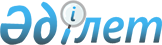 Об утверждении регламентов государственных услуг
					
			Утративший силу
			
			
		
					Постановление Восточно-Казахстанского областного акимата от 29 декабря 2012 года № 340. Зарегистрировано Департаментом юстиции Восточно-Казахстанской области 28 января 2013 года N 2853. Утратило силу - постановлением Восточно-Казахстанского областного акимата от 12 августа 2013 года № 212      Сноска. Утратило силу - постановлением Восточно-Казахстанского областного акимата от 12.08.2013 № 212.      Примечание РЦПИ.

      В тексте документа сохранена пунктуация и орфография оригинала.

      В соответствии с пунктом 4 статьи 9-1 Закона Республики Казахстан от 27 ноября 2000 года «Об административных процедурах», постановлением Правительства Республики Казахстан от 31 августа 2012 года № 1119 «Об утверждении стандартов государственных услуг, оказываемых Министерством образования и науки Республики Казахстан, местными исполнительными органами в сфере образования и науки» Восточно-Казахстанский областной акимат ПОСТАНОВЛЯЕТ:



      1. Утвердить прилагаемые:



      1) регламент государственной услуги «Прием документов для организации индивидуального бесплатного обучения на дому детей, которые по состоянию здоровья в течение длительного времени не могут посещать организации начального, основного среднего, общего среднего образования»;



      2) регламент государственной услуги «Прием документов для предоставления бесплатного подвоза к общеобразовательным организациям и обратно домой детям, проживающим в отдаленных сельских пунктах»;



      3) регламент государственной услуги «Прием документов и зачисление в организации дополнительного образования для детей по предоставлению им дополнительного образования»;



      4) регламент государственной услуги «Прием документов и зачисление детей в дошкольные организации образования»;



      5) регламент государственной услуги «Прием документов и зачисление в организации образования независимо от ведомственной подчиненности для обучения по общеобразовательным программам начального, основного среднего, общего среднего образования»;



      6) регламент государственной услуги «Прием документов и зачисление в специальные организации образования детей с ограниченными возможностями для обучения по специальным общеобразовательным учебным программам»;



      7) регламент государственной услуги «Оформление документов на социальное обеспечение сирот, детей, оставшихся без попечения родителей»;



      8) регламент государственной услуги «Выдача дубликатов документов об образовании»;



      9) регламент государственной услуги «Прием документов для предоставления отдыха детям из малообеспеченных семей в загородных и пришкольных лагерях»;



      10) регламент государственной услуги «Предоставление общежития обучающимся в организациях технического и профессионального образования, высших учебных заведениях»;



      11) регламент государственной услуги «Прием документов для предоставления бесплатного питания отдельным категориям обучающихся и воспитанников в общеобразовательных школах»;



      12) регламент государственной услуги «Прием документов и зачисление в организации образования, осуществляющие подготовку кадров по образовательным программам технического и профессионального образования»;



      13) регламент государственной услуги «Выдача разрешений на обучение в форме экстерната в организациях основного среднего, общего среднего образования».



      2. Контроль за исполнением настоящего постановления возложить на первого заместителя акима области Кошербаева Е. Б.



      3. Настоящее постановление вводится в действие по истечении десяти календарных дней после дня его первого официального опубликования.      Аким области                                     Б. Сапарбаев

Утвержден

постановлением

Восточно-Казахстанского

областного акимата

от 29 декабря 2012 года № 340 Регламент государственной услуги

«Прием документов для организации индивидуального бесплатного

обучения на дому детей, которые по состоянию здоровья в течение

длительного времени не могут посещать организации начального,

основного среднего, общего среднего образования» 

1. Общие положения

      1. Настоящий регламент разработан в соответствии с пунктом 4 статьи 9-1 Закона Республики Казахстан от 27 ноября 2000 года «Об административных процедурах», постановлением Правительства Республики Казахстан от 31 августа 2012 года № 1119 «Об утверждении стандартов государственных услуг, оказываемых Министерством образования и науки Республики Казахстан, местными исполнительными органами в сфере образования и науки».



      2. Государственная услуга «Прием документов для организации индивидуального бесплатного обучения на дому детей, которые по состоянию здоровья в течение длительного времени не могут посещать организации начального, основного среднего, общего среднего образования» (далее – государственная услуга) оказывается организациями среднего образования Республики Казахстан.



      3. Форма оказываемой государственной услуги: не автоматизированная.



      4. Государственная услуга оказывается на основании пункта 5 статьи 8 Закона Республики Казахстан от 27 июля 2007 «Об образовании», статьи 11 Закона Республики Казахстан от 11 июля 2002 года «О социальной и медико-педагогической коррекционной поддержке детей с ограниченными возможностями», Правилами о порядке организации учебных занятий для детей-инвалидов, проходящих курс лечения в стационарных лечебно-профилактических, реабилитационных и других организациях здравоохранения, оказания помощи родителям в обучении детей-инвалидов на дому учебно-воспитательными организациями, утвержденными приказом Министра образования и науки Республики Казахстан от 26 ноября 2004 года № 974.



      5. Формой завершения государственной услуги являются приказ организации среднего образования либо мотивированный ответ об отказе в предоставлении услуги.



      6. Данная услуга предоставляется физическим лицам, не имеющим возможности посещения организации среднего образования, временно или постоянно, по состоянию здоровья (далее - получатель государственной услуги). 

2. Требования к порядку оказания государственной услуги

      7. Для получения государственной услуги необходимо обратиться в организацию среднего образования, по месту проживания получателя государственной услуги и с учетом территории обслуживания данной организации среднего образования.



      8. Государственная услуга оказывается ежедневно с 8.00 до 17.00 часов, за исключением выходных и праздничных дней, с перерывом на обед с 13.00 до 14.30 часов.



      9. Полная информация о порядке оказания государственной услуги располагается на официальном сайте Министерства образования и науки по адресу: www.edu.gov.kz.



      10. Срок оказания государственной услуги с момента сдачи получателем государственной услуги необходимых документов, определенных в пункте 14 настоящего регламента, составляет 3 рабочих дня.



      11. Организация среднего образования при представлении неполного пакета документов, предусмотренного пунктом 14 настоящего регламента, извещает получателя государственной услуги об отказе с указанием причин.



      12. Этапы оказания государственной услуги:

      1) получатель государственной услуги сдает документы ответственному лицу канцелярии организации среднего образования;

      2) ответственное лицо канцелярии организации среднего образования осуществляет регистрацию документов, выдает опись получателю государственной услуги и передает документы руководству организации среднего образования;

      3) руководство организации среднего образования определяет ответственного специалиста с наложением резолюции;

      4) ответственный специалист осуществляет ознакомление с предоставленными документами и разрабатывает проект приказа либо мотивированный ответ об отказе в предоставлении услуги и передает проект приказа либо мотивированный ответ об отказе в предоставлении услуги на подпись руководству организации среднего образования;

      5) руководство организации среднего образования подписывает приказ либо мотивированный ответ об отказе в предоставлении услуги, передает ответственному специалисту организации среднего образования для выдачи ответа получателю государственной услуги;

      6) ответственный специалист выдает получателю государственной услуги приказ либо мотивированный ответ об отказе в предоставлении услуги. 

3. Описание порядка действий (взаимодействия) в процессе

оказания государственной услуги

      13. При сдаче всех необходимых документов для получения государственной услуги получателю государственной услуги выдается опись с отметкой о дне получения документов.



      14. Для получения государственной услуги получателю государственной услуги необходимо представить следующие документы:

      1) заключение о необходимости обучения на дому ребенка-инвалида по медицинским показаниям: выдается Врачебно-консультативной комиссией (ВКК) в организациях первичной медико-санитарной помощи Министерства здравоохранения Республики Казахстан по месту жительства;

      2) заключение и рекомендация типа образовательной программы для обучения на дому ребенка-инвалида: выдается Психолого-медико-педагогической консультацией (ПМПК) по месту жительства;

      3) письменное заявление в произвольной форме родителей на имя директора образовательной организации;

      4) копии документов, удостоверяющие личность одного из родителей получателя государственной услуги;

      5) копии документов, подтверждающие личность получателя государственной услуги;

      6) адресная справку;

      7) справка с места работы родителей.



      15. Требования к информационной безопасности: обеспечение сохранности документов, защиты и конфиденциальности информации о содержании документов потребителя.



      16. В процессе оказания государственной услуги задействованы следующие структурно-функциональные единицы (далее - СФЕ):

      1) ответственное лицо канцелярии организации среднего образования (СФЕ – 1);

      2) руководство организации среднего образования (СФЕ – 2);

      3) ответственный специалист организации среднего образования (СФЕ – 3).



      17. Текстовое табличное описание последовательности и взаимодействие административных действий (процедур) каждой СФЕ, с указанием срока выполнения каждого административного действия (процедуры), приведено в приложении 1 к настоящему регламенту.



      18. Схема, отражающая взаимосвязь между логической последовательностью административных действий в процессе оказания государственной услуги и СФЕ, приведена в приложении 2 к настоящему регламенту. 

4. Ответственность должностных лиц,

оказывающих государственную услугу

      19. Должностные лица, оказывающие государственную услугу, несут ответственность за принимаемые ими решения и действия (бездействие) в ходе оказания государственной услуги в порядке, предусмотренном законодательством Республики Казахстан.

Приложение 1 к регламенту

государственной услуги

«Прием документов для организации

индивидуального бесплатного

обучения на дому детей, которые

по состоянию здоровья в течение

длительного времени не могут

посещать организации начального, основного

среднего, общего среднего образования» Текстовое табличное описание последовательности и

взаимодействие административных действий (процедур) каждой СФЕ Таблица 1. Описание действий СФЕ Таблица 2. Варианты использования. Основной процесс Таблица 3. Варианты использования. Альтернативный процесс.

Приложение 2 к регламенту

государственной услуги

«Прием документов для организации

индивидуального бесплатного обучения на дому

детей, которые по состоянию здоровья

в течение длительного времени не могут

посещать организации начального, основного

среднего, общего среднего образования» Схема, отражающая взаимосвязь между логической

последовательностью административных действий в процессе

оказания государственной услуги и СФЕ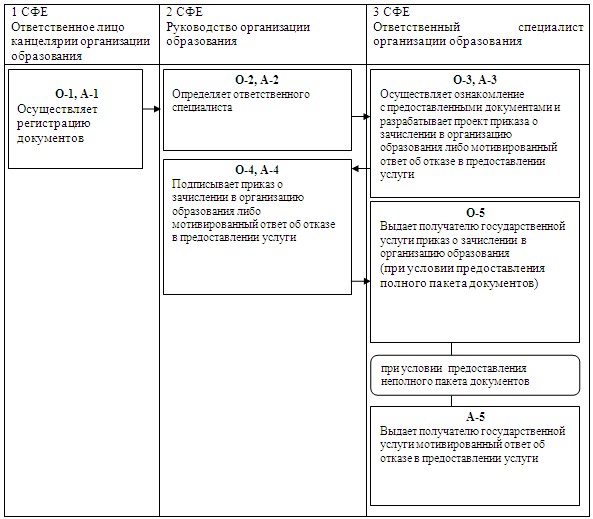       О – основные действия;

      А – альтернативные действия

Утвержден

постановлением

Восточно-Казахстанского

областного акимата

от 29 декабря 2012 года № 340 Регламент государственной услуги

«Прием документов для предоставления бесплатного подвоза к

общеобразовательным организациям и обратно домой детям,

проживающим в отдаленных сельских пунктах» 

1. Общие положения

      1. Настоящий регламент разработан в соответствии со статьей 9-1 Закона Республики Казахстан от 27 ноября 2000 года «Об административных процедурах», постановлением Правительства Республики Казахстан от 31 августа 2012 года № 1119 «Об утверждении стандартов государственных услуг, оказываемых Министерством образования и науки Республики Казахстан, местными исполнительными органами в сфере образования и науки».



      2. Государственная услуга «Прием документов для предоставления бесплатного подвоза к общеобразовательным организациям и обратно домой детям, проживающим в отдаленных сельских пунктах» (далее – государственная услуга) оказывается аппаратом акима поселка, аула (села), аульного (сельского) округа (далее – уполномоченный орган) согласно приложению 1 к настоящему регламенту.



      3. Форма государственной услуги: не автоматизированная.



      4. Государственная услуга оказывается в соответствии с пунктом 5 статьи 6 Закона Республики Казахстан от 27 июля 2007 года «Об образовании» и подпунктом 2) пункта 2 постановления Правительства Республики Казахстан от 21 декабря 2007 года № 1256 «Об утверждении гарантированного государственного норматива сети организаций образования».



      5. Результатом завершения оказываемой государственной услуги являются выдача справки об обеспечении бесплатным подвозом к общеобразовательной организации образования и обратно домой на бумажном носителе либо мотивированный ответ об отказе в предоставлении услуги.



      6. Государственная услуга оказывается физическим лицам (далее - получатель государственной услуги). 

2. Требования к порядку оказания государственной услуги

      7. Для получения государственной услуги необходимо обратиться в уполномоченные органы, которые находятся по адресам, указанным в приложении 1 к настоящему регламенту.



      8. Государственная услуга оказывается в течение учебного года в рабочие дни в соответствии с установленным графиком работы с 9.00 часов до 18.00 часов, с перерывом на обед, за исключением выходных и праздничных дней.



      9. Полная информация о порядке предоставления государственной услуги располагается на стендах, расположенных в фойе акиматов, перечень которых указан в приложении 1 к настоящему регламенту, а также на интернет-ресурсах областных акиматов, управлений образования и на сайте Министерства образования и науки Республики Казахстан: www.edu.gov.kz.



      10. Сроки оказания государственной услуги:

      1) с момента обращения для получения государственной услуги составляют 5 рабочих дней;

      2) максимально допустимое время ожидания до получения государственной услуги, оказываемой на месте в день обращения заявителя (при регистрации) – не более 30 минут;

      3) максимальное допустимое время обслуживания получателя государственной услуги, оказываемой на месте в день обращения заявителя – не более 30 минут.



      11. Основанием для отказа в предоставлении государственной услуги служит представление получателем государственной услуги неполного пакета документов, указанных в пункте 15 настоящего регламента.



      12. Этапы оказания государственной услуги:

      1) получатель государственной услуги подает заявление и полный пакет документов в уполномоченный орган;

      2) ответственный специалист уполномоченного органа, курирующий социальные вопросы (далее – ответственный специалист) осуществляет регистрацию документов, выдает расписку получателю государственной услуги о приеме всех документов, с указанием номера и даты приема заявления, своей фамилии, имени, отчества, с указанием даты получения государственной услуги;

      3) ответственный специалист на основании предоставленных документов готовит проект справки или мотивированного ответа об отказе в предоставлении государственной услуги и передает их руководству уполномоченного органа;

      4) руководство уполномоченного органа подписывает справку или мотивированный ответ об отказе в предоставлении государственной услуги;

      5) ответственный специалист выдает потребителю справку или мотивированный ответ об отказе в предоставлении государственной услуги.



      13. Минимальное количество лиц, осуществляющих прием документов для оказания государственной услуги, составляет один специалист. 

3. Описание порядка действий (взаимодействия)

в процессе оказания государственной услуги

      14. При сдаче всех необходимых документов для получения государственной услуги получателю государственной услуги выдается расписка в приеме необходимых документов согласно приложению 2 к настоящему регламенту, с указанием номера и даты приема заявления, фамилии, имени, отчества ответственного специалиста, выдавшего расписку с указанием даты получения государственной услуги.



      15. Для получения государственной услуги получателю государственной услуги необходимо представить следующие документы:

      1) заявление от законного представителя обучающегося (воспитанника) на обеспечение его ребенка бесплатным подвозом к общеобразовательной организации образования согласно приложению 3 к настоящему регламенту;

      2) оригинал и копию свидетельства о рождении ребенка или удостоверения личности;

      3) справку с места учебы согласно приложению 4 к настоящему регламенту.

      Оригинал свидетельства о рождении, удостоверение личности предоставляются для сверки с копией и возвращаются получателю государственной услуги.



      16. Требования к информационной безопасности: обеспечение сохранности документов, защиты и конфиденциальности информации о содержании документов потребителя.



      17. В процессе оказания государственной услуги участвуют следующие структурно-функциональные единицы (далее – СФЕ):

      1) ответственный специалист (СФЕ 1);

      2) руководство уполномоченного органа (СФЕ 2).



      18. Текстовое табличное описание последовательности и взаимодействие административных действий (процедур) каждой СФЕ, с указанием срока выполнения каждого административного действия (процедуры), приведено в приложении 5 к настоящему регламенту.



      19. Схема, отражающая взаимосвязь между логической последовательностью административных действий в процессе оказания государственной услуги и СФЕ, приведена в приложении 6 к настоящему регламенту.



      20. Форма справки, в соответствии с которой должен быть представлен результат оказания государственной услуги, приведена в приложении 7 к настоящему регламенту.

      Сведения о выдаче справки фиксируются в книге учета справок согласно приложению 8 к настоящему регламенту. 

4. Ответственность должностных лиц,

оказывающих государственную услугу

      21. Должностные лица, оказывающие государственную услугу, несут ответственность за принимаемые ими решения и действия (бездействие) в ходе оказания государственной услуги в порядке, предусмотренном законодательством Республики Казахстан.

Приложение 1 к регламенту

государственной услуги

«Прием документов для предоставления

бесплатного подвоза к

общеобразовательным организациям и

обратно домой детям, проживающим

в отдаленных сельских пунктах» Перечень уполномоченных органов по оказанию

государственной услуги

Приложение 2 к регламенту

государственной услуги

«Прием документов для

предоставления бесплатного

подвоза к общеобразовательным

организациям и обратно домой

детям, проживающим в отдаленных

сельских пунктах»Образец расписки о получении  

документов у потребителя   Аппарат акима поселка, аула (села), аульного (сельского) округа

__________________________________________________________

(наименование населенного пункта, района, области) Расписка в приеме документов №__________Получены от ___________________________следующие документы:

1. Заявление

2. Копия свидетельства о рождении (удостоверения личности) от __

за №____кем выдано________________

3. Справка с места учебы.Принял специалист уполномоченного органа _______________(подпись)«__» _________20___г.

Приложение 3 к регламенту

государственной услуги

«Прием документов для

предоставления бесплатного

подвоза к общеобразовательным

организациям и обратно домой

детям, проживающим в отдаленных

сельских пунктах»Образец заявления     Акиму поселка, аула (села),

аульного (сельского) округа

от (Ф.И.О. заявителя) ___________________

адрес проживания, телефон: ______________ Заявление      Прошу Вас обеспечить подвоз моего несовершеннолетнего ребенка

(Ф.И.О., дата рождения), проживающего в (указать наименование

населенного пункта, района) и обучающегося в (указать № класса,

полное наименование организации образования) к общеобразовательной

организации образования и обратно домой на 20 __ - 20 __ учебный год

(указать учебный год).Дата «____» ___________ годПодпись заявителя ______________

Приложение 4 к регламенту

государственной услуги

«Прием документов для

предоставления бесплатного

подвоза к общеобразовательным

организациям и обратно домой

детям, проживающим в отдаленных

сельских пунктах»Образец справки с места учебы    СПРАВКА      Дана ______________________________________________________

                         (Ф.И.О обучающегося и воспитанника)в том, что он действительно обучается в _________________________

                                     (указать наименование школы)в __ классе ___ смены (период обучения с __ до __ часов) и нуждается

в подвозе.      Справка дана для предъявления по месту требования.Директор школы № ________________________ Ф.И.О.____________________

              (указать наименование школы)     (инициалы и подпись)      М.П.

Приложение 5 к регламенту

государственной услуги

«Прием документов для

предоставления бесплатного

подвоза к общеобразовательным

организациям и обратно домой

детям, проживающим в отдаленных

сельских пунктах» Текстовое табличное описание последовательности и

взаимодействие административных действий (процедур) каждой СФЕ Таблица 1. Описание действий СФЕ Таблица 2. Варианты использования. Основной процесс Таблица 3. Варианты использования. Альтернативный процесс

Приложение 6 к регламенту

государственной услуги

«Прием документов для

предоставления бесплатного

подвоза к общеобразовательным

организациям и обратно домой

детям, проживающим в отдаленных

сельских пунктах» Схема, отражающая взаимосвязь между логической

последовательностью административных действий в процессе

оказания государственной услуги и СФЕ

      О – основной процесс;

      А – альтернативный процесс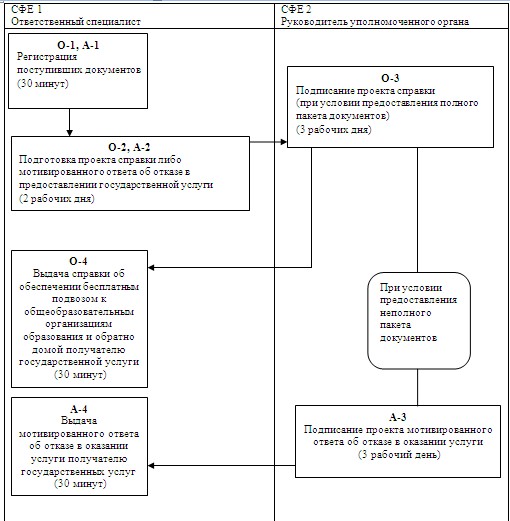 

Приложение 7 к регламенту

государственной услуги

«Прием документов для

предоставления бесплатного

подвоза к общеобразовательным

организациям и обратно домой

детям, проживающим в отдаленных

сельских пунктах»Образец справки об обеспечении  

бесплатным подвозом к общеобразовательной

организации образования и обратно домой СПРАВКА      Дана__________________________________________________

               (Ф.И.О обучающегося и воспитанника)в том, что он (она) действительно будет обеспечен (-а) бесплатным

подвозом к общеобразовательной организации образования

№ _____________________________________ и обратно домой.

      (указать наименование школы)      Справка действительна на период учебного года.Аким поселка, аула (села),

аульного (сельского)округа__________________________________

      (инициалы и подпись)__________________________________        ___________________ 

(наименование населенного пункта)             (ФИО, подпись)      М.П.

Приложение 8 к регламенту

государственной услуги

«Прием документов для

предоставления бесплатного

подвоза к общеобразовательным

организациям и обратно домой

детям, проживающим в отдаленных

сельских пунктах»Образец книги учета справок   

о предоставлении бесплатного подвоза

обучающихся и воспитанников к  

общеобразовательной организации 

образования и обратно домой  Аппарат акима поселка, аула (села), аульного (сельского) округа

_________________________________________________________

(наименование населенного пункта, района, области) Книга учета справок                                    Книга начата в _______ году                                    Книга окончена в _____ году      Примечание:

      Книга учета справок пронумеровывается, прошнуровывается и

скрепляется подписью и печатью акима.

Утвержден

постановлением

Восточно-Казахстанского

областного акимата

от 29 декабря 2012 года № 340 Регламент государственной услуги

«Прием документов и зачисление в организации дополнительного

образования для детей по предоставлению им дополнительного

образования» 

1. Общие положения

      1. Настоящий регламент разработан в соответствии с пунктом 4 статьи 9-1 Закона Республики Казахстан от 27 ноября 2000 года «Об административных процедурах», постановлением Правительства Республики Казахстан от 31 августа 2012 года № 1119 «Об утверждении стандартов государственных услуг, оказываемых Министерством образования и науки Республики Казахстан, местными исполнительными органами в сфере образования и науки».



      2. Государственная услуга «Прием документов и зачисление в организации дополнительного образования для детей по предоставлению им дополнительного образования» (далее – государственная услуга) оказывается организациями дополнительного образования детей, согласно  приложению 1 к настоящему регламенту, государственными казенными коммунальными предприятиями, реализующими образовательные учебные программы дополнительного образования детей за счет государственного образовательного заказа, который определяет местный исполнительный орган.



      3. Форма оказываемой государственной услуги: не автоматизированная.



      4. Государственная услуга оказывается в соответствии со статьями 6, 23, 26 Закона Республики Казахстан от 27 июля 2007 года «Об образовании».



      5. Результатом завершения оказываемой государственной услуги являются приказ о зачислении в организацию дополнительного образования детей, изданный на основании договора согласно приложению 2 к настоящему регламенту, заключенного между законными представителями детей и организацией дополнительного образования детей либо мотивированный ответ об отказе в предоставлении государственной услуги.



      6. Государственная услуга оказывается физическим лицам в возрасте от 3 до 18 лет (далее - получатель государственной услуги). 

2. Требования к порядку оказания государственной услуги

      7. Для получения государственной услуги необходимо обратиться в организации дополнительного образования.



      8. Государственная услуга предоставляется в рабочие дни в соответствии с установленным графиком работы с 9.00 часов до 18.00 часов, с перерывом на обед, за исключением выходных и праздничных дней.



      9. Полная информация о порядке оказания государственной услуги располагается на стендах, расположенных в организациях дополнительного образования детей, а также на официальных сайтах отделов образования регионов и на сайте Министерства образования и науки Республики Казахстан по адресу: www.edu.gov.kz.



      10. Сроки оказания государственной услуги:

      1) с момента обращения получение государственной услуги составляет 3 рабочих дня (15 дней для детских музыкальных, художественных школ, школ искусств и спортивных школ);

      2) максимально допустимое время ожидания до получения государственной услуги, оказываемой на месте в день обращения получателя государственной услуги (при регистрации) - не более 30 минут;

      3) максимально допустимое время обслуживания получателя государственной услуги, оказываемой на месте в день обращения получения государственной услуги - не более 30 минут.



      11. Основанием для отказа в предоставлении государственной услуги служит представление получателем государственной услуги неполного пакета документов, указанных в пункте 14 настоящего регламента с письменным обоснованием причин отказа.



      12. Этапы оказания государственной услуги:

      1) получатель государственной услуги сдает документы ответственному лицу канцелярии организации дополнительного образования;

      2) ответственное лицо канцелярии организации дополнительного образования осуществляет регистрацию документов, выдает расписку получателю государственной услуги и передает документы руководству организации дополнительного образования;

      3) руководство организации дополнительного образования определяет ответственного специалиста с наложением резолюции;

      4) ответственный специалист осуществляет ознакомление с предоставленными документами и разрабатывает проект приказа о зачислении в организацию дополнительного образования либо мотивированный ответ об отказе в предоставлении услуги и передает проект приказа о зачислении в организацию дополнительного образования либо мотивированный ответ об отказе в предоставлении услуги на подпись руководству организации дополнительного образования;

      5) руководство организации дополнительного образования подписывает приказ о зачислении в организацию дополнительного образования либо мотивированный ответ об отказе в предоставлении услуги, передает подписанный приказ о зачислении в организацию дополнительного образования либо мотивированный ответ об отказе в предоставлении услуги ответственному специалисту организации дополнительного образования для выдачи ответа получателю государственной услуги;

      6) ответственный специалист выдает получателю государственной услуги приказ о зачислении в организацию дополнительного образования либо мотивированный ответ об отказе в предоставлении услуги. 

3. Описание порядка действий (взаимодействия)

в процессе оказания государственной услуги

      13. При сдаче всех документов для получения государственной услуги получателю государственной услуги выдается расписка о получении необходимых документов с указанием номера и даты приема заявления, фамилии, имени, отчества ответственного лица, выдавшего расписку с указанием даты получения услуги.



      14. Для получения государственной услуги получателю государственной услуги необходимо предоставить следующие документы:

      1) заявление о зачислении в организацию дополнительного образования от законных представителей;

      2) копию свидетельства о рождении, документа удостоверяющего личность получателя государственной услуги (при наличии);

      3) анкету со сведениями о ребенке и о законных представителях;

      4) договор с условиями оказания услуги (по необходимости);

      5) справку о состоянии здоровья (медицинский паспорт) по необходимости.



      15. Требования к информационной безопасности: обеспечение сохранности документов, защиты и конфиденциальности информации о содержании документов получателя государственной услуги.



      16. В процессе оказания государственной услуги задействованы следующие структурно-функциональные единицы (далее - СФЕ):

      1) ответственное лицо канцелярии организации дополнительного образования (СФЕ – 1);

      2) руководство организации дополнительного образования (СФЕ – 2);

      3) ответственный специалист организации дополнительного образования (СФЕ – 3).



      17. Текстовое табличное описание последовательности и взаимодействие административных действий (процедур) каждой СФЕ с указанием срока выполнения каждого административного действия (процедуры) приведено в приложении 3 к настоящему регламенту.



      18. Схема, отражающая взаимосвязь между логической последовательностью административных действий в процессе оказания государственной услуги и СФЕ, приведена в приложении 4 к настоящему регламенту. 

4. Ответственность должностных лиц,

оказывающих государственную услугу

      19. Должностные лица, оказывающие государственную услугу, несут ответственность за принимаемые ими решения и действия (бездействие) в ходе оказания государственной услуги в порядке, предусмотренном законодательством Республики Казахстан.

Приложение 1 к регламенту

государственной услуги

«Прием документов и зачисление

в организации дополнительного

образования для детей по

предоставлению им

дополнительного образования» Перечень организаций дополнительного образования по оказанию

государственной услуги

Приложение 2 к регламенту

государственной услуги

«Прием документов и зачисление

в организации дополнительного

образования для детей по

предоставлению им

дополнительного образования» ТИПОВОЙ ДОГОВОР

МЕЖДУ ОРГАНИЗАЦИЕЙ ДОПОЛНИТЕЛЬНОГО ОБРАЗОВАНИЯ

И РОДИТЕЛЯМИ РЕБЕНКАгород ____________                           "___"___________ 20__ г.      Организация дополнительного образования детей__________________

_____________________________________________________________________

                              (наименование)именуемая в дальнейшем ОДО, в лице директора_________________________

_____________________________________________________________________

                       (фамилия, имя, отчество)действующего на основании Устава ОДО, с одной стороны, и матерью

(отцом, лицом, их заменяющим)

____________________________________________________________________

      (фамилия, имя, отчество матери, отца, лиц, их заменяющих)именуемой в дальнейшем "Родитель", ребенка

____________________________________________________________________

              (фамилия, имя, отчество ребенка; год рождения)с другой стороны, заключили настоящий договор о следующем:      1. ОДО обязуется:

1.1. зачислить ребенка в кружок/секцию ______________________________

                                             (наименование)на основании ________________________________________________________

                           (наименование документа о зачислении)1.2. обеспечить

бесплатные образовательные услуги ___________________________________

                                     (наименование видов услуг,

_____________________________________________________________________

           оплачиваемых за счет средств спонсоров; учредителя)платные образовательные услуги ______________________________________

                                    (наименование видов услуг,

_____________________________________________________________________

                    оплачиваемых родителями)развитие его творческих способностей и интересов;

осуществлять индивидуальный подход к ребенку, учитывая особенности

его развития;

заботиться об эмоциональном благополучии ребенка.1.3. обучать ребенка по программе ___________________________________

                                       (наименование программы;

_____________________________________________________________________

               название органа, утвердившего программу)1.4. организовывать деятельность ребенка в соответствии с его

возрастом, индивидуальными особенностями, содержанием образовательной

программы.1.5. переводить ребенка в следующую возрастную группу _______________

                                                      (дата перевода)1.6. соблюдать настоящий договор.      2. "Родитель" обязуется:

2.1. соблюдать Устав ДО и настоящий договор.

2.2. вносить плату за содержание ребенка в ДО в сумме

_____________________________________________________________________

в сроки _____________________________________________________________2.3. лично передавать и забирать ребенка у воспитателя, не

передоверяя ребенка лицам, не достигшим 16-летнего возраста (или иные

условия).

2.4. приводить ребенка в ОДО в опрятном виде; чистой одежде и обуви

_____________________________________________________________________

             (иные требования ОДО с учетом местных; сезонных;

_____________________________________________________________________

           возрастных; индивидуальных особенностей ребенка)2.5. информировать ОДО о предстоящем отсутствии ребенка; его болезни.

2.6. взаимодействовать с ОДО по всем направлениям обучения ребенка.

2.7. оказывать ОДО посильную помощь в реализации уставных задач_____________________________________________________________________

        (охрана жизни ребенка; оздоровление; гигиеническое;

_____________________________________________________________________

          культурно - эстетическое; экологическое воспитание;

_____________________________________________________________________

               коррекционная работа в условиях семьи; иное)      3. ОДО имеет право:

3.1. отчислить ребенка из ОДО при наличии медицинского заключения о

состоянии здоровья ребенка, препятствующего его дальнейшему

пребыванию;

3.2. предоставлять "Родителю" отсрочку платежей за содержание ребенка

в ОДО по его ходатайству;

3.3. вносить предложения по совершенствованию воспитания ребенка в

семье;

3.4. расторгнуть настоящий договор досрочно при систематическом

невыполнении "Родителем" своих обязательств, уведомив "Родителя" об

этом за _____ дней.

      4. "Родитель" имеет право:

4.1. принимать участие в работе Совета педагогов ОДО с правом

совещательного голоса;

4.2. вносить предложения по улучшению работы с детьми и по

организации дополнительных услуг в ОДО;

4.3. выбирать образовательную программу из используемых ОДО в работе

с детьми;

4.4. выбирать виды из предлагаемых дополнительных услуг ОДО.

4.5. находиться с ребенком в ОДО в период его адаптации в течение

______ дней; ____ часов; в других случаях _______________;

4.6. ходатайствовать перед ОДО об отсрочке платежей за содержание

ребенка в ДО; за дополнительные услуги не позднее чем за _____ дней

до установленных сроков платы;

4.7. требовать выполнения Устава ОДО и условий настоящего договора;

4.8. заслушивать отчеты директора ОДО и педагогов о работе с детьми в группе;

4.9. расторгнуть настоящий договор досрочно в одностороннем порядке

при условии предварительного уведомления об этом ОДО за ______ дней;

4.10. договор действует с момента его подписания и может быть

продлен, изменен, дополнен по соглашению сторон.

      5. Изменения, дополнения к договору оформляются в форме

приложения к нему.

      6. Стороны несут ответственность за неисполнение или

ненадлежащее исполнение обязательств ________________________

                                    (ответственность сторон)

      7. Срок действия договора с ____________ по __________ 201_ г.

      8. Договор составлен в двух экземплярах:

один экземпляр хранится в ОДО в личном деле ребенка; другой — у

"Родителя" (лиц, его заменяющих).Стороны, подписавшие настоящий Договор:

Приложение 3 к регламенту

государственной услуги

«Прием документов и зачисление

в организации дополнительного

образования для детей

по предоставлению им

дополнительного образования» Текстовое табличное описание последовательности и

взаимодействие административных действий (процедур) каждой СФЕ Таблица 1. Описание действий СФЕ Таблица 2. Варианты использования. Основной процесс Таблица 3. Варианты использования. Альтернативный процесс

Приложение 4 к регламенту

государственной услуги

«Прием документов и зачисление

в организации дополнительного

образования для детей

по предоставлению им

дополнительного образования» Схема, отражающая взаимосвязь между логической

последовательностью административных действий в процессе

оказания государственной услуги и СФЕ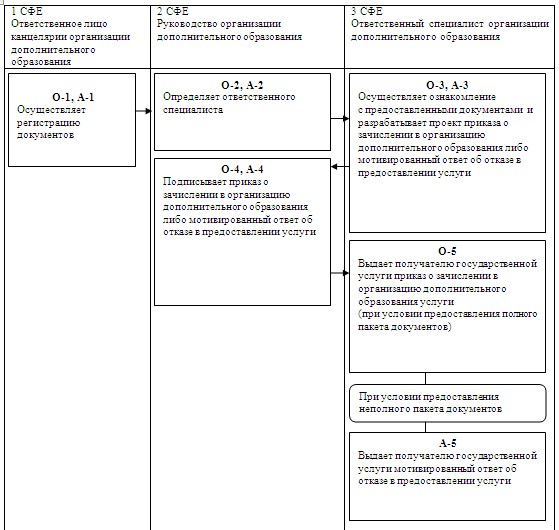       О – основные действия;

      А – альтернативные действия

Утвержден

постановлением

Восточно-Казахстанского

областного акимата

от 29 декабря 2012 года № 340 Регламент государственной услуги

«Прием документов и зачисление детей

в дошкольные организации образования» 

1. Общие положения

      1. Настоящий регламент разработан в соответствии с пунктом 4 статьи 9-1 Закона Республики Казахстан от 27 ноября 2000 года «Об административных процедурах», постановлением Правительства Республики Казахстан от 31 августа 2012 года № 1119 «Об утверждении стандартов государственных услуг, оказываемых Министерством образования и науки Республики Казахстан, местными исполнительными органами в сфере образования и науки».



      2. Государственная услуга «Прием документов и зачисление детей в дошкольные организации образования» (далее – государственная услуга) оказывается дошкольными организациями всех типов и видов (далее - ДО).



      3. Форма оказываемой государственной услуги: не автоматизированная.



      4. Государственная услуга оказывается на основании статей 26, 30 Закона Республики Казахстан от 27 июля 2007 года «Об образовании».



      5. Формой завершения государственной услуги являются договор, заключаемый между ДО и законными представителями либо мотивированный ответ об отказе в предоставлении государственной услуги.



      6. Государственная услуга оказывается законным представителям детей дошкольного возраста (далее - получатель государственной услуги). 

2. Требования к порядку оказания государственной услуги

      7. Для получения государственной услуги необходимо обратиться в ДО.



      8. Государственная услуга при обращении в ДО предоставляется в течение двух рабочих дней, в соответствии с установленным графиком приема законных представителей, утвержденного руководителем ДО.



      9. Информация о порядке предоставления государственной услуги располагается на интернет-ресурсе Министерства образования и науки Республики Казахстан в разделе «Государственные услуги».



      10. Сроки оказания государственной услуги:

      1) с момента сдачи получателем государственной услуги документов в ДО, определенных в пункте 14 настоящего регламента и получения необходимой консультации со стороны руководителя составляют не менее 30 минут;

      2) максимально допустимое время ожидания получения государственной услуги, оказываемой на месте в день обращения получателя государственной услуги, составляет не более 30 минут;

      3) максимально допустимое время обслуживания получателя государственной услуги, оказываемой на месте в день обращения, составляет не менее 30 минут.



      11. В предоставлении государственной услуги отказывается в случае, если не представлены все документы, требуемые в соответствии с пунктом 14 настоящего регламента.



      12. Этапы оказания государственной услуги: 

      1) получатель государственной услуги посредством личного посещения ДО получает консультацию со стороны руководителя ДО и сдает документы ответственному лицу канцелярии ДО;

      2) ответственное лицо канцелярии ДО осуществляет регистрацию документов и передает документы руководству ДО;

      3) руководство ДО определяет ответственного специалиста с наложением резолюции;

      4) ответственный специалист осуществляет ознакомление с предоставленными документами и разрабатывает договор (в 2-х экземплярах) либо мотивированный ответ об отказе в предоставлении услуги и передает договор либо мотивированный ответ об отказе в предоставлении услуги на подпись руководству ДО;

      5) руководство ДО подписывает договор либо мотивированный ответ об отказе в предоставлении услуги, передает ответственному специалисту ДО для выдачи договора либо мотивированного ответа об отказе в предоставлении услуги получателю государственной услуги;

      6) ответственный специалист выдает получателю государственной услуги договор либо мотивированный ответ об отказе в предоставлении услуги. 

3. Описание порядка действий (взаимодействия) в процессе

оказания государственной услуги

      13. Документ, подтверждающий сдачу получателем государственной услуги необходимых документов для получения государственной услуги, не требуется.



      14. Для получения государственной услуги получателю государственной услуги необходимо представить следующие документы в ДО:

      1) направление, выданное управлением образования города (района), в сельской местности - акиматом;

      2) паспорт здоровья ребенка;

      3) справку санитарно-эпидемиологической службы об эпидокружении.

      В ДО прием детей ведется в течение года при наличии в нем свободных мест.



      15. Требования к информационной безопасности: обеспечение сохранности документов, защиты и конфиденциальности информации о содержании документов получателя государственной услуги.



      16. В процессе оказания государственной услуги задействованы следующие структурно-функциональные единицы (далее - СФЕ):

      1) ответственное лицо канцелярии ДО (СФЕ – 1);

      2) руководство ДО (СФЕ – 2);

      3) ответственный специалист ДО (СФЕ – 3).



      17. Текстовое табличное описание последовательности и взаимодействие административных действий (процедур) каждой СФЕ с указанием срока выполнения каждого административного действия (процедуры) приведено в приложении 1 к настоящему регламенту.



      18. Схема, отражающая взаимосвязь между логической последовательностью административных действий в процессе оказания государственной услуги и СФЕ, приведена в приложении 2 к настоящему регламенту.



      19. Форма договора, заключаемого между ДО и получателем государственной услуги в соответствии с которым должен быть представлен результат оказания государственной услуги, приведена в приложении 3 к настоящему регламенту. 

4. Ответственность должностных лиц,

оказывающих государственную услугу

      20. Должностные лица, оказывающие государственную услугу, несут ответственность за принимаемые ими решения и действия (бездействие) в ходе оказания государственной услуги в порядке, предусмотренном законодательством Республики Казахстан.

Приложение 1 к регламенту

государственной услуги

«Прием документов и зачисление

детей в дошкольные

организации образования» Текстовое табличное описание последовательности и

взаимодействие административных действий (процедур) каждой СФЕ Таблица 1. Описание действий СФЕ Таблица 2. Варианты использования. Основной процесс Таблица 3. Варианты использования. Альтернативный процесс

Приложение 2 к регламенту

государственной услуги

«Прием документов и зачисление

детей в дошкольные

организации образования» Схема, отражающая взаимосвязь между логической

последовательностью административных действий в процессе

оказания государственной услуги и СФЕ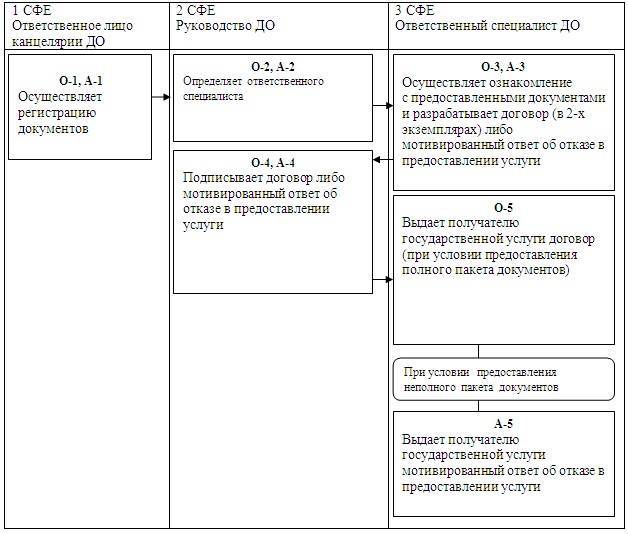       О – основные действия;

      А – альтернативные действия

Приложение 3 к регламенту

государственной услуги

«Прием документов и зачисление

детей в дошкольные

организации образования» ТИПОВОЙ ДОГОВОР

МЕЖДУ ДОШКОЛЬНОЙ ОРГАНИЗАЦИЕЙ И ЗАКОННЫМИ

ПРЕДСТАВИТЕЛЯМИ РЕБЕНКАгород ____________                           "___"___________ 20__ г.      ДО № __________________________________________________________

_____________________________________________________________________

                             (наименование)именуемая в дальнейшем ДО, в лице заведующей ДО _____________________

_____________________________________________________________________

                       (фамилия, имя, отчество)действующая на основании Устава ДО, с одной стороны, и матерью

(отцом, лицом, их заменяющим) ______________________________________

                                 (фамилия, имя, отчество матери,

_____________________________________________________________________

                     отца, лиц, их заменяющих)именуемый в дальнейшем "Родитель", ребенка __________________________

                                           (фамилия, имя, отчество

_____________________________________________________________________

      ребенка; год рождения)с другой стороны, заключили настоящий договор о следующем:

      1. ДО обязуется:

      1) зачислить ребенка в группу _________________________________

                                             (наименование)

на основании _______________________________________________________;

                          (наименование документа о зачислении)      2) обеспечить охрану жизни и укрепление физического и

психического здоровья ребенка;

      его интеллектуальное, физическое и личностное развитие;

      коррекцию (элементарную; квалифицированную) имеющихся

отклонений в развитии ребенка;

      развитие его творческих способностей и интересов;

      осуществлять индивидуальный подход к ребенку, учитывая

особенности его развития;

      заботиться об эмоциональном благополучии ребенка;

      3) обучать ребенка по программе ______________________________

                                        (наименование программы;

____________________________________________________________________;

           название органа, утвердившего программу)      4) организовать предметно-развивающую среду в ДО (помещение,

оборудование, учебно-наглядные пособия, игры, игрушки);

      5) организовать деятельность ребенка в соответствии с его

возрастом, индивидуальными особенностями, содержанием образовательной

программы;

      6) предоставлять ребенку имеющиеся в ДО дополнительные

образовательные услуги (за рамками основной образовательной

деятельности):

      бесплатные образовательные услуги______________________________

                                      (наименование видов услуг,

_____________________________________________________________________

         оплачиваемых за счет средств спонсоров; учредителя)      платные образовательные услуги ________________________________

                                        (наименование видов услуг,

____________________________________________________________________;

                       оплачиваемых родителями)      7) осуществлять медицинское обслуживание ребенка: лечебно-профилактические мероприятия:

_____________________________________________________________________

                      (наименование, кратность)      оздоровительные мероприятия:

_____________________________________________________________________

                     (наименование, кратность)      санитарно - гигиенические мероприятия:

_____________________________________________________________________

                         (наименование)      дополнительные медицинские услуги:

____________________________________________________________________;

                 (наименование, платные, бесплатные)      8) обеспечивать ребенка сбалансированным питанием, необходимым

для его нормального роста и развития:

_____________________________________________________________________

                (вид питания, в т.ч. диетическое)

____________________________________________________________________;

      (его кратность; время приема пищи)      9) устанавливать график посещения ребенком ДО:

_____________________________________________________________________

      (дни недели, время пребывания, выходные, праздничные дни;

_____________________________________________________________________

                   график свободного посещения)      10) сохранять место за ребенком в случае его болезни, санаторно

- курортного лечения; карантина; отпуска и временного отсутствия

"Родителя" по уважительным причинам (болезнь, командировка, прочее),

а также в летний период, сроком до 2-х месяцев, вне зависимости от

продолжительности отпуска "Родителя";

в иных случаях _____________________________________________________;

      11) разрешать "Родителю" находиться в группе вместе с ребенком

(время)_____________________________________________________________;

      12) обеспечить сохранность имущества ребенка;

      13) оказывать квалифицированную помощь "Родителю" в воспитании

и обучении ребенка; в коррекции имеющихся отклонений в его развитии

____________________________________________________________________

__________________-_________________________________________________;

      14) переводить ребенка в следующую возрастную группу___________

____________________________________________________________________;

                         (дата перевода)

      15) соблюдать настоящий договор.

      2. "Родитель" обязуется:

      1) соблюдать Устав ДО и настоящий договор;

      2) вносить плату за содержание ребенка в ДО в сумме

_____________________________________________________________________

_____________________________________________________________________

в сроки ____________________________________________________________;

      3) лично передавать и забирать ребенка у воспитателя, не

передоверяя ребенка лицам, не достигшим 16-летнего возраста (или иные

условия);

      4) приводить ребенка в ДО в опрятном виде; чистой одежде и

обуви________________________________________________________________

(иные требования дошкольной организации с учетом местных; сезонных;

____________________________________________________________________;

      возрастных; индивидуальных особенностей ребенка)

      5) информировать ДО о предстоящем отсутствии ребенка; его

болезни;

      6) взаимодействовать с ДО по всем направлениям воспитания и

обучения ребенка;

      7) оказывать ДО посильную помощь в реализации уставных задач

_____________________________________________________________________

      (охрана жизни ребенка; оздоровление; гигиеническое;

_____________________________________________________________________

      культурно - эстетическое; экологическое воспитание;

____________________________________________________________________

      коррекционная работа в условиях семьи; иное)

      3. ДО имеет право:

      1) отчислить ребенка из ДО при наличии медицинского заключения

о состоянии здоровья ребенка, препятствующего его дальнейшему

пребыванию;

      2) предоставлять "Родителю" отсрочку платежей за содержание

ребенка в ДО по его ходатайству;

      3) вносить предложения по совершенствованию воспитания ребенка

в семье;

      4) расторгнуть настоящий договор досрочно при систематическом

невыполнении "Родителем" своих обязательств, уведомив "Родителя" об

этом за _____ дней.

      4. "Родитель" имеет право:

      1) принимать участие в работе Совета педагогов ДО с правом

совещательного голоса;

      2) вносить предложения по улучшению работы с детьми и по

организации дополнительных услуг в ДО;

      3) выбирать образовательную программу из используемых ДО в

работе с детьми;

      4) выбирать виды из предлагаемых дополнительных услуг ДО;

      5) находиться с ребенком в ДО в период его адаптации в течение

______ дней; ___ часов; в других случаях __________;

      6) ходатайствовать перед ДО об отсрочке платежей за содержание

ребенка в ДО;

      за дополнительные услуги не позднее чем за _____ дней до

установленных сроков платы;

      7) требовать выполнения Устава ДО и условий настоящего

договора;

      8) заслушивать отчеты заведующей ДО и педагогов о работе с

детьми в группе;

      9) расторгнуть настоящий договор досрочно в одностороннем

порядке при условии предварительного уведомления об этом ДО за

______ дней.

      5. Договор действует с момента его подписания и может быть

продлен, изменен, дополнен по соглашению сторон.

      6. Изменения, дополнения к договору оформляются в форме

приложения к нему.

      7. Стороны несут ответственность за неисполнение или

ненадлежащее исполнение обязательств ___________________________

                                      (ответственность сторон)

      8. Срок действия договора с ____________ по __________ 20__ г.

      9. Договор составлен в двух экземплярах: один экземпляр

хранится в дошкольной организации в личном деле ребенка; другой -

у "Родителя" (лиц, его заменяющих).      Стороны, подписавшие настоящий Договор:

Утвержден

постановлением

Восточно-Казахстанского

областного акимата

от 29 декабря 2012 года № 340 Регламент государственной услуги

«Прием документов и зачисление в организации образования

независимо от ведомственной подчиненности для обучения по

общеобразовательным программам начального, основного среднего,

общего среднего образования» 

1. Общие положения

      1. Настоящий Регламент разработан в соответствии с пунктом 4 статьи 9-1 Закона Республики Казахстан от 27 ноября 2000 года «Об административных процедурах», постановлением Правительства Республики Казахстан от 31 августа 2012 года № 1119 «Об утверждении стандартов государственных услуг, оказываемых Министерством образования и науки Республики Казахстан, местными исполнительными органами в сфере образования и науки».



      2. Государственная услуга «Прием документов и зачисление в организации образования независимо от ведомственной подчиненности для обучения по общеобразовательным программам начального, основного среднего, общего среднего образования» (далее – государственная услуга) оказывается организациями среднего образования Республики Казахстан (далее – организация образования).



      3. Форма оказываемой государственной услуги: не автоматизированная.



      4. Государственная услуга оказывается на основании статей 26, 31 Закона Республики Казахстан от 27 июля 2007 года «Об образовании», постановления Правительства Республики Казахстан от 19 января 2012 года № 127 «Об утверждении Типовых правил приема на обучение в организации образования, реализующие общеобразовательные учебные программы начального, основного среднего и общего среднего образования».



      5. Результатом оказания государственной услуги является общий приказ организации образования о зачислении в организацию образования либо мотивированный ответ об отказе в предоставлении услуги.



      6. Данная услуга предоставляется гражданам Республики Казахстан в возрасте 7-18 лет (далее – получатель государственной услуги). 

2. Требования к порядку оказания государственной услуги

      7. Для получения государственной услуги необходимо обратиться в организацию образования, по месту проживания получателя государственной услуги и с учетом территории обслуживания (микроучастка) организации образования.



      8. Государственная услуга оказывается ежедневно, за исключением выходных и праздничных дней с 9.00 до 13.00 часов.



      9. Полная информация о порядке оказания государственной услуги располагается на официальном сайте Министерства образования и науки Республики Казахстан по адресу: www.edu.gov.kz.



      10. Срок оказания государственной услуги:

      с момента сдачи получателем государственной услуги необходимых документов составляет 1 рабочий день:

      1) время ожидания до получения государственной услуги, оказываемой на месте в день обращения (при регистрации) - 30 минут;

      2) время обслуживания получателя государственной услуги, оказываемой на месте в день обращения – не более 30 минут.

      Срок получения конечного результата оказываемой государственной услуги (приказ о зачислении в организацию образования) - не более 3 месяцев, так как приказ о зачислении является общим для всех обучающихся.



      11. Основанием для отказа получателю государственной услуги в предоставлении государственной услуги могут быть:

      1) представление неполного пакета документов, предусмотренных пунктом 14 настоящего регламента;

      2) выявление недостоверных или искаженных фактов (сведений) в документах;

      3) несоответствие или отсутствие заявленного уровня образования в данной организации образования;

      4) несоответствие учебных показателей получателя государственной услуги статусу выбранной организации образования;

      5) несоответствие проживания на территории обслуживания данной организации образования.

      При отсутствии необходимого профиля обучения в данной организации образования получателю государственной услуги представляется информация о наличии свободных мест в других общеобразовательных школах на территории района (города) по выбранному профилю обучения.

      При приеме документов заявителя на зачисление в организации образования руководители должны ознакомить получателя государственной услуги с Уставом организации образования и другими документами, регламентирующими образовательный процесс организации образования.



      12. Этапы оказания государственной услуги:

      1) получатель государственной услуги сдает документы ответственному лицу канцелярии организации образования;

      2) ответственное лицо канцелярии организации образования осуществляет регистрацию документов, выдает расписку получателю государственной услуги и передает документы руководству организации образования;

      3) руководство организации образования определяет ответственного специалиста с наложением резолюции;

      4) ответственный специалист осуществляет ознакомление с предоставленными документами и разрабатывает проект приказа организации образования о зачислении в организацию образования либо мотивированный ответ об отказе в предоставлении услуги и передает проект приказа либо мотивированный ответ об отказе в предоставлении услуги на подпись руководству организации образования;

      5) руководство организации образования подписывает приказ либо мотивированный ответ об отказе в предоставлении услуги, передает подписанный приказ либо мотивированный ответ об отказе в предоставлении услуги ответственному специалисту организации образования;

      6) ответственный специалист выдает получателю государственной услуги приказ о зачислении в организацию образования либо мотивированный ответ об отказе в предоставлении услуги. 

3. Описание порядка действий (взаимодействия) в процессе

оказания государственной услуги

      13. При сдаче документов для получения государственной услуги получателю государственной услуги выдается расписка о приеме необходимых документов с указанием:

      1) номера и даты приема заявления;

      2) количества и названия приложенных документов;

      3) фамилии, имени, отчества ответственного лица, принявшего документы.



      14. Для получения государственной услуги при обращении в организации образования получатель государственной услуги представляет следующие документы:

      1) заявление от законных представителей ребенка (в произвольной форме);

      2) копию свидетельства о рождении ребенка;

      3) справку о состоянии здоровья (медицинский паспорт);

      4) справку с места жительства или иной документ, подтверждающий место проживания заявителя;

      5) фотографии размером 3 х 4 см в количестве 2 штук.

      Прием заявлений от законных представителей детей, поступающих в первый класс организаций начального образования, производится с 1 июня по 30 августа текущего года.

      При приеме в 1 класс организаций начального образования экзамены и тестирование не проводятся, кроме частных организаций образования.

      Получателю государственной услуги, претендующему на получение государственной услуги по приему и зачислению в организацию образования, следует учитывать статус организации образования, уровень образования в соответствии с выбранным профилем обучения, а также территорию обслуживания (микроучасток) организации образования.



      15. В процессе оказания государственной услуги задействованы следующие структурно-функциональные единицы (далее - СФЕ):

      1) ответственное лицо канцелярии организации образования (СФЕ 1);

      2) руководство организации образования (СФЕ 2);

      3) ответственный специалист организации образования (СФЕ 3).



      16. Текстовое табличное описание последовательности и взаимодействие административных действий (процедур) каждой СФЕ с указанием срока выполнения каждого административного действия (процедуры) приведено в приложении 1 к настоящему регламенту.



      17. Схема, отражающая взаимосвязь между логической последовательностью административных действий в процессе оказания государственной услуги и СФЕ, приведена в приложении 2 к настоящему регламенту. 

4. Ответственность должностных лиц,

оказывающих государственную услугу

      18. Должностные лица, оказывающие государственную услугу, несут ответственность за принимаемые ими решения и действия (бездействие) в ходе оказания государственной услуги в порядке, предусмотренном законодательством Республики Казахстан.

Приложение 1 к регламенту

государственной услуги

«Прием документов и зачисление

в организации образования независимо

от ведомственной подчиненности для

обучения по общеобразовательным

программам начального, основного

среднего, общего среднего образования» Текстовое табличное описание последовательности и

взаимодействие административных действий (процедур) каждой СФЕ Таблица 1. Описание действий СФЕ Таблица 2. Варианты использования. Основной процесс Таблица 3. Варианты использования. Альтернативный процесс

Приложение 2 к регламенту

государственной услуги

«Прием документов и зачисление

в организации образования независимо

от ведомственной подчиненности для

обучения по общеобразовательным

программам начального, основного

среднего, общего среднего образования» Схема, отражающая взаимосвязь между логической

последовательностью административных действий в процессе

оказания государственной услуги и СФЕ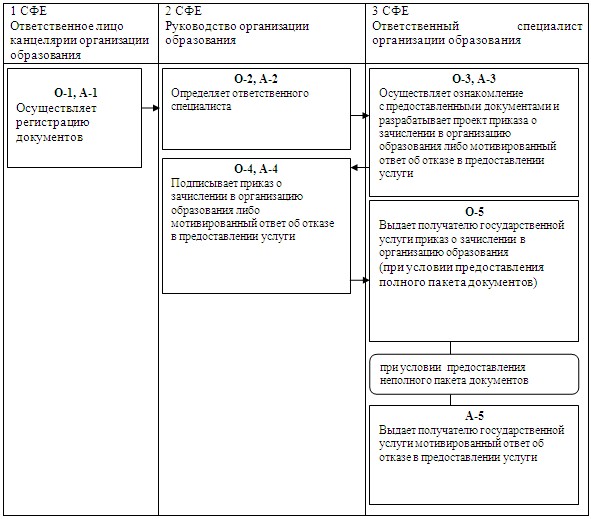       О – основные действия;

      А – альтернативные действия

Утвержден

постановлением

Восточно-Казахстанского

областного акимата

от 29 декабря 2012 года № 340 Регламент государственной услуги

«Прием документов и зачисление в специальные организации

образования детей с ограниченными возможностями для обучения по

специальным общеобразовательным учебным программам» 

1. Общие положения

      1. Настоящий Регламент разработан в соответствии с пунктом 4 статьи 9-1 Закона Республики Казахстан от 27 ноября 2000 года «Об административных процедурах», постановлением Правительства Республики Казахстан от 31 августа 2012 года № 1119 «Об утверждении стандартов государственных услуг, оказываемых Министерством образования и науки Республики Казахстан, местными исполнительными органами в сфере образования и науки».



      2. Государственная услуга «Прием документов и зачисление в специальные организации образования детей с ограниченными возможностями для обучения по специальным общеобразовательным учебным программам» (далее – государственная услуга) оказывается специальными организациями образования, предоставляющими общее среднее образование независимо от организационно-правовых форм, формы собственности и ведомственной подчиненности.



      3. Форма оказываемой государственной услуги: не автоматизированная.



      4. Государственная услуга оказывается на основании статей 16, 19, 31 Закона Республики Казахстан от 27 июля 2007 года «Об образовании», статей 9, 11 Закона Республики Казахстан от 11 июля 2002 года «О социальной и медико-педагогической коррекционной поддержке детей с ограниченными возможностями».



      5. Формой завершения оказываемой государственной услуги являются приказ специальной организации образования либо мотивированный ответ об отказе в предоставлении услуги.



      6. Данная услуга предоставляется физическим лицам - детям с ограниченными возможностями в развитии от 7 до 18 лет (далее - получатель государственной услуги). 

2. Требования к порядку оказания государственной услуги

      7. Для получения государственной услуги необходимо обратиться в специальную организацию образования.



      8. Государственная услуга оказывается ежедневно с 8.00 до 18.00 часов с перерывом на обед с 13.00 до 14.00 часов, за исключением выходных и праздничных дней.



      9. Полная информация о порядке оказания государственной услуги располагается на официальных сайтах специальных организаций образования Республики Казахстан, а также Министерства образования и науки Республики Казахстан по адресу: www.edu.gov.kz.



      10. Сроки оказания государственной услуги:

рассмотрение документов осуществляется в течение 3 рабочих дней с момента поступления заявления.



      11. Основанием для отказа в предоставлении государственной услуги служит представление получателем государственной услуги неполного пакета документов, указанных в пункте 14 настоящего регламента.



      12. Этапы оказания государственной услуги:

      1) получатель государственной услуги сдает документы ответственному лицу канцелярии специальной организации образования;

      2) ответственное лицо канцелярии специальной организации образования осуществляет регистрацию документов, выдает расписку получателю государственной услуги и передает документы руководству специальной организации образования;

      3) руководство специальной организации образования определяет ответственного специалиста с наложением резолюции;

      4) ответственный специалист осуществляет ознакомление с предоставленными документами и разрабатывает проект приказа либо мотивированный ответ об отказе в предоставлении услуги и передает проект приказа либо мотивированный ответ об отказе в предоставлении услуги на подпись руководству специальной организации образования;

      5) руководство специальной организации образования подписывает приказ либо мотивированный ответ об отказе в предоставлении услуги, передает ответственному специалисту специальной организации образования подписанный приказ либо мотивированный ответ об отказе в предоставлении услуги для выдачи получателю государственной услуги;

      6) ответственный специалист выдает получателю государственной услуги приказ либо мотивированный ответ об отказе в предоставлении услуги. 

3. Описание порядка действий (взаимодействия) в процессе

оказания государственной услуги

      13. Формой документа, подтверждающей, что получатель государственной услуги сдал все необходимые документы, указанные в пункте 14 настоящего регламента, является расписка о приеме документов с указанием номера и даты приема заявления, фамилии, имени, отчества члена приемной комиссии, выдавшего расписку.



      14. Для получения государственной услуги получателю государственной услуги необходимо представить следующие документы:

      1) направление Психолого-медико педагогической консультации (ПМПК);

      2) заявление о приеме (в произвольной форме);

      3) копию свидетельства о рождении;

      4) документ об образовании государственного образца, свидетельствующий о прохождении итоговой аттестации и подтверждающий усвоение обучающимся государственного общеобязательного стандарта соответствующего уровня образования (свидетельство, аттестат);

      5) 2 фотографии размером 3 x 4;

      6) медицинскую справку;

      7) прививочный паспорт;

      8) в случае перехода из школы в школу в середине года - ведомость с текущими оценками, с подписью, заверенной печатью школы и решение (общее мнение специалистов) школьного психолого-медико-педагогического консилиума.



      15. Требования к информационной безопасности: обеспечение сохранности документов, защиты и конфиденциальности информации о содержании документов получателя государственной услуги.



      16. В процессе оказания государственной услуги задействованы следующие структурно-функциональные единицы (далее - СФЕ):

      1) ответственное лицо канцелярии специальной организации образования (СФЕ – 1);

      2) руководство специальной организации образования (СФЕ – 2);

      3) ответственный специалист специальной организации образования (СФЕ – 3).



      17. Текстовое табличное описание последовательности и взаимодействие административных действий (процедур) каждой СФЕ с указанием срока выполнения каждого административного действия (процедуры) приведено в приложении 1 к настоящему регламенту.



      18. Схема, отражающая взаимосвязь между логической последовательностью административных действий в процессе оказания государственной услуги и СФЕ, приведена в приложении 2 к настоящему регламенту. 

4. Ответственность должностных лиц,

оказывающих государственную услугу

      19. Должностные лица, оказывающие государственную услугу, несут ответственность за принимаемые ими решения и действия (бездействие) в ходе оказания государственной услуги в порядке, предусмотренном законодательством Республики Казахстан.

Приложение 1 к регламенту

государственной услуги

«Прием документов и зачисление

в специальные организации образования

детей с ограниченными возможностями

для обучения по специальным

общеобразовательным учебным программам» Текстовое табличное описание последовательности и

взаимодействие административных действий (процедур) каждой СФЕ Таблица 1. Описание действий СФЕ Таблица 2. Варианты использования. Основной процесс Таблица 3. Варианты использования. Альтернативный процесс

Приложение 2 к регламенту

государственной услуги

«Прием документов и зачисление

в специальные организации образования

детей с ограниченными возможностями

для обучения по специальным

общеобразовательным учебным программам» Схема, отражающая взаимосвязь между логической

последовательностью административных действий в процессе

оказания государственной услуги и СФЕ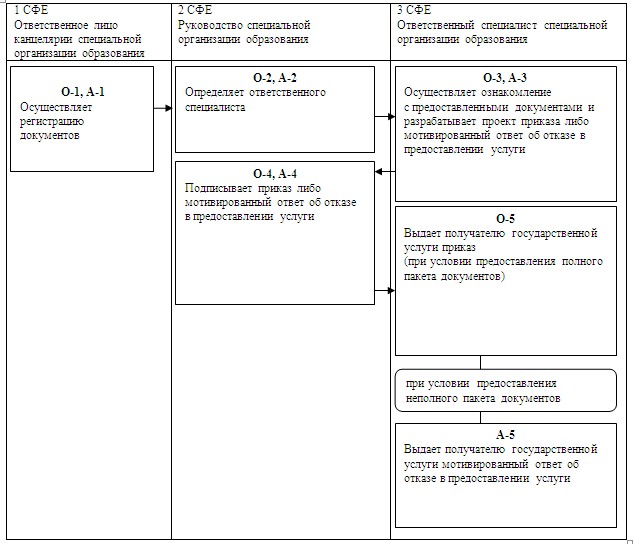       О – основные действия;

      А – альтернативные действия

Утвержден

постановлением

Восточно-Казахстанского

областного акимата

от 29 декабря 2012 года № 340 Регламент государственной услуги

«Оформление документов на социальное обеспечение сирот, детей,

оставшихся без попечения родителей» 

1. Общие положения

      1. Настоящий регламент разработан в соответствии с пунктом 4 статьи 9-1 Закона Республики Казахстан от 27 ноября 2000 года «Об административных процедурах», постановлением Правительства Республики Казахстан от 31 августа 2012 года № 1119 «Об утверждении стандартов государственных услуг, оказываемых Министерством образования и науки Республики Казахстан, местными исполнительными органами в сфере образования и науки».



      2. Государственная услуга «Оформление документов на социальное обеспечение сирот, детей, оставшихся без попечения родителей» (далее – государственная услуга) оказывается городскими и районными отделами образования (далее – уполномоченный орган).



      3. Форма оказываемой государственной услуги: не автоматизированная.



      4. Государственная услуга оказывается на основании статей 124 - 125 Кодекса Республики Казахстан от 26 декабря 2011 года «О браке (супружестве) и семье».



      5. Результатом оказания государственной услуги являются выдача справки об установлении опеки (попечительства) над несовершеннолетними детьми, оставшимися без попечения родителей (далее – справка) либо мотивированный отказ в предоставлении услуги.



      6. Государственная услуга оказывается физическим лицам (далее – получатель государственной услуги) 

2. Требования к порядку оказания государственной услуги

      7. Для получения государственной услуги необходимо обратиться в уполномоченные органы, которые находятся по адресам, указанным в приложении 1 к настоящему регламенту.



      8. Государственная услуга предоставляется при обращении в уполномоченный орган:

      1) в соответствии с установленным графиком работы с 09.00 часов до 18.00 часов, с перерывом на обед с 13.00 часов до 14.00 часов, за исключением выходных и праздничных дней;

      2) прием осуществляется в порядке очереди без предварительной записи и ускоренного обслуживания.



      9. Информация о государственной услуге располагается на интернет-ресурсе Комитета по охране прав детей Министерства образования и науки Республики Казахстан (www.bala-kkk.kz, раздел «Нормативные правовые акты»).



      10. Сроки оказания государственной услуги:

      1) с момента сдачи получателем государственной услуги необходимых документов, определенных в пункте 14 настоящего регламента (день приема и день выдачи документов не входит в срок оказания государственной услуги), составляют тридцать календарных дней;

      2) максимально допустимое время ожидания до получения государственной услуги, оказываемой на месте в день обращения – не более 20 минут;

      3) максимально допустимое время обслуживания получателя государственной услуги, оказываемой на месте в день обращения – не более 20 минут.



      11. Уполномоченным органом будет отказано в приеме документов:

      1) в случае представления получателем государственной услуги неполного пакета документов, указанных в пункте 14 настоящего регламента;

      2) выявления недостоверных или искаженных сведений в документах, необходимых для принятия решения о предоставлении услуги.



      12. Этапы оказания государственной услуги:

      1) получатель государственной услуги сдает документы ответственному лицу канцелярии уполномоченного органа;

      2) ответственное лицо канцелярии уполномоченного органа осуществляет регистрацию документов, выдает расписку получателю государственной услуги и передает документы руководству уполномоченного органа;

      3) руководство уполномоченного органа определяет ответственного специалиста с наложением резолюции;

      4) ответственный специалист уполномоченного органа готовит проект постановления акимата района (города областного значения) об установлении опеки (попечительства) или мотивированный ответ об отказе в предоставлении государственной услуги;

      5) аким района (города) подписывает постановление акимата и справку;

      6) ответственный специалист уполномоченного органа выдает получателю государственной услуги справку или мотивированный ответ об отказе в предоставлении государственной услуги. 

3. Описание порядка действий (взаимодействия) в процессе

оказания государственной услуги

      13. При сдаче всех необходимых документов получателю государственной услуги выдается расписка о получении всех документов, в которой содержится дата получения государственной услуги.



      14. Для получения государственной услуги получателю необходимо представить следующие документы в уполномоченный орган:

      1) заявление физического лица на имя начальника районного, городского отделов, областного, города республиканского значения управлений образования о своем желании быть опекуном (попечителем), которое оформляется в произвольной форме;

      2) согласие супруга(-и) нотариально заверенное, если лицо, желающее быть опекуном (попечителем), состоит в браке;

      3) оригинал и копию удостоверения личности получателя государственной услуги и супруга(-и), если лицо, желающее быть опекуном (попечителем), воспитателем, состоит в браке;

      4) медицинское заключение о состоянии здоровья лица, желающего стать опекуном (попечителем), и супруга(-и), если лицо, желающее быть опекуном (попечителем), воспитателем, состоит в браке согласно приложению 2 к настоящему регламенту;

      5) нотариально заверенную справку, если получатель государственной услуги не состоит в браке;

      6) автобиографию получателя государственной услуги, оформленную в произвольной форме;

      7) характеристику получателя государственной услуги, выданную с места работы;

      8) справку с места работы;

      9) справку о заработной плате;

      10) справку с места жительства;

      11) свидетельство о заключении брака (если состоит в браке);

      12) справку об отсутствии судимости получателя государственной услуги и его супруга(-и).

      После представления данных документов проводится обследование жилищно-бытовых условий лица, претендующего на воспитание ребенка, по итогам которого готовится акт.

      Кроме того, согласно законодательству, на каждого ребенка, передаваемого под опеку (попечительство), лицо, желающее оформить опеку (попечительство), представляет следующие документы:

      1) согласие ребенка, заверенное администрацией школы (если ребенок старше 10 лет);

      2) свидетельство о рождении ребенка;

      3) медицинскую справку о состоянии здоровья ребенка и выписку из истории развития ребенка;

      4) документы о родителях (копия свидетельства о смерти, приговор или решение суда, справка о болезни или розыске родителей, справка по форме № 4, в случае рождения ребенка вне брака);

      5) справку с места учебы ребенка;

      6) пенсионную книжку на детей, получающих пенсию, копию решения суда о взыскании алиментов;

      7) сведения о братьях и сестрах и их местонахождении;

      8) документы о наличии или отсутствии жилья у ребенка.

      Документы представляются в подлинниках и копиях для сверки, после чего подлинники возвращаются получателю государственной услуги.



      15. Требования к информационной безопасности: обеспечение сохранности документов, защиты и конфиденциальности информации о содержании документов получателя государственной услуги.



      16. В процессе оказания государственной услуги задействованы следующие структурно-функциональные единицы (далее - СФЕ):

      1) сотрудник канцелярии уполномоченного органа (СФЕ-1);

      2) руководство уполномоченного органа(СФЕ - 2);

      3) ответственный специалист уполномоченного органа (СФЕ - 3);

      4) аким района (города областного значения) (СФЕ - 4).



      17. Текстовое табличное описание последовательности и взаимодействие административных действий (процедур) каждой СФЕ с указанием срока выполнения каждого административного действия (процедуры) приведено в приложении 3 к настоящему регламенту.



      18. Схема, отражающая взаимосвязь между логической последовательностью административных действий в процессе оказания государственной услуги и СФЕ, приведена в приложении 4 к настоящему регламенту.



      19. Форма справки, в соответствии с которой должен быть представлен результат оказания государственной услуги, приведена в приложении 5 к настоящему регламенту. 

4. Ответственность должностных лиц,

оказывающих государственную услугу

      20. Должностные лица, оказывающие государственную услугу, несут ответственность за принимаемые ими решения и действия (бездействие) в ходе оказания государственной услуги в порядке, предусмотренном законодательством Республики Казахстан.

Приложение 1 к регламенту

государственной услуги

«Оформление документов на

социальное обеспечение

сирот, детей, оставшихся

без попечения родителей» Перечень уполномоченных органов по оказанию

государственной услуги

Приложение 2 к регламенту

государственной услуги

«Оформление документов на

социальное обеспечение

сирот, детей, оставшихся без

попечения родителей»Образец для физического лица Направление

Заключение о состоянии здоровья опекуна (усыновителя)Ф.И.О. ______________________________________________________________

Год рождения ________________________________________________________

Домашний адрес ______________________________________________________

Психиатр ____________________________________________________________

Нарколог ____________________________________________________________

Дерматовенеролог ____________________________________________________

Рентгеноскопия грудной клетки _______________________________________

Терапевт ____________________________________________________________

Заключение __________________________________________________________

Приложение 3 к регламенту

государственной услуги

«Оформление документов на

социальное обеспечение

сирот, детей, оставшихся без

попечения родителей» Текстовое табличное описание последовательности и

взаимодействие административных действий (процедур) каждой СФЕ Таблица 1. Описание действий СФЕ Таблица 2. Варианты использования. Основной процесс Таблица 3. Варианты использования. Альтернативный процесс

Приложение 4 к регламенту

государственной услуги

«Оформление документов на

социальное обеспечение

сирот, детей, оставшихся без

попечения родителей» Схема, отражающая взаимосвязь между логической

последовательностью административных действий в процессе

оказания государственной услуги и СФЕ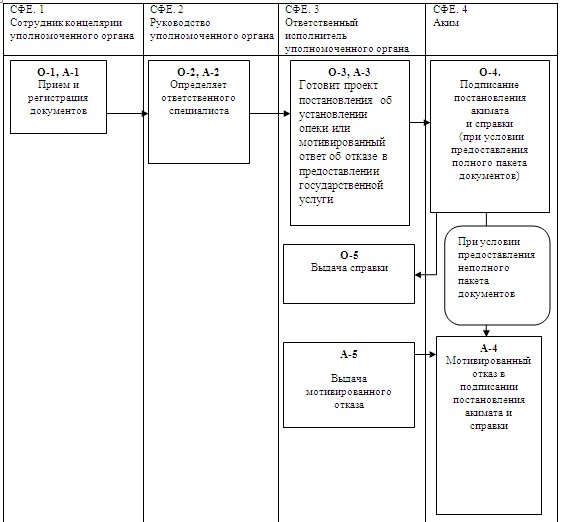 О – основной процесс;

А – альтернативный процесс

Приложение 5

к регламенту государственной услуги 

«Оформление документов на социальное

обеспечение сирот, детей, оставшихся

без попечения родителей»Образец          Выписка из приложения

к постановлению акима района (города)населенный пункт № ____________от "_____" ________20__ года Об установлении опеки (попечительства)      В соответствии со статьями 120 и 121 Кодекса Республики

Казахстан от 26 декабря 2011 года «О браке (супружестве) и семье», на

основании заявления (Ф.И.О.)_______________________ и документов

районных, городских отделов, областных, гг. Алматы, Астана управлений

образования аким _________района (города) ПОСТАНОВЛЯЕТ:

      1. Установить опеку (попечительство) над несовершеннолетними

детьми, оставшимися без попечения родителей, согласно приложению      2. Закрепить имеющееся жилье за _________________________

       Аким _____________________________ подпись (Ф.И.О.)М.П.

Утвержден

постановлением

Восточно-Казахстанского

областного акимата

от 29 декабря 2012 года № 340 Регламент государственной услуги

«Выдача дубликатов документов об образовании» 

1. Общие положения

      1. Настоящий регламент разработан в соответствии с пунктом 4 статьи 9-1 Закона Республики Казахстан от 27 ноября 2000 года «Об административных процедурах», постановлением Правительства Республики Казахстан от 31 августа 2012 года № 1119 «Об утверждении стандартов государственных услуг, оказываемых Министерством образования и науки Республики Казахстан, местными исполнительными органами в сфере образования и науки».



      2. Государственная услуга «Выдача дубликатов документов об образовании» (далее – государственная услуга) оказывается организациями основного среднего, общего среднего, технического и профессионального (далее – организация образования).



      3. Форма оказываемой государственной услуги: не автоматизированная.



      4. Государственная услуга предоставляется в соответствии со статьей 39 Закона Республики Казахстан от 27 июля 2007 года «Об образовании» и постановлением Правительства Республики Казахстан от 28 декабря 2007 года № 1310 «Об утверждении видов и форм документов об образовании государственного образца и Правил их выдачи».



      5. Результатом оказываемой государственной услуги являются выдача дубликата документа об образовании либо мотивированный ответ об отказе в предоставлении государственной услуги.



      6. Государственная услуга оказывается гражданам Республики Казахстан, лицам без гражданства, постоянно проживающим в Республике Казахстан, и лицам казахской национальности, не являющимся гражданами Республики Казахстан (далее – получатель государственной услуги). 

2. Требования к порядку оказания государственной услуги

      7. Для получения государственной услуги необходимо обратиться в организацию образования.



      8. Государственная услуга предоставляется с 9.00 часов до 18.30 часов, с перерывом на обед с 13.00 часов до 14.30 часов, за исключением выходных и праздничных дней. Прием осуществляется в порядке очереди без предварительной записи и ускоренного обслуживания.



      9. Полная информация о порядке оказания государственной услуги располагается на веб-сайтах организации образования.



      10. Сроки оказания государственной услуги:

      1) с момента сдачи получателем государственной услуги необходимых документов, определенных в пункте 14 настоящего регламента, - не более 20 минут;

      2) с момента обращения для получения государственной услуги - не более 10-ти календарных дней.



      11. В предоставлении государственной услуги отказывается в случаях, если:

      1) не представлены все документы, требуемые в соответствии с пунктом 14 настоящего регламента. При устранении получателем государственной услуги указанных препятствий заявление рассматривается на общих основаниях.

      Мотивированный ответ об отказе в предоставлении государственной услуги получатель получает в организации образования.



      12. Этапы оказания государственной услуги:

      1) получатель государственной услуги сдает документы ответственному лицу канцелярии организации образования;

      2) ответственное лицо канцелярии организации образования осуществляет регистрацию документов, выдает расписку получателю государственной услуги в получении необходимых документов и передает документы руководителю организации образования;

      3) руководитель организации образования передает документы заместителю по учебной работе с наложением резолюции;

      4) заместитель по учебной работе осуществляет ознакомление с предоставленными документами и передает подписанный им дубликат документа об образовании либо мотивированный ответ об отказе в предоставлении услуги на подпись руководителю организации образования;

      5) руководитель организации образования подписывает дубликат документа об образовании либо мотивированный ответ об отказе в предоставлении услуги;

      6) заместитель по учебной работе выдает получателю государственной услуги дубликат документа об образовании либо мотивированный ответ об отказе в предоставлении услуги. 

3. Описание порядка действий (взаимодействия) в процессе

оказания государственной услуги

      13. При сдаче всех необходимых документов для получения государственной услуги получателю выдается расписка о получении всех документов, в которой содержатся:

      1) номер и дата приема запроса;

      2) вид запрашиваемой государственной услуги;

      3) количество названий и приложенных документов;

      4) дата (время) и место выдачи документов;

      5) фамилия, имя, отчество представителя организации образования, принявшего заявление на оформление документов;

      6) фамилия, имя, отчество получателя государственной услуги, его (ее) контактные данные.



      14. Для получения государственной услуги получатели представляют следующие документы:

      1) заявление гражданина, утерявшего документ, на имя руководителя организации образования, в котором излагаются обстоятельства его утраты;

      2) выписку из газеты по утере документа, с указанием номера и даты регистрации выдачи документа;

      3) копию свидетельства о рождении или удостоверения личности;

      4) справку с бюро находок.



      15. Требования к информационной безопасности: обеспечение сохранности документов, защиты и конфиденциальности информации о содержании документов получателя государственной услуги.



      16. В процессе оказания государственной услуги задействованы следующие структурно-функциональные единицы (далее - СФЕ):

      1) ответственное лицо канцелярии организации образования (СФЕ – 1);

      2) руководитель организации образования (СФЕ – 2);

      3) заместитель по учебной работе (СФЕ – 3).



      17. Текстовое табличное описание последовательности и взаимодействие административных действий (процедур) каждой СФЕ с указанием срока выполнения каждого административного действия (процедуры) приведено в приложении 1 к настоящему регламенту.



      18. Схема, отражающая взаимосвязь между логической последовательностью административных действий в процессе оказания государственной услуги и СФЕ, приведена в приложении 2 к настоящему регламенту. 

4. Ответственность должностных лиц,

оказывающих государственную услугу

      19. Должностные лица, оказывающие государственную услугу, несут ответственность за принимаемые ими решения и действия (бездействие) в ходе оказания государственной услуги в порядке, предусмотренном законодательством Республики Казахстан.

Приложение 1 к регламенту

государственной услуги

«Выдача дубликатов документов

об образовании» Текстовое табличное описание последовательности и

взаимодействие административных действий (процедур) каждой СФЕ Таблица 1. Описание действий СФЕ Таблица 2. Варианты использования. Основной процесс Таблица 3. Варианты использования. Альтернативный процесс

Приложение 2 к регламенту

государственной услуги

«Выдача дубликатов документов

об образовании» Схема, отражающая взаимосвязь между логической

последовательностью административных действий в процессе

оказания государственной услуги и СФЕ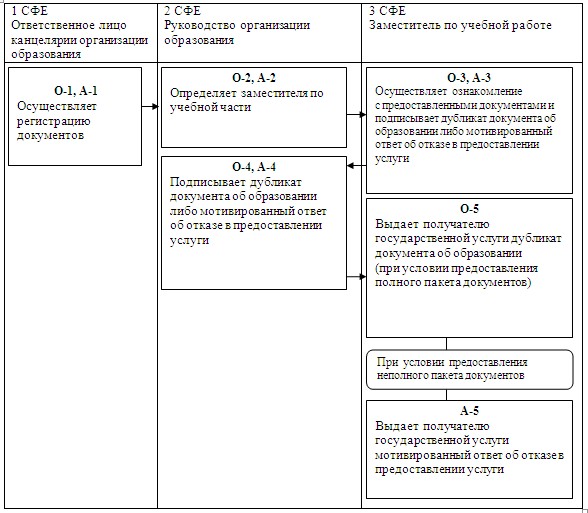 О – основные действия;

А – альтернативные действия

Утвержден

постановлением

Восточно-Казахстанского

областного акимата

от 29 декабря 2012 года № 340 Регламент государственной услуги

«Прием документов для предоставления отдыха детям из

малообеспеченных семей в загородных и пришкольных лагерях» 

1. Общие положения

      1. Настоящий регламент разработан в соответствии с пунктом 4 статьи 9-1 Закона Республики Казахстан от 27 ноября 2000 года «Об административных процедурах», постановлением Правительства Республики Казахстан от 31 августа 2012 года № 1119 «Об утверждении стандартов государственных услуг, оказываемых Министерством образования и науки Республики Казахстан, местными исполнительными органами в сфере образования и науки».



      2. Государственная услуга «Прием документов для предоставления отдыха детям из малообеспеченных семей в загородных и пришкольных лагерях» (далее – государственная услуга) оказывается управлением образования области, отделами образования районов, городов согласно приложению 1 к настоящему регламенту (далее – уполномоченный орган) и организациями образования республики.



      3. Форма оказываемой государственной услуги: не автоматизированная.



      4. Государственная услуга оказывается в соответствии с подпунктом 11) пункта 2, подпунктом 11) пункта 4 статьи 6 Закона Республики Казахстан от 27 июля 2007 года «Об образовании», постановлением Правительства Республики Казахстан от 25 января 2008 года № 64 «Об утверждении Правил формирования, направления расходования и учета средств, выделяемых на оказание финансовой и материальной помощи обучающимся и воспитанникам государственных учреждений образования из семей, имеющих право на получение государственной адресной социальной помощи, а также из семей, не получающих государственную адресную социальную помощь, в которых среднедушевой доход ниже величины прожиточного минимума, и детям-сиротам, детям, оставшимся без попечения родителей, проживающим в семьях, детям из семей, требующих экстренной помощи в результате чрезвычайных ситуаций, и иным категориям обучающихся и воспитанников».



      5. Результатом завершения оказываемой государственной услуги являются выдача направления в загородные и пришкольные лагеря либо мотивированный ответ об отказе в предоставлении услуги.



      6. Государственная услуга оказывается обучающимся и воспитанникам организации образования из малообеспеченных семей (далее – получатель государственной услуги). 

2. Требования к порядку оказания государственной услуги

      7. Для получения государственной услуги получателю необходимо обратиться в уполномоченный орган согласно приложению 1 к настоящему регламенту.



      8. Государственная услуга предоставляется в течение календарного года в соответствии с установленным графиком работы уполномоченного органа и организации образования без предварительной записи и ускоренного обслуживания.



      9. Полная информация о порядке оказания государственной услуги располагается на стендах, расположенных в организациях образования, а также на официальных сайтах отделов образования регионов и на сайте Министерства образования и науки Республики Казахстан – www.edu.gov.kz.



      10. Сроки оказания государственной услуги:

      1) с момента обращения для получения государственной услуги составляют десять календарных дней со дня подачи заявления;

      2) максимально допустимое время ожидания до получения государственной услуги, оказываемой на месте в день обращения заявителя (при регистрации), - не более 30 минут;

      3) максимально допустимое время обслуживания получателя государственной услуги, оказываемой на месте в день обращения заявителя, - не более 30 минут.



      11. Основанием для отказа в предоставлении государственной услуги служит представление получателем государственной услуги неполного пакета документов, указанных в пункте 14 настоящего регламента, а также несоответствие категории лиц, определенных для предоставления услуги, с письменным обоснованием причин отказа.



      12. Этапы оказания государственной услуги:

      1) получатель государственной услуги сдает документы ответственному лицу канцелярии уполномоченного органа;

      2) ответственное лицо канцелярии уполномоченного органа осуществляет регистрацию документов, выдает расписку получателю государственной услуги в получении необходимых документов и передает документы руководству уполномоченного органа;

      3) руководство уполномоченного органа определяет ответственного специалиста с наложением резолюции;

      4) ответственный специалист осуществляет ознакомление с предоставленными документами и разрабатывает проект направления в загородные и пришкольные лагеря либо мотивированный ответ об отказе в предоставлении услуги и передает проект направления в загородные и пришкольные лагеря либо мотивированный ответ об отказе в предоставлении услуги на подпись руководству уполномоченного органа;

      5) руководство уполномоченного органа подписывает направление в загородные и пришкольные лагеря либо мотивированный ответ об отказе в предоставлении услуги;

      6) ответственный специалист выдает получателю государственной услуги направление в загородные и пришкольные лагеря либо мотивированный ответ об отказе в предоставлении услуги. 

3. Описание порядка действий (взаимодействия) в процессе

оказания государственной услуги

      13. При приеме документов уполномоченным органом и организацией образования получателю государственной услуги выдается расписка о приеме соответствующих документов с указанием:

      1) номера и даты приема запроса;

      2) вида запрашиваемой государственной услуги;

      3) количества и названий приложенных документов;

      4) даты (времени) и места выдачи документов;

      5) фамилии, имени, отчества работника центра, принявшего заявление на оформление документов;

      6) фамилии, имени, отчества получателя государственной услуги, его (ее) контактные данные.



      14. Для получения государственной услуги получателю государственной услуги необходимо представить следующие документы:

      1) заявление от родителей;

      2) документ, удостоверяющий личность;

      3) справку, подтверждающую принадлежность заявителя (семьи) к получателям государственной адресной социальной помощи, предоставляемую местными исполнительными органами;

      4) справку о состоянии здоровья (медицинский паспорт).



      15. Требования к информационной безопасности: обеспечение сохранности документов, защиты и конфиденциальности информации о содержании документов получателя государственной услуги.



      16. В процессе оказания государственной услуги задействованы следующие структурно-функциональные единицы (далее – СФЕ):

      1) ответственное лицо канцелярии уполномоченного органа (СФЕ - 1);

      2) руководитель уполномоченного органа (СФЕ - 2);

      3) ответственный исполнитель (СФЕ - 3).



      17. Текстовое табличное описание последовательности и взаимодействие административных действий (процедур) каждой СФЕ с указанием срока выполнения каждого административного действия (процедуры) приведено в приложении 2 к настоящему регламенту.



      18. Схема, отражающая взаимосвязь между логической последовательностью административных действий в процессе оказания государственной услуги и СФЕ, приведена в приложении 3 к настоящему регламенту.



      19. Форма направления в загородные и пришкольные лагеря, в соответствии с которой должен быть представлен результат оказания государственной услуги, приведена в приложении 4 к настоящему регламенту. 

4. Ответственность должностных лиц,

оказывающих государственную услугу

      20. Должностные лица, оказывающие государственную услугу, несут ответственность за принимаемые ими решения и действия (бездействие) в ходе оказания государственной услуги в порядке, предусмотренном законодательством Республики Казахстан.

Приложение 1 к регламенту

государственной услуги

«Прием документов для

предоставления отдыха детям

из малообеспеченных семей

в загородных и пришкольных лагерях» Перечень уполномоченных органов по оказанию

государственной услуги

Приложение 2 к регламенту

государственной услуги

«Прием документов для

предоставления отдыха детям

из малообеспеченных семей

в загородных и пришкольных лагерях» Текстовое табличное описание последовательности и

взаимодействие административных действий (процедур) каждой СФЕ Таблица 1. Описание действий СФЕ Таблица 2. Варианты использования. Основной процесс Таблица 3. Варианты использования. Альтернативный процесс

Приложение 3 к регламенту

государственной услуги

«Прием документов для

предоставления отдыха детям

из малообеспеченных семей

в загородных и пришкольных лагерях» Схема, отражающая взаимосвязь между логической

последовательностью административных действий в процессе

оказания государственной услуги и СФЕ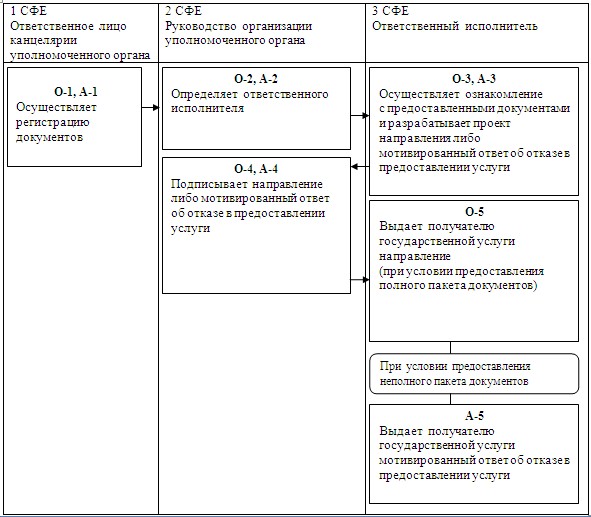 О – основные действия;

А – альтернативные действия

Приложение 4 к регламенту

государственной услуги

«Прием документов для

предоставления отдыха детям

из малообеспеченных семей

в загородных и пришкольных лагерях»

Утвержден

постановлением

Восточно-Казахстанского

областного акимата

от 29 декабря 2012 года № 340 Регламент государственной услуги

«Предоставление общежития обучающимся в организациях

технического и профессионального образования,

высших учебных заведениях» 

1. Общие положения

      1. Настоящий регламент разработан в соответствии с пунктом 4 статьи 9-1 Закона Республики Казахстан от 27 ноября 2000 года «Об административных процедурах», постановлением Правительства Республики Казахстан от 31 августа 2012 года № 1119 «Об утверждении стандартов государственных услуг, оказываемых Министерством образования и науки Республики Казахстан, местными исполнительными органами в сфере образования и науки».



      2. Государственная услуга «Предоставление общежития обучающимся в организациях технического и профессионального образования, высших учебных заведениях» (далее – государственная услуга) оказывается организациями технического и профессионального образования (далее – организация ТиПО).



      3. Форма оказываемой государственной услуги: не автоматизированная.



      4. Государственная услуга предоставляется в соответствии со статьей 43 Закона Республики Казахстан от 27 июля 2007 года «Об образовании».



      5. Результатом оказываемой государственной услуги являются направление о предоставлении общежития либо мотивированный ответ об отказе в предоставлении услуги.



      6. Государственная услуга оказывается гражданам Республики Казахстан, лицам без гражданства, постоянно проживающим в Республике Казахстан, и лицам казахской национальности, не являющимся гражданами Республики Казахстан (далее – получатель государственной услуги). 

2. Требования к порядку оказания государственной услуги

      7. Для получения государственной услуги необходимо обратиться в организацию ТиПО.



      8. Государственная услуга предоставляется с 9.00 часов до 18.30 часов, с перерывом на обед с 13.00 часов до 14.30 часов, за исключением выходных и праздничных дней. Прием осуществляется в порядке очереди без предварительной записи и ускоренного обслуживания.



      9. Полная информация о порядке оказания государственной услуги располагается на веб-сайтах организаций ТиПО.



      10. Сроки оказания государственной услуги:

      1) с момента сдачи получателем государственной услуги необходимых документов, определенных в пункте 14 настоящего регламента, - не более 20 минут;

      2) с момента обращения для получения государственной услуги - не более 7-ми календарных дней.



      11. В предоставлении государственной услуги отказывается в случаях:

      1) непредставления полного пакета необходимых документов, указанных в пункте 14 настоящего регламента. При устранении получателем государственной услуги указанных препятствий заявление рассматривается на общих основаниях;

      2) отсутствия мест в общежитии в организациях ТиПО.



      12. Этапы оказания государственной услуги:

      1) получатель государственной услуги сдает документы ответственному лицу канцелярии организации ТиПО;

      2) ответственное лицо канцелярии организации ТиПО осуществляет регистрацию документов, выдает расписку получателю государственной услуги в получении необходимых документов и передает их руководству организации ТиПО;

      3) руководство организации ТиПО определяет ответственного специалиста организации ТиПО с наложением резолюции;

      4) ответственный специалист организации ТиПО осуществляет ознакомление с предоставленными документами и разрабатывает проект направления о предоставлении общежития либо мотивированного ответа об отказе в предоставлении услуги и передает проект направления о предоставлении общежития либо мотивированного ответа об отказе в предоставлении услуги на подпись руководителю организации ТиПО;

      5) руководитель организации ТиПО подписывает направление о предоставлении общежития либо мотивированный ответ об отказе в предоставлении услуги, передает ответственному специалисту организации ТиПО для выдачи ответа получателю государственной услуги;

      6) ответственный специалист организации ТиПО выдает получателю государственной услуги направление о предоставлении общежития либо мотивированный ответ об отказе в предоставлении услуги. 

3. Описание порядка действий (взаимодействия)

в процессе оказания государственной услуги

      13. При сдаче всех необходимых документов для получения государственной услуги получателю государственной услуги выдается расписка о получении всех документов, в которой содержатся:

      1) номер и дата приема запроса;

      2) вид запрашиваемой государственной услуги;

      3) количество названий и приложенных документов;

      4) дата (время) и место выдачи документов;

      5) фамилия, имя, отчество представителя ТиПО, принявшего заявление на оформление документов;

      6) фамилия, имя, отчество получателя государственной услуги, его (ее) контактные данные.



      14. Для получения государственной услуги получатель государственной услуги представляет следующие документы:

      1) заявление о предоставлении места в общежитии, согласно приложению 1 к настоящему регламенту;

      2) 6 фотокарточек размером 3 x 4;

      3) медицинскую справку формы 086-У;

      4) ходатайство деканата факультета;

      5) справку о составе семьи, при наличии семьи;

      6) справку о смерти родителя (родителей) (для сирот), при утере одного из родителей или родителей;

      7) справку о наличии в семье 4-х и более детей (для детей из многодетных семей);

      8) копию документа, удостоверяющего личность;

      9) справку с места учебы.



      15. Требования к информационной безопасности: обеспечение сохранности документов, защиты и конфиденциальности информации о содержании документов получателя государственной услуги.



      16. В процессе оказания государственной услуги задействованы следующие структурно-функциональные единицы (далее - СФЕ):

      1) ответственное лицо канцелярии организации ТиПО (СФЕ - );

      2) руководитель организации ТиПО (СФЕ - 2);

      3) ответственный исполнитель организации ТиПО (СФЕ - 3)



      17. Текстовое табличное описание последовательности и взаимодействие административных действий (процедур) каждой СФЕ с указанием срока выполнения каждого административного действия (процедуры) приведено в приложении 2 к настоящему регламенту.



      18. Схема, отражающая взаимосвязь между логической последовательностью административных действий в процессе оказания государственной услуги и СФЕ, приведена в приложении 3 к настоящему регламенту. 

4. Ответственность должностных лиц,

оказывающих государственные услуги

      19. Должностные лица, оказывающие государственную услугу, несут ответственность за принимаемые ими решения и действия (бездействие) в ходе оказания государственной услуги в порядке, предусмотренном законодательством Республики Казахстан.

Приложение 1 к регламенту

государственной услуги

«Предоставление общежития

обучающимся в организациях

технического и профессионального

образования, высших учебных заведениях» Заявление______________________________________________________________

                                (ФИО)______________________________________________________________

               (факультет/отделение, специальность)______________________________________________________________

______________________________________________________________

______________________________________________________________

______________________________________________________________

______________________________________________________________

______________________________________________________________ 

 «_____» _________ 20__ г.______________(подпись)

Приложение 2 к регламенту

государственной услуги

«Предоставление общежития

обучающимся в организациях

технического и профессионального

образования, высших учебных заведениях» Текстовое табличное описание последовательности и

взаимодействие административных действий (процедур) каждой СФЕ Таблица 1. Описание действий СФЕ Таблица 2. Варианты использования. Основной процесс Таблица 3. Варианты использования. Альтернативный процесс

Приложение 3 к регламенту

государственной услуги

«Предоставление общежития

обучающимся в организациях

технического и профессионального

образования, высших учебных заведениях» Схема, отражающая взаимосвязь между логической

последовательностью административных действий в процессе

оказания государственной услуги и СФЕ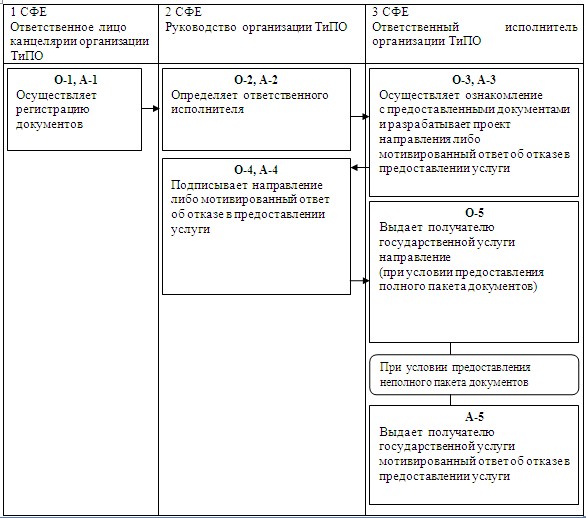 О – основные действия;

А – альтернативные действия

Утвержден

постановлением

Восточно-Казахстанского

областного акимата

от 29 декабря 2012 года № 340 Регламент государственной услуги

«Прием документов для предоставления бесплатного питания

отдельным категориям обучающихся и воспитанников в

общеобразовательных школах» 

1. Общие положения

      1. Настоящий регламент разработан в соответствии с пунктом 4 статьи 9-1 Закона Республики Казахстан от 27 ноября 2000 года «Об административных процедурах», постановлением Правительства Республики Казахстан от 31 августа 2012 года № 1119 «Об утверждении стандартов государственных услуг, оказываемых Министерством образования и науки Республики Казахстан, местными исполнительными органами в сфере образования и науки».



      2. Государственная услуга «Прием документов для предоставления бесплатного питания отдельным категориям обучающихся и воспитанников в общеобразовательных школах» (далее – государственная услуга) оказывается местными исполнительными органами районов (городов областного значения) согласно приложению 1 к настоящему регламенту.



      3. Форма оказываемой государственной услуги: не автоматизированная.



      4. Государственная услуга оказывается в соответствии с подпунктом 19) пункта 2, подпунктом 21) пункта 3, подпунктом 14) пункта 4 статьи 6 Закона Республики Казахстан от 27 июля 2007 года «Об образовании», постановлением Правительства Республики Казахстан от 12 марта 2012 года № 320 «Об утверждении размеров, источников, видов и Правил предоставления социальной помощи гражданам, которым оказывается социальная помощь».



      5. Результатом завершения оказываемой государственной услуги являются предоставление бесплатного питания отдельным категориям обучающихся и воспитанников в общеобразовательных школах с выдачей справки о предоставлении бесплатного питания в общеобразовательной школе на бумажном носителе либо мотивированный ответ об отказе в предоставлении услуги.



      6. Государственная услуга оказывается обучающимся и воспитанникам государственных учреждений образования (далее – получатель государственной услуги):



      1) детям из семей, имеющих право на получение государственной адресной социальной помощи;



      2) детям из семей, не получающих государственную адресную социальную помощь, в которых среднедушевой доход ниже величины прожиточного минимума;



      3) детям-сиротам и детям, оставшимся без попечения родителей, проживающим в семьях;



      4) детям из семей, требующих экстренной помощи в результате чрезвычайных ситуаций;



      5) иным категориям обучающихся и воспитанников, определяемым коллегиальным органом управления организации образования. 

2. Требования к порядку оказания государственной услуги

      7. Для получения государственной услуги необходимо обратиться в общеобразовательные школы, находящиеся в ведении местных исполнительных органов областей, районов, городов областного значения.



      8. Государственная услуга предоставляется в течение учебного года: в рабочие дни в соответствии с установленным графиком работы с 9.00 часов до 18.00 часов, с перерывом на обед, за исключением выходных и праздничных дней.



      9. Полная информация о порядке оказания государственной услуги располагается на стендах, расположенных в фойе управлений образования областей, районов, городов республиканского, областного значения, перечень которых указан в приложениях 1, 2 к настоящему регламенту, а также на интернет-ресурсах акиматов и управлений образований областей, районов, городов республиканского, областного значения и на сайте Министерства образования и науки Республики Казахстан - www.edu.gov.kz.



      10. Сроки оказания государственной услуги с момента:

      1) обращения для получения государственной услуги (в течение 5 дней с момента поступления заявления согласно приложению 3 к настоящему регламенту) составляют 5 рабочих дней при условии сдачи получателем государственных услуг необходимых документов, определенных в пункте 14 настоящего регламента;

      2) максимально допустимое время ожидания до получения государственной услуги, оказываемой на месте в день обращения заявителя (при регистрации), - не более 30 минут;

      3) максимально допустимое время обслуживания получателя государственной услуги, оказываемой на месте в день обращения заявителя, - не более 30 минут.



      11. Основанием для отказа в предоставлении государственной услуги служит представление получателем государственной услуги неполного пакета документов, указанных в пункте 14 настоящего регламента.



      12. Этапы оказания государственной услуги:

      1) получатель государственной услуги сдает документы ответственному лицу канцелярии общеобразовательной школы;

      2) ответственное лицо канцелярии общеобразовательной школы осуществляет регистрацию документов, выдает расписку получателю государственной услуги в получении необходимых документов и передает документы руководству общеобразовательной школы;

      3) руководство общеобразовательной школы определяет ответственного специалиста с наложением резолюции;

      4) ответственный специалист осуществляет ознакомление с предоставленными документами и разрабатывает проект справки о предоставлении бесплатного питания в общеобразовательной школе либо мотивированного ответа об отказе в предоставлении услуги и передает проект справки о предоставлении бесплатного питания в общеобразовательной школе либо мотивированного ответа об отказе в предоставлении услуги на подпись руководителю общеобразовательной школы;

      5) руководитель общеобразовательной школы подписывает справку о предоставлении бесплатного питания в общеобразовательной школе либо мотивированный ответ об отказе в предоставлении услуги;

      6) ответственный специалист выдает получателю государственной услуги справку о предоставлении бесплатного питания в общеобразовательной школе либо мотивированный ответ об отказе в предоставлении услуги. 

3. Описание порядка действий (взаимодействия) в процессе

оказания государственной услуги

      13. При сдаче всех документов для получения государственной услуги получателю государственной услуги выдается расписка в получении необходимых документов, согласно приложению 4 к настоящему регламенту, с указанием номера и даты приема заявления, фамилии, имени, отчества ответственного работника общеобразовательной школы, выдавшего расписку с указанием даты получения услуги.



      14. Для получения государственной услуги получателю государственной услуги необходимо представить в общеобразовательную школу следующие документы:

      1) справку, подтверждающую принадлежность получателя государственной услуги (семьи) к потребителям государственной адресной социальной помощи, предоставляемую местными исполнительными органами для категории лиц, указанных в подпункте 1) пункта 6 настоящего регламента;

      2) сведения о полученных доходах (заработная плата работающих родителей или лиц их заменяющих, доходы от предпринимательской и других видов деятельности, доходы в виде алиментов на детей и других иждивенцев для категории лиц, указанных в подпункте 2) пункта 6 настоящего регламента;

      3) решение уполномоченного органа об утверждении опеки (попечительства), патронатного воспитания для детей-сирот и детей, оставшихся без попечения родителей, воспитывающихся в семьях для категории лиц, указанных в подпункте 3) пункта 6 настоящего регламента;

      4) указанные категории в подпунктах 4) и 5) пункта 6 настоящего регламента определяются коллегиальным органом на основании обследования материально-бытового положения семьи. При необходимости коллегиальный орган для указанных категорий в праве запрашивать необходимые документы для принятия решения об оказании финансовой и материальной помощи.



      15. Требования к информационной безопасности: обеспечение сохранности документов, защиты и конфиденциальности информации о содержании документов получателя государственной услуги.



      16. В процессе оказания государственной услуги задействованы следующие структурно-функциональные единицы (далее - СФЕ):

      1) ответственное лицо канцелярии общеобразовательной школы (СФЕ - 1);

      2) руководитель общеобразовательной школы (СФЕ - 2);

      3) ответственный исполнитель (СФЕ - 3).



      17. Текстовое табличное описание последовательности и взаимодействие административных действий (процедур) каждой СФЕ с указанием срока выполнения каждого административного действия (процедуры) приведено в приложении 5 к настоящему регламенту.



      18. Схема, отражающая взаимосвязь между логической последовательностью административных действий в процессе оказания государственной услуги и СФЕ, приведена в приложении 6 к настоящему регламенту.



      19. Форма справки о предоставлении бесплатного питания отдельным категориям обучающихся и воспитанников в общеобразовательных школах, в соответствии с которой должен быть представлен результат оказания государственной услуги, приведена в приложении 7 к настоящему регламенту. 

4. Ответственность должностных лиц,

оказывающих государственную услугу

      20. Должностные лица, оказывающие государственную услугу, несут ответственность за принимаемые ими решения и действия (бездействие) в ходе оказания государственной услуги в порядке, предусмотренном законодательством Республики Казахстан.

Приложение 1 к регламенту

государственной услуги

«Прием документов для

предоставления бесплатного питания

отдельным категориям обучающихся

и воспитанников в общеобразовательных школах» Перечень уполномоченных органов по оказанию государственной услуги

Приложение 2 к регламенту

государственной услуги

«Прием документов для

предоставления бесплатного питания

отдельным категориям обучающихся

и воспитанников в общеобразовательных школах» Список областного управления образования

Приложение 3 к регламенту

государственной услуги

«Прием документов для

предоставления бесплатного питания

отдельным категориям обучающихся

и воспитанников в общеобразовательных школах»Образец заявления                

для предоставления бесплатного питания отдельным категориям

обучающихся и воспитанников в общеобразовательных школахДиректору школы № ___________________

(наименование школы) 

_____________________________________

(__________ района, _________ области)

_____________________________________

(Ф.И.О. директора)       

от гр. ______________________________

(Ф.И.О. заявителя)      

проживающего (-ей) по адресу:

_____________________________________

(наименование населенного пункта,

адрес места проживания, телефон)                          Заявление      Прошу Вас включить моего несовершеннолетнего ребенка (Ф.И.О.,

дата рождения), обучающегося в (указать № и литер класса), в список

обучающихся и воспитанников, обеспечивающихся бесплатным питанием на

(указать учебный год).                                                       Дата, подпись

Приложение 4 к регламенту

государственной услуги

«Прием документов для

предоставления бесплатного питания

отдельным категориям обучающихся

и воспитанников в общеобразовательных школах»Образец расписки о получении документов у потребителя  Школа ___________ (указать № или наименование школы) _____________

 __________________________________________________________________

     (наименование населенного пункта, района, города и области)          Расписка в приеме документов № _________Получены от _________________________________ следующие документы:

                  (Ф.И.О. потребителя)      1. Заявление.

      2. Справка, подтверждающая принадлежность заявителя (семьи) к

получателям государственной адресной социальной помощи,

предоставляемая местными исполнительными органами для категории лиц.

      3. Сведения о полученных доходах (заработная плата работающих

родителей или лиц их заменяющих, доходы от предпринимательской и

других видов деятельности, доходы в виде алиментов на детей и других

иждивенцев.

      4. Решение уполномоченного органа об утверждении опеки

(попечительства), патронатного воспитания для детей-сирот и детей,

оставшихся без попечения родителей, воспитывающихся в семьях.

      5. Акт обследования материально-жилищных условий.

      6. Другие __________________________________________

      ____________________________________________________

      ____________________________________________________Принял _____________ (подпись)"__" _____________ 20__ г.

Приложение 5 к регламенту

государственной услуги

«Прием документов для

предоставления бесплатного питания

отдельным категориям обучающихся

и воспитанников в общеобразовательных школах» Текстовое табличное описание последовательности и

взаимодействие административных действий (процедур) каждой СФЕ Таблица 1. Описание действий СФЕ Таблица 2. Варианты использования. Основной процесс Таблица 3. Варианты использования. Альтернативный процесс

Приложение 6 к регламенту

государственной услуги

«Прием документов для

предоставления бесплатного питания

отдельным категориям обучающихся

и воспитанников в общеобразовательных школах» Схема, отражающая взаимосвязь между логической

последовательностью административных действий в процессе

оказания государственной услуги и СФЕ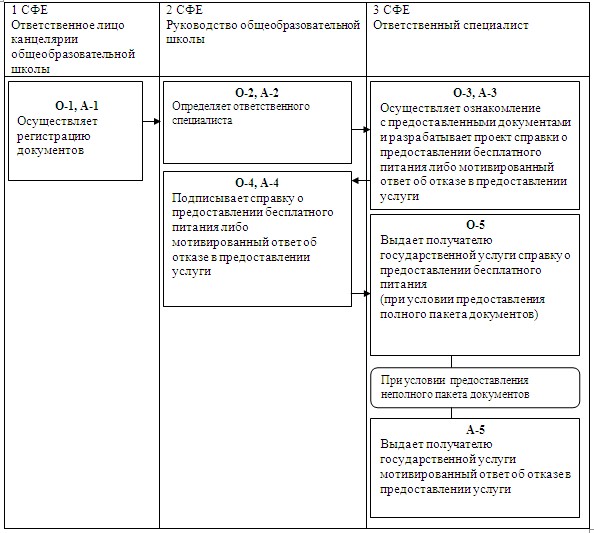 О – основные действия;

А – альтернативные действия

Приложение 7 к регламенту

государственной услуги

«Прием документов для

предоставления бесплатного питания

отдельным категориям обучающихся

и воспитанников в общеобразовательных школах»Образец справки                     

о предоставлении бесплатного питания отдельным категориям

обучающихся и воспитанников в общеобразовательных школах      Дана___________________ в том, что он/она включен (-а) в список

              (Ф.И.О.)обучающихся и воспитанников, обеспечивающихся бесплатным питанием в

20____ - 20____ учебном году.      М.П.      Дата, подпись директора школы

Утвержден

постановлением

Восточно-Казахстанского

областного акимата

от 29 декабря 2012 года № 340 Регламент государственной услуги

«Прием документов и зачисление в организации образования,

осуществляющие подготовку кадров по образовательным программам

технического и профессионального образования» 

1. Общие положения

      1. Настоящий регламент разработан в соответствии с пунктом 4 статьи 9-1 Закона Республики Казахстан от 27 ноября 2000 года «Об административных процедурах», постановлением Правительства Республики Казахстан от 31 августа 2012 года № 1119 «Об утверждении стандартов государственных услуг, оказываемых Министерством образования и науки Республики Казахстан, местными исполнительными органами в сфере образования и науки».



      2. Государственная услуга «Прием документов и зачисление в организации образования, осуществляющие подготовку кадров по образовательным программам технического и профессионального образования» (далее – государственная услуга) оказывается организациями технического и профессионального образования (далее – организация ТиПО).



      3. Форма оказываемой государственной услуги: не автоматизированная.



      4. Государственная услуга оказывается в соответствии со статьей 26 Закона Республики Казахстан от 27 июля 2007 года «Об образовании» постановлением Правительства Республики Казахстан от 19 января 2012 года № 130 «Об утверждении Типовых правил приема на обучение в организации образования, реализующие профессиональные учебные программы технического и профессионального образования» (далее – Типовые правила).



      5. Результатом завершения государственной услуги являются общий приказ о зачислении либо мотивированный ответ об отказе в предоставлении услуги.



      6. Государственная услуга оказывается гражданам Республики Казахстан, иностранным гражданам и лицам без гражданства, имеющим основное среднее (основное общее), общее среднее (среднее общее), техническое и профессиональное (начальное профессиональное и среднее профессиональное), послесреднее, высшее (высшее профессиональное) образование (далее – получатель государственной услуги). 

2. Требования к порядку оказания государственной услуги

      7. Для получения государственной услуги необходимо обратиться в организацию ТиПО.



      8. Государственная услуга предоставляется:

      1) на очную форму обучения - с 20 июня по 20 августа;

      2) на вечернюю и заочную формы обучения - с 20 июня по 20 сентября;

      3) по специальностям искусства и культуры - с 20 июня по 20 июля.

      Вступительные экзамены проводятся: на очную форму обучения - с 1 августа по 28 августа, на вечернюю и заочную формы обучения - с 1 августа по 25 сентября; по специальностям искусства и культуры специальные или творческие экзамены проводятся с 21 июля по 28 июля.

      Зачисление в состав обучающихся по образовательным учебным программам технического и профессионального образования на очную форму обучения - с 25 августа по 30 августа, на вечернюю и заочную формы обучения - с 15 сентября по 30 сентября;

      4) в рабочие дни в соответствии с установленным графиком работы с 9.00 часов до 18.00 часов, с перерывом на обед, за исключением выходных и праздничных дней;

      5) прием осуществляется в порядке очереди без предварительной записи и ускоренного обслуживания.



      9. Полная информация о порядке оказания государственной услуги располагается на интернет-ресурсах и стендах, расположенных в фойе организаций технического и профессионального образования, а также на официальных сайтах Министерства образования и науки Республики Казахстан (www.edu.gov.kz), акиматов, управлений образования.



      10. Сроки оказания государственной услуги:

      1) с момента сдачи получателем государственной услуги необходимых документов, определенных в пункте 14 настоящего регламента, на этапе приема документов - не более 60 минут;

      2) с момента обращения для получения государственной услуги – с момента поступления заявления до момента зачисления в установленные Типовыми правилами сроки по 30 августа на очную форму обучения, по 30 сентября на заочную форму обучения.

      Не более чем в недельный срок со дня регистрации документов приемная комиссия извещает о допуске поступающих к вступительным экзаменам.



      11. Основанием для отказа в предоставлении государственной услуги служит предоставление получателем государственной услуги неполного пакета документов, указанных в пункте 14 настоящего регламента с письменным обоснованием причин отказа.



      12. Этапы оказания государственной услуги:

      1) получатель государственной услуги сдает документы члену приемной комиссии организации ТиПО;

      2) приемная комиссия организации ТиПО осуществляет ознакомление с предоставленными документами, производит регистрацию документов в «Книге регистрации поступающих в число обучающихся» и выдает расписку о приеме документов согласно приложению 1 к настоящему регламенту и сообщает место и время, а также форму проведения вступительных экзаменов;

      3) приемная комиссия проводит конкурс в соответствии с Типовыми правилами;

      4) на основании решения приемной комиссии руководство организации ТиПО выносит общий приказ о зачислении в организацию ТиПО либо мотивированный ответ об отказе в предоставлении услуги;

      5) приемная комиссия выдает получателю государственной услуги выписку с приказа о зачислении в организацию ТиПО либо мотивированный ответ об отказе в предоставлении услуги. 

3. Описание порядка действий (взаимодействия) в процессе

оказания государственной услуги

      13. Лицу, сдавшему документы, выдается расписка о приеме документов согласно приложению 1 к настоящему регламенту с указанием номера и даты приема заявления, фамилии, имени, отчества члена приемной комиссии, выдавшего расписку.



      14. Для получения государственной услуги получатель государственной услуги представляет:

      1) документ, удостоверяющий личность;

      2) документы об образовании (подлинник);

      3) заявление о приеме на обучение в организации образования;

      4) медицинскую справку по форме № 086-У c приложением флюороснимка (для инвалидов I и II группы и инвалидов с детства – заключение медико-социальной экспертизы);

      5) 4 фотокарточки размером 3 х 4.

      Документы, удостоверяющие личность получателя государственной услуги, предъявляются лично законными представителями.

      Иностранцы и лица без гражданства представляют документ, определяющий их статус, с отметкой о регистрации по месту проживания:

      1) иностранец - вид на жительство иностранца в Республике Казахстан;

      2) лицо без гражданства - удостоверение лица без гражданства;

      3) беженец - удостоверение беженца;

      4) лицо, ищущее убежище, - свидетельство лица, ищущего убежище;

      5) оралман - удостоверение оралмана.

      Заявления от поступающих регистрируются в журналах регистрации организаций образования по формам обучения.

      Лица, представившие сертификат комплексного тестирования (выпускники прошлых лет, участвовавшие в комплексном тестировании в текущем году, для поступления в высшие учебные заведения) или сертификат о результатах ЕНТ (выпускники текущего года, участвовавшие в едином национальном тестировании) освобождаются от вступительных экзаменов и допускаются к конкурсу согласно условиям, указанным в Типовых правилах.



      15. Требования к информационной безопасности: обеспечение сохранности документов, защиты и конфиденциальности информации о содержании документов получателя государственной услуги.



      16. В процессе оказания государственной услуги задействованы следующие структурно-функциональные единицы (далее - СФЕ):

      1) член приемной комиссии организации ТиПО (СФЕ - 1);

      2) руководитель организации ТиПО (СФЕ - 2).



      17. Текстовое табличное описание последовательности и взаимодействие административных действий (процедур) каждой СФЕ с указанием срока выполнения каждого административного действия (процедуры) приведено в приложении 2 к настоящему регламенту.



      18. Схема, отражающая взаимосвязь между логической последовательностью административных действий в процессе оказания государственной услуги и СФЕ, приведена в приложении 3 к настоящему регламенту. 

4. Ответственность должностных лиц,

оказывающих государственные услуги

      19. Должностные лица, оказывающие государственную услугу, несут ответственность за принимаемые ими решения и действия (бездействие) в ходе оказания государственной услуги в порядке, предусмотренном законодательством Республики Казахстан.

Приложение 1 к регламенту

государственной услуги

«Прием документов и зачисление

в организации образования, осуществляющие

подготовку кадров по образовательным

программам технического и

профессионального образования»___________________________________

(наименование учредителя)___________________________________

(наименование учебного заведения) Расписка № ______

о приеме документовПолучены от гражданина (-ки) ________________________________

                           (фамилия, имя, отчество полностью)следующие документы *:

1. Заявление_________________________________________________

2. Документ, удостоверяющий личность ________________________

3. __________________________________________________________

           (наименование документа об образовании)

выдан ___________ «____» ___________ 20___г. № _____

4. Три фотокарточки _________________________________________

5. Справка о состоянии здоровья _____________________________

6. __________________________________________________________

7. __________________________________________________________ 

Ответственный секретарь по приему ____________________________

                                          (подпись)«____» ___________ 20___ г.*Перечень документов согласно пункту 14 настоящего регламента

Приложение 2 к регламенту

государственной услуги

«Прием документов и зачисление

в организации образования, осуществляющие

подготовку кадров по образовательным

программам технического и

профессионального образования» Текстовое табличное описание последовательности и

взаимодействие административных действий (процедур) каждой СФЕ Таблица 1. Описание действий СФЕ Таблица 2. Варианты использования. Основной процесс Таблица 3. Варианты использования. Альтернативный процесс

Приложение 3 к регламенту

государственной услуги

«Прием документов и зачисление

в организации образования, осуществляющие

подготовку кадров по образовательным

программам технического и

профессионального образования» Схема, отражающая взаимосвязь между логической

последовательностью административных действий в процессе

оказания государственной услуги и СФЕ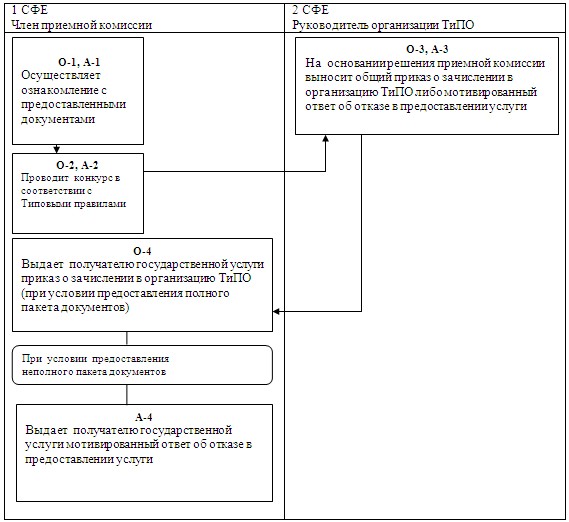 О – основные действия;

А – альтернативные действия

Утвержден

постановлением

Восточно-Казахстанского

областного акимата

от 29 декабря 2012 года № 340 Регламент государственной услуги

«Выдача разрешений на обучение в форме экстерната в

организациях основного среднего, общего среднего образования» 

1. Общие положения

      1. Настоящий регламент разработан в соответствии с пунктом 4 статьи 9-1 Закона Республики Казахстан от 27 ноября 2000 года «Об административных процедурах», постановлением Правительства Республики Казахстан от 31 августа 2012 года № 1119 «Об утверждении стандартов государственных услуг, оказываемых Министерством образования и науки Республики Казахстан, местными исполнительными органами в сфере образования и науки».



      2. Государственная услуга «Выдача разрешений на обучение в форме экстерната в организациях основного среднего, общего среднего образования» (далее – государственная услуга) оказывается организациями среднего образования Республики Казахстан, реализующими общеобразовательные учебные программы основного среднего, общего среднего образования, независимо от формы собственности и ведомственной подчиненности (далее – организация образования) и управлением образования области, отделами образования районов и городов областного значения (далее – уполномоченный орган).



      3. Форма оказываемой государственной услуги: не автоматизированная.



      4. Государственная услуга оказывается в соответствии с подпунктом 24-4) пункта 2, подпунктом 25-7) пункта 3, подпунктом 21-3) пункта 4 статьи 6, статьи 27 Закона Республики Казахстан от 27 июля 2007 года «Об образовании» и Типовыми правилами проведения текущего контроля успеваемости, промежуточной и итоговой аттестации обучающихся, утвержденными приказом Министра образования и науки Республики Казахстан от 18 марта 2008 года № 125.



      5. Формой завершения государственной услуги являются разрешение на обучение в форме экстерната либо мотивированный ответ об отказе в предоставлении услуги.



      6. Государственная услуга предоставляется физическим лицам (далее - получатель государственной услуги). 

2. Требования к порядку оказания государственной услуги

      7. Для получения государственной услуги необходимо обратиться в организацию образования и уполномоченный орган согласно приложению 1 к настоящему регламенту.



      8. Государственная услуга осуществляется ежедневно с 9.00 до 18.30 часов, за исключением выходных и праздничных дней, с перерывом на обед с 13.00 до 14.30 часов.

      Предварительная запись и ускоренное оформление не предусмотрены.



      9. Полная информация о порядке оказания государственной услуги располагается на официальном сайте Министерства образования и науки Республики Казахстан по адресу: www.edu.gov.kz.



      10. Сроки оказания государственной услуги с момента сдачи получателем государственной услуги необходимых документов, определенных в пункте 14 настоящего регламента, составляют пятнадцать рабочих дней.



      11. В предоставлении государственной услуги отказывается:

      1) в случае представления получателем государственной услуги неполного пакета документов, указанных в пункте 14 настоящего регламента;

      2) лицам, не имеющим возможности обучаться в общеобразовательных организациях образования по состоянию здоровья;

      3) обучающимся, временно проживающим за рубежом или выезжающим на постоянное место жительства либо обучающимся по линии международного обмена школьниками;

      4) лицам, не завершившим своевременное обучение в организациях основного среднего и общего среднего образования.



      12. Этапы оказания государственной услуги:

      1) получатель государственной услуги сдает документы ответственному лицу канцелярии уполномоченного органа или организации образования;

      2) ответственное лицо канцелярии уполномоченного органа или организации образования осуществляет регистрацию документов, выдает опись получателю государственной услуги с отметкой о дне получения всех необходимых документов и передает документы руководству уполномоченного органа;

      3) руководство уполномоченного органа или организации образования определяет ответственного специалиста с наложением резолюции;

      4) ответственный специалист осуществляет ознакомление с предоставленными документами и разрабатывает проект разрешения на обучение в форме экстерната либо мотивированный ответ об отказе в предоставлении услуги и передает проект разрешения на обучение в форме экстерната либо мотивированный ответ об отказе в предоставлении услуги на подпись руководству уполномоченного органа или организации образования;

      5) руководство уполномоченного органа или организации образования подписывает разрешение на обучение в форме экстерната либо мотивированный ответ об отказе в предоставлении услуги;

      6) ответственный специалист выдает получателю государственной услуги разрешение на обучение в форме экстерната либо мотивированный ответ об отказе в предоставлении услуги. 

3. Описание порядка действий (взаимодействия) в процессе

оказания государственной услуги

      13. При сдаче всех необходимых документов для получения государственной услуги получателю государственной услуги выдается опись с отметкой о дне получения.



      14. Для получения государственной услуги получатель государственной услуги подает заявление в произвольной форме на имя руководителя уполномоченного органа или организации образования не позднее 1 декабря текущего учебного года.

      Заявление получателя государственной услуги на обучение в форме экстерната регистрируется в журнале регистрации.

      К заявлению прилагаются:

      1) справка-заключение медико-социальной экспертизы (далее - МСЭ) о состоянии здоровья обучающегося;

      2) справка о временном проживании за рубежом родителей обучающегося или лиц, их заменяющих, документ, подтверждающий обучение за рубежом по линии обмена школьниками;

      3) копии табелей (нотариально заверенные) успеваемости за последний класс обучения обучающегося.



      15. Требования к информационной безопасности: обеспечение сохранности документов, защиты и конфиденциальности информации о содержании документов получателя государственной услуги.



      16. В процессе оказания государственной услуги задействованы следующие структурно-функциональные единицы (далее - СФЕ):

      1) ответственное лицо канцелярии уполномоченного органа или организации образования (СФЕ - 1);

      2) руководитель уполномоченного органа или организации образования (СФЕ - 2);

      3) ответственный исполнитель (СФЕ - 3).



      17. Текстовое табличное описание последовательности и взаимодействие административных действий (процедур) каждой СФЕ с указанием срока выполнения каждого административного действия (процедуры) приведено в приложении 2 к настоящему регламенту.



      18. Схема, отражающая взаимосвязь между логической последовательностью административных действий в процессе оказания государственной услуги и СФЕ, приведена в приложении 3 к настоящему регламенту. 

4. Ответственность должностных лиц,

оказывающих государственные услуги

      19. Должностные лица, оказывающие государственную услугу, несут ответственность за принимаемые ими решения и действия (бездействие) в ходе оказания государственной услуги в порядке, предусмотренном законодательством Республики Казахстан.

Приложение 1 к регламенту

государственной услуги

«Выдача разрешений на обучение

в форме экстерната в организациях

основного среднего, общего

среднего образования» Перечень уполномоченных органов по оказанию государственной

услуги

Приложение 2 к регламенту

государственной услуги

«Выдача разрешений на обучение

в форме экстерната в организациях

основного среднего, общего

среднего образования» Текстовое табличное описание последовательности и

взаимодействие административных действий (процедур) каждой СФЕ Таблица 1. Описание действий СФЕ Таблица 2. Варианты использования. Основной процесс Таблица 3. Варианты использования. Альтернативный процесс

Приложение 3 к регламенту

государственной услуги

«Выдача разрешений на обучение

в форме экстерната в организациях

основного среднего, общего

среднего образования» Схема, отражающая взаимосвязь между логической

последовательностью административных действий в процессе

оказания государственной услуги и СФЕ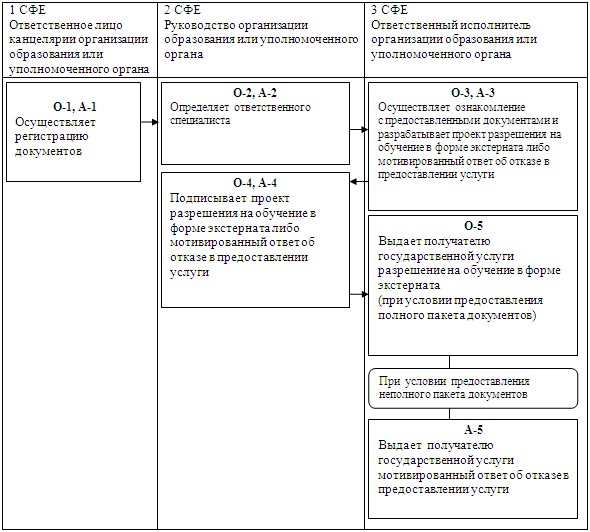 О – основные действия;

А – альтернативные действия
					© 2012. РГП на ПХВ «Институт законодательства и правовой информации Республики Казахстан» Министерства юстиции Республики Казахстан
				Действие основных процессов (хода, потока работ)Действие основных процессов (хода, потока работ)Действие основных процессов (хода, потока работ)Действие основных процессов (хода, потока работ)Действие основных процессов (хода, потока работ)Действие основных процессов (хода, потока работ)Действие основных процессов (хода, потока работ)1№

действия

(хода,

потока

работ)123452Наименование СФЕ1 СФЕ

Ответственное лицо канцелярии организации среднего образования2 СФЕ

Руководство организации среднего образования3 СФЕ

Ответственный специалист организации среднего образования2 СФЕ 

Руководство организации среднего образования3 СФЕ

Ответственный специалист организации среднего образования3Наименование действий (процесса, процедуры, операции)Осуществляет регистрацию документовОпределяет ответственного специалистаОсуществляет ознакомление с предоставленными документами и разрабатывает проект приказа либо мотивированный ответ об отказе в предоставлении услугиПодписывает приказ либо мотивированный ответ об отказе в предоставлении услугиВыдает получателю государственной услуги приказ либо мотивированный ответ об отказе в предоставлении услуги4Форма завершения (данные, документ, организационно-

распорядительное решение)Выдает получателю государственной услуги описьНаложение резолюцииПередает проект приказа либо мотивированный ответ об отказе в предоставлении услуги на подпись руководству организации среднего образованияПередает ответственному специалисту организации среднего образования подписанный приказ либо мотивированный ответ об отказе в предоставлении услугиОтметка в журнале5Сроки исполненияНе более 30 минут1 день1 день23 часаНе более 30 минут5Сроки исполненияС момента сдачи получателем государственной услуги необходимых документов, определенных в пункте 14 настоящего регламента, составляет 3 рабочих дняС момента сдачи получателем государственной услуги необходимых документов, определенных в пункте 14 настоящего регламента, составляет 3 рабочих дняС момента сдачи получателем государственной услуги необходимых документов, определенных в пункте 14 настоящего регламента, составляет 3 рабочих дняС момента сдачи получателем государственной услуги необходимых документов, определенных в пункте 14 настоящего регламента, составляет 3 рабочих дняС момента сдачи получателем государственной услуги необходимых документов, определенных в пункте 14 настоящего регламента, составляет 3 рабочих дняОсновной процесс (ход, поток работ)Основной процесс (ход, поток работ)Основной процесс (ход, поток работ)1 СФЕ

Ответственное лицо канцелярии организации среднего образования2 СФЕ

Руководство организации среднего образования3 СФЕ

Ответственный специалист организации среднего образованияДействие № 1

Осуществляет регистрацию документов (не более 30 минут)Действие № 2

Определяет ответственного специалиста (1 день)Действие № 3

Осуществляет ознакомление с предоставленными документами и разрабатывает проект приказа (1 день)Действие № 4

Руководство организации среднего образования подписывает приказ (23 часа)Действие № 5

Выдает получателю государственной услуги приказ (не более 30 минут)С момента сдачи получателем государственной услуги необходимых документов, определенных в пункте 14 настоящего регламента, составляет 3 рабочих дняС момента сдачи получателем государственной услуги необходимых документов, определенных в пункте 14 настоящего регламента, составляет 3 рабочих дняС момента сдачи получателем государственной услуги необходимых документов, определенных в пункте 14 настоящего регламента, составляет 3 рабочих дняОсновной процесс (ход, поток работ)Основной процесс (ход, поток работ)Основной процесс (ход, поток работ)1 СФЕ

Ответственное лицо канцелярии организации среднего образования2 СФЕ

Руководство организации среднего образования3 СФЕ

Ответственный специалист организации среднего образованияДействие № 1

Осуществляет регистрацию документов (не более 30 минут)Действие № 2

Определяет ответственного специалиста (1 день)Действие № 3

Осуществляет ознакомление с предоставленными документами и подготавливает мотивированный ответ об отказе в предоставлении услуги (1 день)Действие № 4

Руководство организации среднего образования подписывает мотивированный ответ об отказе в предоставлении услуги (23 часа)Действие № 5

Выдает получателю государственной услуги мотивированный ответ об отказе в предоставлении услуги (не более 30 минут)С момента сдачи получателем государственной услуги необходимых документов, определенных в пункте 14 настоящего регламента, составляет 3 рабочих дняС момента сдачи получателем государственной услуги необходимых документов, определенных в пункте 14 настоящего регламента, составляет 3 рабочих дняС момента сдачи получателем государственной услуги необходимых документов, определенных в пункте 14 настоящего регламента, составляет 3 рабочих дня№

п/пПолное

наименование

уполномоченного

органаНаименование

населенного

пунктаКонтактный

телефонЮридический

адресАдрес

сайта1.234561.ГУ «Аппарат акима Архатского сельского округа Абайского района»с. Архат

с. Орда8(72252)

93-310070100

с. Архатнет2.ГУ «Аппарат акима города Аягоз»г. Аягоз

с. Айгыржар,

с. Егизкызыл,

с. Жыланды,

с. Кокшентау8(72237)

3-33-13г. Аягознет3.ГУ «Аппарат акима Тарлаулинского сельского округа Аягозского района»с. Тарлаулы,

с. Акши,

с. Тансык,

с. Копа,

с. Жузагаш8(32330)

6-00-23Аягоз ауданы

с. Тарлаулынет4.ГУ«Аппарат акима Карагашского сельского округа Аягозского района»с. Карагаш,

с. Каражал8(72237)

2-27-52Аягоз ауданы

с. Карагашнет5.ГУ «Аппарат акима Сарыаркинского сельского округа Аягозского района»с. Сарыарка,

с. Биесимас,

с. Шубартос,

с. Кайракты8(72237)

2-22-42Аягоз ауданы

с. Сарыарканет6.ГУ «Аппарат акима Акшиского сельского округа Аягозского района»с. Акши,

с. Актубек8(72330)

97-3-31Аягоз ауданы

с. Акшинет7.ГУ «Аппарат акима Копинского сельского округа Аягозского района»с. Копа,

с. Каракум,

с. Карасу8(32330)

6-00-05Аягоз ауданы

с. Копанет8.ГУ «Аппарат акима Акшаулинского сельского округа Аягозского района»с. Акшаули,

с. Карабулак8(72237)

2-20-40Аягоз ауданы

с. Акшаулинет9.ГУ «Аппарат акима Тарбагатайского сельского округа Аягозского района»с. Тарбагатай,

с. Малтугел,

с. Абдан,

с. Орта Арал,

с. Акшокы8(72237)

63-047Аягоз ауданы

с. Тарбагатайнет10.ГУ «Аппарат акима Сосновского сельского округа Бескарагайского района»а. Морозовский,

с. Полянка,

с. Сосновка8(72236)

22-344с. Сосновканет11.ГУ «Аппарат акима Бегенского сельского округа Бескарагайского района»с. Бегенский8(72236)

21-985с. Бегеньнет12.ГУ «Аппарат акима Семеновского сельского округа Бескарагайского района»с. Семеновка,

кардон Донгелек8(72236)

92-330с. Семеновканет13.ГУ «Аппарат акима Канонерского сельского округа Бескарагайского района»с. Карабаш,

с. Канонерка8(72236)

92-740с. Канонерканет14.ГУ «Аппарат акима Глуховского сельского округа Бескарагайского района»с. Бирлик,

с. Стеклянка,

с. Старая крепость,

с. Глуховка8(72225)

72-22с. Глуховканет15.ГУ «Аппарат акима Семиярского сельского округа Бескарагайского района»с. Лесная,

с. Семиярка8(72236)

9-73-71с. Семиярканет16.ГУ «Аппарат акима Долонского сельского округа Бескарагайского района»с. Черемушки,

с. Долонь8(72236)

93-149с. Долоньнет17.ГУ «Аппарат акима Баскольского сельского округа Бескарагайского района»с. Башкуль,

с. Букебай8(72236)

9-25-34с. Башкульнет18.ГУ «Аппарат акима Бородулихинского сельского округа Бородулихинского района»с. Успенка8(72351)

2-12-67Бородулихинский район

с. Успенканет19.ГУ «Аппарат акима Петропавловского сельского округа Бородулихинского района»с. Мещанка8(72351)

57-22-40Бородулихинский район

с. Мещанканет20.ГУ «Аппарат акима Бакинского сельского округа Бородулихинского района»с. Аул8(72351)

2-63-88Бородулихинский район

с. Аулнет21.ГУ «Аппарат акима Переменовского сельского округа Бородулихинского района»с. Андроновка8(72351)

2-34-13Бородулихинский район

с. Андроновканет22.ГУ «Аппарат акима Переменовского сельского округа Бородулихинского района»с. Орловка8(72351)

2-64-13Бородулихинский район

с. Орловканет23.ГУ «Аппарат акима Жерновского сельского округа Бородулихинского района»с. Боровлянка8(72353)

4-43-22Бородулихинский район

с. Боровлянканет24.ГУ «Аппарат акима Таврического сельского округа Бородулихинского района»с. Сахновка8(72353)

4-07-69Бородулихинский район

с. Сахновканет25.ГУ «Аппарат акима Зубаирского сельского округа Бородулихинского района»с. Байтанат8(72225)

4-52-19Бородулихинский район

с. Байтанатнет26.ГУ «Аппарат акима Степного сельского округа Бородулихинского района»с. Орловка8(72351)

33-132Бородулихинский район

с. Орловканет27.ГУ «Аппарат акима поселка Алтайский Глубоковского района»п. Алтайский,

с. Калинино8(72331)

32-3-20070501, Глубоковский район 

п. Алтайский,

ул. Юбилейная, 8www.glubokoe.gov.kz28.ГУ «Аппарат акима поселка Белоусовка Глубоковского района»п. Белоусовка,

с. Белокаменка,

с. Планидовка,

с. Ново-Михайловка8(72331)

3-14-65070503,

Глубоковский район,

п. Белоусовка,

ул. Центральная, 43www.glubokoe.gov.kz29.ГУ «Аппарат акима Бобровского сельского округа Глубоковского района»с. Бобровка,

с. Солнечное,8(72331)

27-5-16070505,

Глубоковский район,

с. Бобровка,

ул. Профсоюзная, 34www.glubokoe.gov.kz30.ГУ «Аппарат акима Веселовского сельского округа Глубоковского района»с. Веселовка,

с. Заречное8(72331)

33-5-40070508,

Глубоковский район

с.Веселовка,

ул.Гагарина, 44www.glubokoe.gov.kz31.ГУ «Аппарат акима Калининского сельского округа Глубоковского района»с. Березовка,

с. Красная Заря8(72331)

33-7-37070504,

Глубоковский район

с. Березовка, ул. Момышулы,14 аwww.glubokoe.gov.kz32.ГУ «Аппарат акима Кожоховского сельского округа Глубоковского района»с. Кожохово,

с. Сметанино,

с. Прогресс8(72331)

24-1-44070510,

Глубоковский район

с. Кожохово,

ул.Ленина,13-9www.glubokoe.gov.kz33.ГУ «Аппарат акима Красноярского сельского округа Глубоковского района»с. Предгорное, с. Перевальное,

с. Аврора8(72331)

25-3-31070515

Глубоковский район,

с. Предгорное,

ул. Ленина, 21www.glubokoe.gov.kz34.ГУ «Аппарат акима Куйбышевского сельского округа Глубоковского района»с. Быструха,

с. Зимовье8(72331)

27-3-27070506

Глубоковский район

с. Быструха, ул. Новостройка, 16www.glubokoe.gov.kz35.ГУ «Аппарат акима Малоубинского сельского округа Глубоковского района»с. Малоубинка,

с. Волчиха,

п. Карагужиха8(72331)

26-1-68070511

Глубоковский район,

с. Малоубинка,

ул. Клиновицкого,  46/1-2www.glubokoe.gov.kz36.ГУ «Аппарат акима Ушановского сельского округа Глубоковского района»с. Ушаново,

с. Степное,

с. Каменный Карьер,

с. Комсомольское8(72331)

26-4-45

26-3-87070521

Глубоковский район

с. Ушаново, ул. Спортивная, 1аwww.glubokoe.gov.kz37.ГУ «Аппарат акима Фрунзенского сельского округа Глубоковского района»с. Тарханка,

с. Топиха,

с. Винное,

с. Веселое,

с. Ново-Ульбинка,

ст. Ульба Перевалочная,

с. Горная Ульбинка8(72331)

53-131070519

Глубоковский район

с. Тарханка,

ул. Степная, 64www.glubokoe.gov.kz38.ГУ «Аппарат акима Акжалского сельского округа Жарминского района»с. Акжал,

с. Боке8(72347)

41-250Жарминский район

с. Акжал www.garma.gov.kz39.ГУ «Аппарат акима Аршалинского сельского округа Жарминского района»с. Аршалы,

с. Жарыктас8(72347)

42-002Жарминский район

с. Аршалынет40.ГУ «Аппарат акима п. Ауэзовского Жарминского района»с. Ауэзов,

с. Солнечный8(72347)

55-357Жарминский район

п. Ауэзовнет41.ГУ «Аппарат акима Белтерекского сельского округа Жарминского района»с. Белтерек,

с. Карашокы,

с. 8-марта,

ст. Балыктыкол8(72347)

41-055Жарминский район

с. Белтерекнет42.ГУ «Аппарат акима Бирликского сельского округа Жарминского района»с. Бирлик,

с. Амангелди,

с. Каракожа8(72347)

67-814Жарминский район

с. Бирликнет43.ГУ «Аппарат акима Бирликшилского сельского округа Жарминского района»с. Сулусары,

с. Казаншункыр,

с. Койтас,

с. Шымылдык8(72347)

42-641Жарминский район

с. Сулусарынет44.ГУ «Аппарат акима Божыгурского сельского округа Жарминского района»с. Каражал,

с. Салкынтобе,

с. Укили 8(72347)

67-955Жарминский район

с. Салкынтобенет45.ГУ «Аппарат акима Делбегетейского сельского округа Жарминского района»с. Конырбиик,

с. Суыкбулак8(72347)

67-739Жарминский район

с. Конырбиик нет46.ГУ «Аппарат акима Жарминского района»с. Жарма,

с. Каракойтас,

15 разъезд8(72359)

42-223Жарминский район

с. Жарманет47.ГУ «Аппарат акима Жангизтобинского сельского округа Жарминского района»с. Жангизтобе,

с. Солнечный,

10 разъезд8(72347)

54-637Жарминский район

с. Жангизтобенет48.ГУ «Аппарат акима Жайминского сельского округа Жарминского района»с. Жайма8(72347)

67-781Жарминский район

с. Жайманет49.ГУ «Аппарат акима Жарыкского сельского округа Жарминского района»с. Жарык,

с. Малай,

с. Кызылкайын8(72359)

51-132Жарминский район

с. Жарыкнет50.ГУ «Аппарат акима Калбатауского сельского округа Жарминского района»с. Калбатау,

с. Жанаозен,

с. Капай Батыр,

с. Бурлиагаш,

с. Ортабулак,

с. Жинишке8(72347)

65-654Жарминский район

с. Калбатау

ул. Дружбы, 119нет51.ГУ «Аппарат акима Дайырского сельского округа Зайсанского района»с. Дайыр,

с. Жамбыл,

с. Кокжыра8(72340)

29-238Зайсанский район

с. Дайырнет52.ГУ «Аппарат акима Айнабулакского сельского округа Зайсанского района»с. Айнабулак,

с. Подхоз,

с. Жанатурмыс,

с. Шуршутсу8(72340)

50-831070702

Зайсанский район

с. Айнабулак,

ул. Даникова, 4нет53.ГУ "Аппарат акима Сарытерекского сельского округа Зайсанского района"с. Когедай,

с. Шалкар,

с. Сарытерек8(72340)

50-672070708

Зайсанский район

с. Сарытерекнет54.ГУ "Аппарат акима Биржанского сельского округа Зайсанского района»с. Биржан,

с. Куаныш,

с. Акарал8(72340)

50-138070703 

Зайсанский район

с. Биржан,

ул. 9 мая, 4нет55.ГУ "Аппарат акима Кенсайского округа Зайсанского района»с. Кенсай,

с. Жарсу,

с. Бакасу,

с. Саржыра8(72340)

50-230070707

Зайсанский район

с. Кенсайнет56.ГУ "Аппарат акима Шиликтинского сельского округа Зайсанского района»с. Шиликти,

с. Тасбастау,

с. Жалши,

с. Карасай,

с. Какенталды8(72330)

51-632070709

Зайсанский район

с. Шиликтинет57.ГУ «Аппарат акима Зыряновского района»г. Зыряновск8(72335)

62-972г. Зыряновск

ул. Советская, 20нет58.ГУ «Аппарат акима города Зыряновска»г. Зыряновск8(72335)

60-942г. Зыряновск

ул. Ленина, 78нет59.ГУ «Аппарат акима города Серебрянск Зыряновского района»г. Серебрянск8(72337)

2-51-51070825

г. Серебрянск,

ул. Веденеева, 14нет60.ГУ «Аппарат акима поселка Прибрежный Зыряновского района»п. Прибрежный8(72359)

2-65-10070822

п. Прибрежныйнет61.ГУ «Аппарат акима поселка Октябрьский Зыряновского района»п. Октябрьский8(72335)

30-737п. Октябрьский

ул. Кирова, 4Анет62.ГУ «Аппарат акима поселка Зубовск Зыряновского района»п. Зубовск8(72335)

2-37-91070813

п. Зубовск,

ул. Целинная, 21нет63.ГУ «Аппарат акима Малеевского сельского округа Зыряновского района»с. Малеевск8(72335)

24-786с. Малеевск,

ул. Малеевскаянет64.ГУ «Аппарат акима Парыгинского сельского округа Зыряновского района»с. Парыгино8(72335)

27-002с. Парыгино

ул. Центральная, 5нет65.ГУ «Аппарат акима Тургусунского сельского округа Зыряновского района»с. Тургусун8(72335)

24-342с. Тургусун,

ул. Коммунаров, 20нет66.ГУ «Аппарат акима Чапаевского сельского округа Зыряновского района»с. Чапаево8(72335)

5-55-87с. Чапаево

ул. Восточная, 14нет67.ГУ «Аппарат акима Средигорного сельского округа Зыряновского района»с. Средигорное8(72335)

22-475с. Средигорное,

ул.Центральнаянет68.ГУ «Аппарат акима Первороссийского сельского округа Зыряновского района»с. Первороссийское8(72359)

2-33-43070820

с. Первороссийское,

ул. Фрунзенет69.ГУ «Аппарат акима Тассайского сельского округа Кокпектинского района»с. Кайнар8(72348)

25-5-49 с. Кайнарнет70.ГУ «Аппарат акима Тассайского сельского округа Кокпектинского района»с. Аксу8(72348)

25-549с. Аксунет71.ГУ «Аппарат акима Ульгули-Малшынского сельского округа Кокпектинского района»с. Сулеймен8(72348)

25-895с. Ульгули-Малшынет72.ГУ «Аппарат акима Ульгули-Малшынского сельского округа Кокпектинского района»с. Нура8(72348)

25-888с. Нуранет73.ГУ «Аппарат акима Улкенбокенского сельского округа Кокпектинского района»с. Жансары8(72348)

26-1-05с. Улкен-Бокеннет74.ГУ «Аппарат акима Аухадиевского сельского округа Кокпектинского района»с. Каменка8(72348)

50-004с. Теректынет75.ГУ «Аппарат акима Самарского сельского округа Кокпектинского района»с. Кайынды8(72333)

21-446с. Пантелеймоновканет76.ГУ «Аппарат акима Мариногорского сельского округа Кокпектинского района»с. Песчанка8(72333)

23-118с. Песчанканет77.ГУ «Аппарат акима Бигашского сельского округа Кокпектинского района»с. Комсомол8(72237)

43-90с. Комсомолнет78.ГУ «Аппарат акима города Курчатова»г. Курчатов8(72551)

72-251071100

г. Курчатов

ул. Тауелсыздык, 4www.kurchatov.vko.gov.kz79.ГУ «Аппарат акима Курчумского сельского округа Курчумского района»с. Курчум,

с. Алгабас,

с. Дынгек,

с. Топтерек8(72339)

2-20-42071200

с. Курчум,

ул. Б.Момышулы, 87 нет80.ГУ «Аппарат акима Теректинского сельского округа Курчумского района»с. Теректы,

с. Мойылды,

с. Карачилик,

с. Акжайлау,

с. Тентек,

с. Булгары-Табыты,

с. Карой,

с. Кайнарлы,

с. Матабай 18(72343)

2-18-80071215,

с. Теректы,

ул. Крахмаля, 67 нет81.ГУ «Аппарат акима Абайского сельского округа Курчумского района»с. Бурабай,

с. Койтас,

с. Тоскайын,

с. Теректыбулак 18(72339)

24-8-24071204

с. Бурабай,

ул. Уланская, 27нет82.ГУ «Аппарат акима Акбулакского сельского округа Курчумского района»с. Акбулак,

с. Алтай,

с. Кунгей,

с. Бокенбай,

с. Терискей,

с. Майтерек8(72343)

43-2-70с. Акбулак,

ул. Абая, 22нет83.ГУ «Аппарат акима Балыкчинского сельского округа Курчумского района»с. Аксуат,

с. Аманат,

с. Жолнускау8(72339)

2-36-00071217,

с. Аксуат,

ул. Мейрбаева, 30/1нет84.ГУ «Аппарат акима Буранского сельского округа Курчумского района»с. Боран,

с. Жидели,

с. Жанауыл,

с. Игилик,

с. Казахстан8(72343)

22-5-02с. Боран,

ул. Центральная, 2нет85.ГУ «Аппарат акима Калгутинского сельского округа Курчумского района»с. Каратогай,

с. Акчи,

с. Егиндыбулак,

с. Жылытау8(72339)

44-37-1с. Каратогай,

ул. Муканова, 21/анет86.ГУ «Аппарат акима Калжырского сельского округа Курчумского района»с. Калжыр,

с. ПУ Калжыр,

с. Такыр,

с. Шенгельды8(72343)

25-7-84071202,

с. Калжыр,

ул. Кошкеншинова, 37нет87.ГУ «Аппарат акима Куйганского сельского округа Курчумского района»с. Куйган,

с. Славянка,

с. Карабулак,

с. Кайнар,

с. Чердояк8(72343)

45-2-76с. Куйган,

ул. Кайырбаева, 63нет88.ГУ «Аппарат акима Маралдинского сельского округа Курчумского района»с. Маралды,

с. Кыстау-Курчум,

с. Ушбулак8(72330)

53-4-37с. Маралды,

ул. Уалиханова, 58нет89.ГУ «Аппарат акима Сарыоленского сельского округа Курчумского района»с. Сарыолен,

с. Барак батыр,

с. Бирлик8(72339)

23-58-4с. Сарыолен,

ул. Школьная, 2 нет90.ГУ «Аппарат акима Топкайынского сельского округа Курчумского района»с. Тоскайын,

с. Бугымуйыз,

с. Урунхайка,

с. Балакты-булак,

с. Карагайлы-булак8(72330)

41-3-67071216

с. Тоскайын,

ул. Кабинская, 21нет91ГУ «Аппарат акима Ульбинского поселкового округа г. Риддер»с. Бутаково,

п. Ульбастрой,

п. Лесхоз8(72336)

58-336071304,

г. Риддер,

п. Ульба,

ул. Буровая, 6akimatulba@mail.kz92.ГУ «Аппарат акима Пригородного сельского округа г. Риддер»с. Пригородная,

с. Поперечное,

с. Коноваловк8(72336)

55-565071300

г. Риддер,

с. Пригородная,нет93.ГУ «Аппарат акима Новобаженовского сельского округа г. Риддер»с. Новобаженово,

с. Булак,

с. Жана жол,

с. Талдыкорган,

с. Баженово8(72336)

57-32-34с. Новобаженовонет94.ГУ «Аппарат акима Озерского сельского округа

г. Риддер»с. Озерки,

с. Половинки,

с. Талица,

с. Караколь,

с. Тепкаши,

с. Балтатарак,

с. Малый Актобе8(72336) 

57-42-43с. Озеркинет95.ГУ «Аппарат акима Жазыкского сельского округа г. Риддер»с. Жазык8(72336)

57-75-34с. Жазыкнет96.ГУ «Аппарат акима Жиеналинского сельского округа г. Риддер»с. Букенчи,

с. Маралды8 (72336)

57-35-23с. Букенчинет97.ГУ «Аппарат акима Приречинского сельского округа г.Риддер»с. Приречное,

с. Муздыбай,

с. Гранитный,

с. Жаркын,

ст. Шоптыгак8(72336)

57-63-34с. Приречноенет98.ГУ «Аппарат акима Иртышского сельского округа г. Риддер»с. Мукур,

с. Прииртышский,

с. Мурат8(72336)

57-33-34с. Прииртышскийнет99.ГУ «Аппарат акима Знаменского сельского округа

г. Риддер»с. Знаменка,

с. Кыземшек8(72336)

57-73-37с. Знаменканет100.ГУ «Аппарат акима Достыкского сельского округа г. Риддер»с. Чекоман,

с. Достык8(72336)

57-52-45с. Чекоманнет101.ГУ «Аппарат акима Шульбинского поселка г.Риддер»п. Шульбинскп. Шульбинскнет102.ГУ «Аппарат акима Шаганского поселка г. Риддер»п. ШаганКоммутатор

Железнодор.

38-01-21п. Шаганнет103.ГУ «Аппарат акима Айнабулакского сельского округа г. Риддер»с. Айнабулак8(722-59)

33-2-21с. Айнабулакнет104.ГУ «Аппарат акима Караоленского сельского округа г. Риддер»с. Кайнар

с. Караолен8(72256)

2-13-91с. Кайнарнет105.ГУ «Аппарат акима Танатского сельского округа г. Риддер»с. Соц. Казахстан

с. Танат8(72256)

2-20-13с. Танатнет106.ГУ «Аппарат акима Алгабасского сельского округа г. Риддер»с. Догалан

с. Кииккашкан,

с. Кызыл жал8(72-256)

2-44-92с. Догаланнет107.ГУ «Аппарат акима Акбулакского сельского округа г. Риддер»с. Акбулак8(72256)

2-12-71с. Акбулакнет108.ГУ «Аппарат акима Абралинского сельского округа г. Риддер»с. Абралы8(72256)

2-13-06с. Абралынет109.ГУ «Аппарат акима п. Огневка Уланского района»с. Смолянка8(72338)

20-301п. Огневка,

ул. Панина 10нет110.ГУ «Аппарат акима Таврического сельского округа Уланского района»с. Актюба,

с. Пролетарка8(72-338)

72-334с. Таврическое

ул. Советская, 48нет111.ГУ «Аппарат акима Толеген-Тохтаровского сельского округа Уланского района»с. Герасимовка,

с. Украинка,

с. Аршалы,

с. Родовка,

с. Казачье 8(72-334)

7-136с. Герасимовка,

ул. Центральная,б/н нет112.ГУ «Аппарат акима Саратовского сельского округа Уланского района»с. Ново-Одесское,

с. Отрадное8(72-334)

38-136с. Саратовка,

ул. Молодежная, 2нет113.ГУ «Аппарат акима Гагаринского сельского округа Уланского района»с. Южное8(72334)

24-136с. Гагарино,

ул. Центральная, 43нет114.ГУ «Аппарат акима Каменского сельского округа Уланского района»с. Тройницкое8(72334)

35-136с. Каменка,

ул. Центральная, 25 нет115.ГУ «Аппарат акима Азовского сельского округа Уланского района»с. Каинды,

с. Беткудук8 (72-337)

20-6-14с. Азовое, ул.Советская, 21нет116.ГУ «Аппарат акима Бозанбайского сельского округа Уланского района»с. Екатериновка,

с. Кызыл-су8(72-338)

21-136с. Бозанбай,

ул. Ленина, 24нет117.ГУ «Аппарат акима Таргынского сельского округа Уланского района»с. Жантас,

с. Айтыкова,

с. Манат8(72-338)

26-423с. Таргын,

ул. Айтыкова, 21нет118.ГУ «Аппарат акима Аблакетского сельского округа Уланского района»с. Бестерек,

с. Горняк8(72-338)

24-430с. Сагыр,

ул. Ленина, 50нет119.ГУ «Аппарат акима Егинсуского сельского округа Уланского района»с. Бурсак8(72338)

22-330с. Уланское,

ул. Ахметова, 33нет120.ГУ «Аппарат акима Алмасайского сельского округа Уланского района»с. Баяш-Утепова8(72338)

24-635с. Алмасай,

ул. Кыдырменова, 3нет121.ГУ «Аппарат акима поселка Белая Гора Уланского района»с. Нижняя Таинта8(72338)

20-613п. Белая Гора,

ул. Ленина, 48нет122.ГУ «Аппарат акима Усть-Каменогорского сельского округа»с. Макеевка,

с. Мирное8(7232)

57-44-36с. Восточное,

ул. Школьная, 2нет123.ГУ «Аппарат акима Меновновского сельского округа г. Усть- Каменогорска»с. Самсоновка,

с. Старое Ахмирово8(87232)

57-44-36нетДействие основных процессов (хода, потока работ)Действие основных процессов (хода, потока работ)Действие основных процессов (хода, потока работ)Действие основных процессов (хода, потока работ)Действие основных процессов (хода, потока работ)Действие основных процессов (хода, потока работ)Действие основных процессов (хода, потока работ)Действие основных процессов (хода, потока работ)1№ действия

(хода,

потока

работ)1223342Наименование СФЕ1 СФЕ

Ответственный специалист1 СФЕ

Ответственный специалист1 СФЕ

Ответственный специалист2 СФЕ

Руководитель уполномоченного органа2 СФЕ

Руководитель уполномоченного органа1 СФЕ

Ответственный специалист3Наименование действий (процесса, процедуры, операции)Регистрация поступивших документовПодготовка проекта справки либо мотивированного ответа об отказе в предоставлении государственной услугиПодготовка проекта справки либо мотивированного ответа об отказе в предоставлении государственной услугиРассмотрение проекта справки либо мотивированного ответа об отказе в оказании услугиРассмотрение проекта справки либо мотивированного ответа об отказе в оказании услугиВыдача справки об обеспечении бесплатным подвозом к общеобразовательным организациям образования и обратно домой либо мотивированного ответа об отказе в оказании услуги получателю государственной услуги4Форма завершения (данные, документ, организационно-

распорядительное решение)Выдача расписки получателю государственной услуги о приеме всех документов, с указанием номера и даты приема заявленияПередача на рассмотрение руководителю уполномоченного органаПередача на рассмотрение руководителю уполномоченного органаПодписание справки либо мотивированного ответа об отказе в оказании услугиПодписание справки либо мотивированного ответа об отказе в оказании услугиОтметка в книге учета справок5Сроки исполненияНе более 30 минутВ течение 3-х рабочих днейВ течение 3-х рабочих днейВ течение 2-х рабочих днейВ течение 2-х рабочих днейНе более 30 минут5Сроки исполненияВ течение 5 рабочих дней с момента сдачи получателем государственной услуги необходимых документовВ течение 5 рабочих дней с момента сдачи получателем государственной услуги необходимых документовВ течение 5 рабочих дней с момента сдачи получателем государственной услуги необходимых документовВ течение 5 рабочих дней с момента сдачи получателем государственной услуги необходимых документовВ течение 5 рабочих дней с момента сдачи получателем государственной услуги необходимых документовВ течение 5 рабочих дней с момента сдачи получателем государственной услуги необходимых документов6Номер следующего действия22334Основной процесс (ход, поток работ)Основной процесс (ход, поток работ)СФЕ 1

Ответственный специалистСФЕ 2

Руководитель уполномоченного органаДействие № 1

Регистрация поступивших документов (30 минут)Действие № 3

Подписание проекта справки (2 рабочих дня)Действие № 2

Подготовка проекта справки (3 рабочих дня)Действие № 4

Выдача справки об обеспечении бесплатным подвозом к общеобразовательным организациям образования и обратно домой получателю государственной услуги (30 минут)Альтернативный процесс (ход, поток работ)Альтернативный процесс (ход, поток работ)СФЕ 1

Ответственный специалистСФЕ 2

Руководитель уполномоченного органаДействие № 1

Регистрация поступивших документов (30 минут)Действие № 3

Подписание проекта мотивированного ответа об отказе в оказании услуги (2 рабочих дня)Действие № 2

Подготовка проекта мотивированного ответа об отказе в предоставлении государственной услуги (3 рабочих дня)Действие № 4

Выдача мотивированного ответа об отказе в оказании услуги получателю государственной услуги (30 минут)№

п/пДата выдачиФ.И.О.

потребителя

кому выдана

справкаФ.И.О. и

подпись должностного

лица,

выдавшего

справкуФ.И.О. и

подпись

потребителя,

получившего

справку12345город Усть-Каменогорск 8 (7232)город Усть-Каменогорск 8 (7232)город Усть-Каменогорск 8 (7232)город Усть-Каменогорск 8 (7232)1Станция юных техниковпр. Ауэзова, 525-17-53

25-16-742Областная специализированная школа для одаренных детей в музыкеул. 30-ой Гвардейской дивизии, 475-85-40,

75-86-21

e-mail:

tutunkovap@ mail.ru

osshodmuka@ mail.ru3Учебно-исследовательский экобиоцентрул. Горького, 6626-36-344Детская школа искусств № 27ул. Бажова, 339/154-20-035Детская школа искусств № 43ул. Ворошилова, 8952-48-056Детская школа искусств № 19ул. Мызы, 1921-13-48

26-03-81

50-05-357Детская художественная школаул. Набережная

им. Славского, 4225-14-62

25-13-708Детская музыкальная школа № 1ул. Кабанбай батыра, 11126-90-85

26-90-299Дом детского творчестваул. Кабанбай батыра, 11157-86-26

21-16-17

25-46-8410Детская школа искусств № 15ул. Cевастопольская, № 655-85-95

25-37-0311Детская школа искусств № 24пр. К. Сатпаева, 26/160-18-20

60-85-53город Семипалатинск 8 (7222)город Семипалатинск 8 (7222)город Семипалатинск 8 (7222)город Семипалатинск 8 (7222)1Дворец творчества детей и молодежиул. Абая, 7356-48-13,

56-88-23

56-84-32

сайт:www.dvorets@ semsk.kz2Областной детский биологический центро. Полковничий56-18-59,

56-84-53

e-mail:biodetcenter@ mail.ru3Детская музыкальная школа № 1ул. Момыш-улы, 1952-31-384Детская музыкальная школа № 2ул. Байтурсынова,4034-85-07

34-03-64

e-mail:muzshkola2@ mail.ru5Татарская школа искусствул. Павлова, 8456-14-98 e-mail:tatshkola@mail.ru6Детский центр «Жас Жұлдыз спортивно-досугового профиля»ул. Дулатова, 27853-12-36

35-59-347Детский центр «Жас Канат спортивно-досугового профиля»пр. Ауэзова, 11236-04-70,

34-38-65

e-mail: Jas_kanat@mail.ru8Школа-комплекс эстетического образования и воспитанияСШ № 8,

ул. Дастенова, 2553-13-29,

53-12-129Шульбинская общеобразовательная средняя школа-комплекс эстетического образования и воспитанияп. Шульбинск

2-мкр., дом 1676-22-2410Областная специализированная «Балетная школа» для одаренных детейул. Пушкина, 10056-22-96

e-mail: bkobalet@list.ru.11Ассоциация дворовых клубовул.Интернациональная, 8, каб. 22252-48-8212Учебный центр допрофессиональной подготовкиул. Байтурсынова, 67 а34-58-3913Средняя общеобразовательная школа лицей № 38ул. Пржевальского, 16а53-73-37

e-mail: licey38@mail.ruсело Кайнар 8 (72256)село Кайнар 8 (72256)село Кайнар 8 (72256)село Кайнар 8 (72256)1Детская музыкальная школа

с. Кайнарс. Кайнар

ул. Байтурсынова, 4042-12-60

42-12-54город Риддер 8 (72336)город Риддер 8 (72336)город Риддер 8 (72336)город Риддер 8 (72336)1Дом школьниковул. Семипалатинская, 104-58-68

e-mail: dsh_ridder@ mail.ru2Детская художественная школапр. Независимости, 104-43-44

e-mail: art-ridder@mail.ru3Детская музыкальная школапр. Гагарина, 124-27-80

e-mail: dmsh_ridder@ mail.ruгород Курчатов 8 (72251)город Курчатов 8 (72251)город Курчатов 8 (72251)город Курчатов 8 (72251)1Детская музыкальная школаг. Курчатов,

ул. Олимпийская, 32-56-06,

2-20-88Абайский район 8 (72252)Абайский район 8 (72252)Абайский район 8 (72252)Абайский район 8 (72252)1Детская художественная школас. Караул,

ул. Кутжанова, 19-21-892Музыкальная школа им. Ж. Карменовас. Караул

ул. Кутжанова, 19-14-57Аягозский район 8 (72237)Аягозский район 8 (72237)Аягозский район 8 (72237)Аягозский район 8 (72237)1Школа искусствг. Аягоз,

ул. Ауэзова, 42/13-19-54Бородулихинский район 8 (72351)Бородулихинский район 8 (72351)Бородулихинский район 8 (72351)Бородулихинский район 8 (72351)2Дом творчествас. Бородулиха,

ул. Ленина, 2172-13-15

e-mail: dt_boroduliha@ mail.ruпоселок Жезкент 8 (72349)поселок Жезкент 8 (72349)поселок Жезкент 8 (72349)поселок Жезкент 8 (72349)1Детская музыкальная школап. Жезкент,

ул. Дружбы, 12-58-00

5-11-33

e-mail: inna.280570@ mail.ruГлубоковский район 8 (72331)Глубоковский район 8 (72331)Глубоковский район 8 (72331)Глубоковский район 8 (72331)1Детская музыкальная школап. Глубокое,

ул. Пирогова, 42-24-582Детская музыкальная школап. Белоусовка,

ул. Рабочая, 363-15-873Детская музыкальная школас. Опытное поле,

ул. Набережная, 23-62-034Детская музыкальная школас. Черемшанка,

ул. Гагарина, 243-93-515Детская музыкальная школап. Алтайский,

ул.Советская, 13-23-846Дом детского творчествап. Глубокое

ул. Пирогова, 62-26-717Станция юных техниковп. Глубокое,

ул. Пирогова, 62-19-65Зайсанский район 8 (72340)Зайсанский район 8 (72340)Зайсанский район 8 (72340)Зайсанский район 8 (72340)1Детская музыкальная школаг. Зайсан,

ул. Жангельдина, 522-67-932Школа искусствг. Зайсан,

ул. Сатбаева, 92-66-08Зыряновский район 8 (72335)Зыряновский район 8 (72335)Зыряновский район 8 (72335)Зыряновский район 8 (72335)1Станция юных натуралистовг. Зыряновск,

ул. Пролетарская, 826-16-48

e-mail:kgkpsun@mail.kz2Детская музыкальная школаг. Зыряновск,

ул. Ленина, 847-90-68,

6-26-80

e-mail:dmsh@mail.ruКокпектинский район 8 (72348)Кокпектинский район 8 (72348)Кокпектинский район 8 (72348)Кокпектинский район 8 (72348)1Детский дом творчества № 1с. Кокпекты,

ул. Астана, 752-17-68,

2-18-31

e-mail:Kokpekty dusch@mail.ru2Центр воспитательной работыс. Кокпекты,

ул. Южная, 142-12-29Самарское 8 (72333)Самарское 8 (72333)Самарское 8 (72333)Самарское 8 (72333)1Детский дом творчества № 2с. Самарское,

ул. Абая, 17 Б2-14-96

2-59-86

e-mail:dusch-2@mail.ruТарбагатайский район 8 (72346)Тарбагатайский район 8 (72346)Тарбагатайский район 8 (72346)Тарбагатайский район 8 (72346)1Детская музыкальная школа им. Байкыдыровас. Аксуат,

ул. Кабанбая, 242-18-95,

2-14-39

2-18-88село Акжар 8 (72344)село Акжар 8 (72344)село Акжар 8 (72344)село Акжар 8 (72344)1Детская музыкальная школас. Акжар,

ул. Кабанбая, 352-01-88Урджарский район 8 (72230)Урджарский район 8 (72230)Урджарский район 8 (72230)Урджарский район 8 (72230)1Детская музыкальная школа им. Рахмадиевас. Урджар,

ул. Кабанбая, 582-10-81,

3-51-84Шемонаихинский район 8 (72332)Шемонаихинский район 8 (72332)Шемонаихинский район 8 (72332)Шемонаихинский район 8 (72332)1Школа искусствг. Шемонаиха,

ул. Астафьева, 473-28-03

3-24-392Дом творчестваг. Шемонаиха,

ул. Жукова, 23-20-54,

3-14-41

e-mail:Val274@ yandex.ru3Детская школа искусствп. Усть-Теловка,

ул. Школьная, 29-33-69-05

e-mail:dsi_ust@mail.ruЖарминский район 8 (72347)Жарминский район 8 (72347)Жарминский район 8 (72347)Жарминский район 8 (72347)1Школа искусствс. Калбатау,

ул. Достык, 1796-57-64город Серебрянск 8 (72337)город Серебрянск 8 (72337)город Серебрянск 8 (72337)город Серебрянск 8 (72337)1Детская музыкальная школаг. Серебрянск,

ул. Серебрянская, 1572-52-11

2-03-82

2-52-11Бескарагайский район 8 (72236)Бескарагайский район 8 (72236)Бескарагайский район 8 (72236)Бескарагайский район 8 (72236)1Дом творчествас. Бескарагай,

ул. Сейфуллина, 1629-11-44,

9-19-152Детская музыкальная школас. Бескарагай,

ул. Сейфуллина, 1629-12-71,

9-04-63Катон-Карагайский район 8 (72341)Катон-Карагайский район 8 (72341)Катон-Карагайский район 8 (72341)Катон-Карагайский район 8 (72341)1Детская музыкальная школас. Улкен Нарын

ул. Тумашинова, 72-90-83Курчумский район 8 (72339)Курчумский район 8 (72339)Курчумский район 8 (72339)Курчумский район 8 (72339)1Детская музыкальная школас. Курчум,

ул. Момышулы, 952-10-22

2-20-622Дом детского творчествас. Курчум,

ул. Момышулы, 952-10-22Организация дополнительного

образования № __________Адрес: ______________________

     (индекс, город, район,

   сельский округ, улица, дом)_____________________________

_____________________________Подпись _________________

ПечатьРодитель: мать (отец, лицо, их

заменяющее)________________

___________________________

            (Ф.И.О)

Адрес проживания: ___________

Паспортные данные: __________

место работы ________________

___________________ должность

телефон домашний, служебный)__________________

____________________________Подпись ____________________Действие основных процессов (хода, потока работ)Действие основных процессов (хода, потока работ)Действие основных процессов (хода, потока работ)Действие основных процессов (хода, потока работ)Действие основных процессов (хода, потока работ)Действие основных процессов (хода, потока работ)Действие основных процессов (хода, потока работ)Действие основных процессов (хода, потока работ)Действие основных процессов (хода, потока работ)Действие основных процессов (хода, потока работ)1№

действия

(хода,

потока

работ)112233452Наименование СФЕ1 СФЕ

Ответственное лицо канцелярии организации дополнительного образования1 СФЕ

Ответственное лицо канцелярии организации дополнительного образования2 СФЕ

Руководство организации дополнительного образования2 СФЕ

Руководство организации дополнительного образования3 СФЕ

Ответственный специалист организации дополнительного образования3 СФЕ

Ответственный специалист организации дополнительного образования2 СФЕ

Руководство организации дополнительного образования3 СФЕ

Ответственный специалист организации дополнительного образования3Наименование действий (процесса, процедуры, операции)Осуществляет регистрацию документовОсуществляет регистрацию документовОпределяет ответственного специалистаОпределяет ответственного специалистаРазрабатывает проект приказа о зачислении в организацию дополнительного образования либо мотивированный ответ об отказе в предоставлении услугиРазрабатывает проект приказа о зачислении в организацию дополнительного образования либо мотивированный ответ об отказе в предоставлении услугиПодписывает приказ о зачислении в организацию дополнительного образования либо мотивированный ответ об отказе в предоставлении услугиВыдает получателю государственной услуги приказ о зачислении в организацию дополнительного образования либо мотивированный ответ об отказе в предоставлении услуги4Форма завершения (данные, документ, организационно-

распорядительное решение)Выдает получателю государственной услуги распискуВыдает получателю государственной услуги распискуНаложение резолюцииНаложение резолюцииПередает проект приказа о зачислении в организацию дополнительного образования либо мотивированный ответ об отказе в предоставлении услуги на подпись руководству организации дополнительного образованияПередает проект приказа о зачислении в организацию дополнительного образования либо мотивированный ответ об отказе в предоставлении услуги на подпись руководству организации дополнительного образованияПередает подписанный приказ о зачислении в организацию дополнительного образования либо мотивированный ответ об отказе в предоставлении услуги ответственному специалисту организации дополнительного образованияОтметка в журнале5Сроки исполненияНе более 30 минутНе более 30 минут23 часа23 часа1 день1 день1 деньНе более 30 минут5Сроки исполненияС момента обращения получение государственной услуги составляет 3 рабочих дня (15 дней для детских музыкальных, художественных школ, школ искусств и спортивных школ)С момента обращения получение государственной услуги составляет 3 рабочих дня (15 дней для детских музыкальных, художественных школ, школ искусств и спортивных школ)С момента обращения получение государственной услуги составляет 3 рабочих дня (15 дней для детских музыкальных, художественных школ, школ искусств и спортивных школ)С момента обращения получение государственной услуги составляет 3 рабочих дня (15 дней для детских музыкальных, художественных школ, школ искусств и спортивных школ)С момента обращения получение государственной услуги составляет 3 рабочих дня (15 дней для детских музыкальных, художественных школ, школ искусств и спортивных школ)С момента обращения получение государственной услуги составляет 3 рабочих дня (15 дней для детских музыкальных, художественных школ, школ искусств и спортивных школ)С момента обращения получение государственной услуги составляет 3 рабочих дня (15 дней для детских музыкальных, художественных школ, школ искусств и спортивных школ)С момента обращения получение государственной услуги составляет 3 рабочих дня (15 дней для детских музыкальных, художественных школ, школ искусств и спортивных школ)5Сроки исполненияНе более 30 минут23 часа23 часа13 дней13 дней1 день1 деньНе более 30 минутОсновной процесс (ход, поток работ)Основной процесс (ход, поток работ)Основной процесс (ход, поток работ)1 СФЕ 

Ответственное лицо канцелярии организации дополнительного образования2 СФЕ

Руководство организации дополнительного образования3 СФЕ

Ответственный специалист организации дополнительного образованияДействие № 1

Осуществляет регистрацию документов (не более 30 минут)Действие № 2

Определяет ответственного специалиста (23 часа)Действие № 3

Осуществляет ознакомление с предоставленными документами и разрабатывает проект приказа о зачислении в организацию дополнительного образования (1 день).

Для детских школ искусств и спортивных школ (13 дней)Действие № 4

Подписывает приказ о зачислении в организацию дополнительного образования (1 день)Действие № 5

Выдает получателю государственной услуги приказ о зачислении в организацию дополнительного образования услуги (не более 30 минут)С момента обращения получение государственной услуги составляет 3 рабочих дня (15 дней для детских музыкальных, художественных школ, школ искусств и спортивных школ)С момента обращения получение государственной услуги составляет 3 рабочих дня (15 дней для детских музыкальных, художественных школ, школ искусств и спортивных школ)С момента обращения получение государственной услуги составляет 3 рабочих дня (15 дней для детских музыкальных, художественных школ, школ искусств и спортивных школ)Основной процесс (ход, поток работ)Основной процесс (ход, поток работ)Основной процесс (ход, поток работ)1 СФЕ

Ответственное лицо канцелярии организации дополнительного образования2 СФЕ

Руководство организации дополнительного образования3 СФЕ

Ответственный специалист организации дополнительного образованияДействие № 1

Осуществляет регистрацию документов (не более 30 минут)Действие № 2

Определяет ответственного специалиста (23 часа)Действие № 3

Разрабатывает мотивированный ответ об отказе в предоставлении услуги (1 день).

Для детских школ искусств и спортивных школ (13 дней)Действие № 4

Подписывает мотивированный ответ об отказе в предоставлении услуги (1 день)Действие № 5

Выдает получателю государственной услуги мотивированный ответ об отказе в предоставлении услуги (не более 30 минут)С момента обращения получение государственной услуги составляет 3 рабочих дня (15 дней для детских музыкальных, художественных школ, школ искусств и спортивных школ)С момента обращения получение государственной услуги составляет 3 рабочих дня (15 дней для детских музыкальных, художественных школ, школ искусств и спортивных школ)С момента обращения получение государственной услуги составляет 3 рабочих дня (15 дней для детских музыкальных, художественных школ, школ искусств и спортивных школ)Действие основных процессов (хода, потока работ)Действие основных процессов (хода, потока работ)Действие основных процессов (хода, потока работ)Действие основных процессов (хода, потока работ)Действие основных процессов (хода, потока работ)Действие основных процессов (хода, потока работ)Действие основных процессов (хода, потока работ)1№

действия

(хода,

потока

работ)123452Наименование СФЕ1 СФЕ

Ответственное лицо канцелярии ДО2 СФЕ

Руководство ДО3 СФЕ

Ответственный специалист ДО2 СФЕ

Руководство ДО3 СФЕ

Ответственный специалист ДО3Наименование действий (процесса, процедуры, операции)Осуществляет регистрацию документовОпределяет ответственного специалистаОсуществляет ознакомление с предоставленными документами и разрабатывает договор (в 2-х экземплярах) либо мотивированный ответ об отказе в предоставлении услугиПодписывает договор либо мотивированный ответ об отказе в предоставлении услугиВыдает получателю государственной услуги договор либо мотивированный ответ об отказе в предоставлении услуги4Форма завершения (данные, документ, организационно-распорядительное решение)Передает документы руководству ДОНаложение резолюцииПередает договор либо мотивированный ответ об отказе в предоставлении услуги на подпись руководству ДОПередает подписанный договор либо мотивированный ответ об отказе в предоставлении услуги ответственному специалисту ДО для выдачи договора либо мотивированного ответа об отказе в предоставлении услуги получателю государственной услугиОтметка в журнале5Сроки исполненияНе более 5 минутНе более 5 минутНе более 5 минутНе более 5 минутНе более 10 минут5Сроки исполненияС момента сдачи получателем государственной услуги документов в ДО, определенных в пункте 14 настоящего регламента и получения необходимой консультации со стороны руководителя составляют не менее 30 минут.

Максимально допустимое время ожидания получения государственной услуги, оказываемой на месте в день обращения получателя государственной услуги, составляет не более 30 минут.

Максимально допустимое время обслуживания получателя государственной услуги, оказываемой на месте в день обращения, составляет не менее 30 минутС момента сдачи получателем государственной услуги документов в ДО, определенных в пункте 14 настоящего регламента и получения необходимой консультации со стороны руководителя составляют не менее 30 минут.

Максимально допустимое время ожидания получения государственной услуги, оказываемой на месте в день обращения получателя государственной услуги, составляет не более 30 минут.

Максимально допустимое время обслуживания получателя государственной услуги, оказываемой на месте в день обращения, составляет не менее 30 минутС момента сдачи получателем государственной услуги документов в ДО, определенных в пункте 14 настоящего регламента и получения необходимой консультации со стороны руководителя составляют не менее 30 минут.

Максимально допустимое время ожидания получения государственной услуги, оказываемой на месте в день обращения получателя государственной услуги, составляет не более 30 минут.

Максимально допустимое время обслуживания получателя государственной услуги, оказываемой на месте в день обращения, составляет не менее 30 минутС момента сдачи получателем государственной услуги документов в ДО, определенных в пункте 14 настоящего регламента и получения необходимой консультации со стороны руководителя составляют не менее 30 минут.

Максимально допустимое время ожидания получения государственной услуги, оказываемой на месте в день обращения получателя государственной услуги, составляет не более 30 минут.

Максимально допустимое время обслуживания получателя государственной услуги, оказываемой на месте в день обращения, составляет не менее 30 минутС момента сдачи получателем государственной услуги документов в ДО, определенных в пункте 14 настоящего регламента и получения необходимой консультации со стороны руководителя составляют не менее 30 минут.

Максимально допустимое время ожидания получения государственной услуги, оказываемой на месте в день обращения получателя государственной услуги, составляет не более 30 минут.

Максимально допустимое время обслуживания получателя государственной услуги, оказываемой на месте в день обращения, составляет не менее 30 минутОсновной процесс (ход, поток работ)Основной процесс (ход, поток работ)Основной процесс (ход, поток работ)1 СФЕ

Ответственное лицо канцелярии ДО2 СФЕ

Руководство ДО3 СФЕ

Ответственный специалист ДОДействие № 1

Осуществляет регистрацию документов (не более 5 минут)Действие № 2

Определяет ответственного специалиста (не более 5 минут)Действие № 3

Осуществляет ознакомление с предоставленными документами и разрабатывает договор (в 2-х экземплярах) (не более 5 минут)Действие № 4

Подписывает договор (не более 5 минут)Действие № 5

Выдает получателю государственной услуги договор (не более 10 минут)С момента сдачи получателем государственной услуги документов в ДО, определенных в пункте 14 настоящего регламента и получения необходимой консультации со стороны руководителя составляют не менее 30 минут.

Максимально допустимое время ожидания получения государственной услуги, оказываемой на месте в день обращения получателя государственной услуги, составляет не более 30 минут.

Максимально допустимое время обслуживания получателя государственной услуги, оказываемой на месте в день обращения, составляет не менее 30 минутС момента сдачи получателем государственной услуги документов в ДО, определенных в пункте 14 настоящего регламента и получения необходимой консультации со стороны руководителя составляют не менее 30 минут.

Максимально допустимое время ожидания получения государственной услуги, оказываемой на месте в день обращения получателя государственной услуги, составляет не более 30 минут.

Максимально допустимое время обслуживания получателя государственной услуги, оказываемой на месте в день обращения, составляет не менее 30 минутС момента сдачи получателем государственной услуги документов в ДО, определенных в пункте 14 настоящего регламента и получения необходимой консультации со стороны руководителя составляют не менее 30 минут.

Максимально допустимое время ожидания получения государственной услуги, оказываемой на месте в день обращения получателя государственной услуги, составляет не более 30 минут.

Максимально допустимое время обслуживания получателя государственной услуги, оказываемой на месте в день обращения, составляет не менее 30 минутОсновной процесс (ход, поток работ)Основной процесс (ход, поток работ)Основной процесс (ход, поток работ)1 СФЕ 

Ответственное лицо канцелярии ДО2 СФЕ 

Руководство ДО3 СФЕ

Ответственный специалист ДОДействие № 1

Осуществляет регистрацию документов (не более 5 минут)Действие № 2

Определяет ответственного специалиста (не более 5 минут)Действие № 3

Осуществляет ознакомление с предоставленными документами и разрабатывает мотивированный ответ об отказе в предоставлении услуги (не более 5 минут)Действие № 4

Подписывает мотивированный ответ об отказе в предоставлении услуги (не более 5 минут)Действие № 5

Выдает получателю государственной услуги мотивированный ответ об отказе в предоставлении услуги (не более 10 минут)С момента сдачи получателем государственной услуги документов в ДО, определенных в пункте 14 настоящего регламента и получения необходимой консультации со стороны руководителя составляют не менее 30 минут.

Максимально допустимое время ожидания получения государственной услуги, оказываемой на месте в день обращения получателя государственной услуги, составляет не более 30 минут.

Максимально допустимое время обслуживания получателя государственной услуги, оказываемой на месте в день обращения, составляет не менее 30 минутС момента сдачи получателем государственной услуги документов в ДО, определенных в пункте 14 настоящего регламента и получения необходимой консультации со стороны руководителя составляют не менее 30 минут.

Максимально допустимое время ожидания получения государственной услуги, оказываемой на месте в день обращения получателя государственной услуги, составляет не более 30 минут.

Максимально допустимое время обслуживания получателя государственной услуги, оказываемой на месте в день обращения, составляет не менее 30 минутС момента сдачи получателем государственной услуги документов в ДО, определенных в пункте 14 настоящего регламента и получения необходимой консультации со стороны руководителя составляют не менее 30 минут.

Максимально допустимое время ожидания получения государственной услуги, оказываемой на месте в день обращения получателя государственной услуги, составляет не более 30 минут.

Максимально допустимое время обслуживания получателя государственной услуги, оказываемой на месте в день обращения, составляет не менее 30 минутДошкольная организация

№ _____________________Адрес: ________________Подпись _______________Родитель: мать (отец, лицо, их

заменяющее) ___________________

                 (Ф.И.О.)

(индекс, город, район, сельский

округ, улица, дом)

Адрес проживания: ____________Паспортные данные: ___________место работы _________________должность ____________________телефон домашний, служебный ____

Подпись _____________________Действие основных процессов (хода, потока работ)Действие основных процессов (хода, потока работ)Действие основных процессов (хода, потока работ)Действие основных процессов (хода, потока работ)Действие основных процессов (хода, потока работ)Действие основных процессов (хода, потока работ)Действие основных процессов (хода, потока работ)1№ действия

(хода,

потока

работ)123452Наименование СФЕ1 СФЕ

Ответственное лицо канцелярии организации образования2 СФЕ

Руководство организации образования3 СФЕ

Ответственный специалист организации образования2 СФЕ

Руководство организации образования3 СФЕ

Ответственный специалист организации образования3Наименование действий (процесса, процедуры, операции)Осуществляет регистрацию документовОпределяет ответственного специалистаОсуществляет ознакомление с предоставленными документами и разрабатывает проект приказа о зачислении в организацию образования либо мотивированный ответ об отказе в предоставлении услугиПодписывает приказ о зачислении в организацию образования либо мотивированный ответ об отказе в предоставлении услугиВыдает получателю государственной услуги приказ о зачислении в организацию образования либо мотивированный ответ об отказе в предоставлении услуги4Форма завершения (данные, документ, организационно-

распорядительное решение)Выдает получателю государственной услуги распискуНаложение резолюцииПередает проект приказа о зачислении в организацию образования либо мотивированный ответ об отказе в предоставлении услуги на подпись руководству организации образованияПередает ответственному специалисту организации образования подписанный приказ о зачислении в организацию образования либо мотивированный ответ об отказе в предоставлении услугиОтметка в журнале5Сроки исполненияНе более 30 минутВ течение 2-х часовВ течение 4-х часовВ течение 1 часаНе более 30 минут5Сроки исполненияС момента сдачи получателем государственной услуги необходимых документов составляет 1 рабочий день.

Срок получения конечного результата оказываемой государственной услуги (приказ о зачислении в организацию образования) - не более 3 месяцев, так как приказ о зачислении является общим для всех обучающихсяС момента сдачи получателем государственной услуги необходимых документов составляет 1 рабочий день.

Срок получения конечного результата оказываемой государственной услуги (приказ о зачислении в организацию образования) - не более 3 месяцев, так как приказ о зачислении является общим для всех обучающихсяС момента сдачи получателем государственной услуги необходимых документов составляет 1 рабочий день.

Срок получения конечного результата оказываемой государственной услуги (приказ о зачислении в организацию образования) - не более 3 месяцев, так как приказ о зачислении является общим для всех обучающихсяС момента сдачи получателем государственной услуги необходимых документов составляет 1 рабочий день.

Срок получения конечного результата оказываемой государственной услуги (приказ о зачислении в организацию образования) - не более 3 месяцев, так как приказ о зачислении является общим для всех обучающихсяС момента сдачи получателем государственной услуги необходимых документов составляет 1 рабочий день.

Срок получения конечного результата оказываемой государственной услуги (приказ о зачислении в организацию образования) - не более 3 месяцев, так как приказ о зачислении является общим для всех обучающихсяОсновной процесс (ход, поток работ)Основной процесс (ход, поток работ)Основной процесс (ход, поток работ)1 СФЕ 

Ответственное лицо канцелярии организации образования2 СФЕ 

Руководство организации образования3 СФЕ

Ответственный специалист организации образованияДействие № 1

Осуществляет регистрацию документов (не более 30 минут)Действие № 2

Определяет ответственного специалиста (в течение 2-х часов)Действие № 3

Осуществляет ознакомление с предоставленными документами и разрабатывает проект приказ о зачислении в организацию образования (в течение 4-х часов)Действие № 4

Подписывает приказ о зачислении в организацию образования (в течение 1 часа)Действие № 5

Выдает получателю государственной услуги приказ о зачислении в организацию образования (не более 30 минут)С момента сдачи получателем государственной услуги необходимых документов составляет 1 рабочий день.

Срок получения конечного результата оказываемой государственной услуги (приказ о зачислении в организацию образования) - не более 3 месяцев, так как приказ о зачислении является общим для всех обучающихсяС момента сдачи получателем государственной услуги необходимых документов составляет 1 рабочий день.

Срок получения конечного результата оказываемой государственной услуги (приказ о зачислении в организацию образования) - не более 3 месяцев, так как приказ о зачислении является общим для всех обучающихсяС момента сдачи получателем государственной услуги необходимых документов составляет 1 рабочий день.

Срок получения конечного результата оказываемой государственной услуги (приказ о зачислении в организацию образования) - не более 3 месяцев, так как приказ о зачислении является общим для всех обучающихсяОсновной процесс (ход, поток работ)Основной процесс (ход, поток работ)Основной процесс (ход, поток работ)1 СФЕ 

Ответственное лицо канцелярии организации образования2 СФЕ 

Руководство организации образования3 СФЕ

Ответственный специалист организации образованияДействие № 1

Осуществляет регистрацию документов (не более 30 минут)Действие № 2

Определяет ответственного специалиста (в течение 2-х часов)Действие № 3

Осуществляет ознакомление с предоставленными документами и разрабатывает проект мотивированного ответа об отказе в предоставлении услуги (в течение 4-х часов)Действие № 4

Подписывает мотивированный ответ об отказе в предоставлении услуги (в течение 1 часа)Действие № 5

Выдает получателю государственной услуги мотивированный ответ об отказе в предоставлении услуги (не более 30 минут)С момента сдачи получателем государственной услуги необходимых документов составляет 1 рабочий день.

Срок получения конечного результата оказываемой государственной услуги (приказ о зачислении в организацию образования) - не более 3 месяцев, так как приказ о зачислении является общим для всех обучающихсяС момента сдачи получателем государственной услуги необходимых документов составляет 1 рабочий день.

Срок получения конечного результата оказываемой государственной услуги (приказ о зачислении в организацию образования) - не более 3 месяцев, так как приказ о зачислении является общим для всех обучающихсяС момента сдачи получателем государственной услуги необходимых документов составляет 1 рабочий день.

Срок получения конечного результата оказываемой государственной услуги (приказ о зачислении в организацию образования) - не более 3 месяцев, так как приказ о зачислении является общим для всех обучающихсяДействие основных процессов (хода, потока работ)Действие основных процессов (хода, потока работ)Действие основных процессов (хода, потока работ)Действие основных процессов (хода, потока работ)Действие основных процессов (хода, потока работ)Действие основных процессов (хода, потока работ)Действие основных процессов (хода, потока работ)1№

действия(

хода,

потока работ)123452Наименование СФЕ1 СФЕ 

Ответственное лицо канцелярии специальной организации образования2 СФЕ 

Руководство специальной организации образования3 СФЕ

Ответственный специалист специальной организации образования2 СФЕ

Руководство специальной организации образования3 СФЕ

Ответственный специалист специальной организации образования3Наименование действий (процесса, процедуры, операции)Осуществляет регистрацию документовОпределяет ответственного специалистаОсуществляет ознакомление с предоставленными документами и разрабатывает проект приказа либо мотивированный ответ об отказе в предоставлении услугиПодписывает приказ либо мотивированный ответ об отказе в предоставлении услугиВыдает получателю государственной услуги приказ либо мотивированный ответ об отказе в предоставлении услуги4Форма завершения (данные, документ, организационно-распорядительное решение)Выдает получателю государственной услуги описьНаложение резолюцииПередает проект приказа либо мотивированный ответ об отказе в предоставлении услуги на подпись руководству специальной организации образованияПередает ответственному специалисту специальной организации образования подписанный приказ либо мотивированный ответ об отказе в предоставлении услуги для выдачи получателю государственной услугиОтметка в журнале5Сроки исполненияНе более 30 минут1 день1 день23 часаНе более 30 минут5Сроки исполненияРассмотрение документов осуществляется в течение 3 рабочих дней с момента поступления заявленияРассмотрение документов осуществляется в течение 3 рабочих дней с момента поступления заявленияРассмотрение документов осуществляется в течение 3 рабочих дней с момента поступления заявленияРассмотрение документов осуществляется в течение 3 рабочих дней с момента поступления заявленияРассмотрение документов осуществляется в течение 3 рабочих дней с момента поступления заявленияОсновной процесс (ход, поток работ)Основной процесс (ход, поток работ)Основной процесс (ход, поток работ)1 СФЕ 

Ответственное лицо канцелярии специальной организации образования2 СФЕ 

Руководство специальной организации образования3 СФЕ

Ответственный специалист специальной организации образованияДействие № 1

Осуществляет регистрацию документов (не более 30 минут)Действие № 2

Определяет ответственного специалиста (1 день)Действие № 3

Осуществляет ознакомление с предоставленными документами и разрабатывает проект приказа (1 день)Действие № 4

Подписывает приказ (23 часа)Действие № 5

Выдает получателю государственной услуги приказ (не более 30 минут)Рассмотрение документов осуществляется в течение 3 рабочих дней с момента поступления заявленияРассмотрение документов осуществляется в течение 3 рабочих дней с момента поступления заявленияРассмотрение документов осуществляется в течение 3 рабочих дней с момента поступления заявленияОсновной процесс (ход, поток работ)Основной процесс (ход, поток работ)Основной процесс (ход, поток работ)1 СФЕ 

Ответственное лицо канцелярии специальной организации образования2 СФЕ 

Руководство специальной организации образования3 СФЕ

Ответственный специалист специальной организации образованияДействие № 1

Осуществляет регистрацию документов (не более 30 минут)Действие № 2

Определяет ответственного специалиста (1 день)Действие № 3

Осуществляет ознакомление с предоставленными документами и подготавливает мотивированный ответ об отказе в предоставлении услуги (1 день)Действие № 4

Подписывает мотивированный ответ об отказе в предоставлении услуги (23 часа)Действие № 5

Выдает получателю государственной услуги мотивированный ответ об отказе в предоставлении услуги (не более 30 минут)Рассмотрение документов осуществляется в течение 3 рабочих дней с момента поступления заявленияРассмотрение документов осуществляется в течение 3 рабочих дней с момента поступления заявленияРассмотрение документов осуществляется в течение 3 рабочих дней с момента поступления заявления№ п/пНаименование отделов

образования ВКОАдрес расположенияКонтактные

телефоны1ГУ «Отдел образования Абайского района»с. Караул,

ул. Кутжанова, 18 /722-52/

9-18-172ГУ «Отдел образования Аягозского района»г. Аягоз,

ул. Момышулы,588 /722-37/

3-15-343ГУ «Отдел образования Бескарагайского района»с. Большая Владимировка,

ул. Сейфулина, 1628 /722-36/

9-14-444ГУ «Отдел образования Бородулихинского района»с. Бородулиха,

ул. Тусупжанова, 398 /723-51/

291-775ГУ «Отдел образования Глубоковского района»п. Глубокое,

ул. Пирогова, 68 /722-31/

2-15-336ГУ «Отдел образования Жарминского района»с. Калбатау,

ул. Ленина, 1018 /723-47/

6-19-747ГУ «Отдел образования Зайсанского района»г. Зайсан,

ул. Жангельдина, 548 /723-40/

2-17-888ГУ «Отдел образования Зыряновского района»г. Зыряновск,

ул. Кирова, 548 /723-35/

4-00-699ГУ «Отдел образования Катон-Карагайского района»с. Улкен Нарын,

ул. Абылайхана, 1098 /723-41/

2-14-4010ГУ «Отдел образования Кокпектинского района»с. Кокпекты,

ул. Раева, 448 /723-48/

2-73-1111ГУ «Отдел образования г. Курчатова»г. Курчатов,

ул. Ленина, 108 /722-51/

2-57-4512ГУ «Отдел образования Курчумского района»с. Курчум,

ул. Момышулы, 858 /723-39/

3-31-4313ГУ «Отдел образования г. Риддера»г. Риддер,

ул. Семипалатинская, 108 /723-36/

4-24-9814ГУ «Отдел образования г. Семей»г. Семей,

ул. Интернациональная, 88 /7222/

52-25-4015ГУ «Отдел образования Тарбагатайского района»с. Аксуат,

ул. Абылайхана, 148 /723-46/

2-20-1616ГУ «Отдел образования Уланского района»п. К. Кайсенова8 /723-38/

2-73-4517ГУ «Отдел образования Урджарского района»с. Урджар,

ул. Жамбыла, 198 /722-30/

2-13-7818ГУ «Отдел образования Шемонаихинского района»г. Шемонаиха,

ул. Чапаева, 358 /723-32/

3-17-0419ГУ «Отдел образования г. Усть-Каменогорска»г. Усть-Каменогорск

ул. Кайсенова, 10 «а»8 /7232/

24-11-91Действие основных процессов (хода, потока работ)Действие основных процессов (хода, потока работ)Действие основных процессов (хода, потока работ)Действие основных процессов (хода, потока работ)Действие основных процессов (хода, потока работ)Действие основных процессов (хода, потока работ)Действие основных процессов (хода, потока работ)1№

действия

(хода,

потока

работ)1234 52Наименование СФЕ1 СФЕ 

Сотрудник канцелярии уполномоченного органа2 СФЕ 

Руководство уполномоченного органа3 СФЕ

Ответственный специалист уполномоченного органа4 СФЕ

Аким3 СФЕ

Ответственный специалист уполномоченного органа3Наименование действий (процесса, процедуры, операции)Осуществляет регистрацию документовОпределяет ответственного специалистаГотовит проект постановления об установлении опеки или мотивированный ответ об отказе в предоставлении государственной услугиПодписывает постановление и справку либо мотивированный ответ об отказе в предоставлении услугиВыдает получателю государственной услуги справку либо мотивированный ответ об отказе в предоставлении услуги4Форма завершения (данные,документ, организационно-

распорядительное решение)Выдает получателю государственной услуги распискуНаложение резолюцииПередает их на подпись акимуПередает их в уполномоченный органОтметка в журнале5Сроки исполненияНе более 20 минут23 часа9 дней20 днейНе более 20 минут5Сроки исполненияС момента сдачи получателем государственной услуги необходимых документов, определенных в пункте 14 настоящего регламента (день приема и день выдачи документов не входит в срок оказания государственной услуги), составляют тридцать календарных днейС момента сдачи получателем государственной услуги необходимых документов, определенных в пункте 14 настоящего регламента (день приема и день выдачи документов не входит в срок оказания государственной услуги), составляют тридцать календарных днейС момента сдачи получателем государственной услуги необходимых документов, определенных в пункте 14 настоящего регламента (день приема и день выдачи документов не входит в срок оказания государственной услуги), составляют тридцать календарных днейС момента сдачи получателем государственной услуги необходимых документов, определенных в пункте 14 настоящего регламента (день приема и день выдачи документов не входит в срок оказания государственной услуги), составляют тридцать календарных днейС момента сдачи получателем государственной услуги необходимых документов, определенных в пункте 14 настоящего регламента (день приема и день выдачи документов не входит в срок оказания государственной услуги), составляют тридцать календарных днейОсновной процесс (ход, поток работ)Основной процесс (ход, поток работ)Основной процесс (ход, поток работ)Основной процесс (ход, поток работ)СФЕ 1

Сотрудник канцелярии уполномоченного органаСФЕ 2

Руководство уполномоченного органаСФЕ 3

Ответственный специалист уполномоченного органаСФЕ 4

АкимДействие № 1

Прием документов, регистрация (20 минут)Действие № 2

Определяет ответственного специалиста (23 часа)Действие № 3

Готовит проект постановления об установлении опеки (9 дней)Действие № 4

Подписывает постановление и справку (20 дней)Действие № 5

Выдает получателю государственной услуги справку (не более 20 минут)С момента сдачи получателем государственной услуги необходимых документов, определенных в пункте 14 настоящего регламента (день приема и день выдачи документов не входит в срок оказания государственной услуги), составляют тридцать календарных днейС момента сдачи получателем государственной услуги необходимых документов, определенных в пункте 14 настоящего регламента (день приема и день выдачи документов не входит в срок оказания государственной услуги), составляют тридцать календарных днейС момента сдачи получателем государственной услуги необходимых документов, определенных в пункте 14 настоящего регламента (день приема и день выдачи документов не входит в срок оказания государственной услуги), составляют тридцать календарных днейС момента сдачи получателем государственной услуги необходимых документов, определенных в пункте 14 настоящего регламента (день приема и день выдачи документов не входит в срок оказания государственной услуги), составляют тридцать календарных днейОсновной процесс (ход, поток работ)Основной процесс (ход, поток работ)Основной процесс (ход, поток работ)Основной процесс (ход, поток работ)СФЕ 1

Сотрудник канцелярии уполномоченного органаСФЕ 2

Руководство уполномоченного органаСФЕ 3

Ответственный специалист уполномоченного органаСФЕ 4

АкимДействие № 1

Прием документов, регистрация (20 минут)Действие № 2

Определяет ответственного специалиста (23 часа)Действие № 3

Готовит проект мотивированного ответа об отказе в предоставлении государственной услуги (9 дней)Действие № 4

Подписывает мотивированный ответ об отказе в предоставлении услуги (20 дней)Действие № 5

Выдает получателю государственной услуги мотивированный ответ об отказе в предоставлении услуги (не более 20 минут)С момента сдачи получателем государственной услуги необходимых документов, определенных в пункте 14 настоящего регламента (день приема и день выдачи документов не входит в срок оказания государственной услуги), составляют тридцать календарных днейС момента сдачи получателем государственной услуги необходимых документов, определенных в пункте 14 настоящего регламента (день приема и день выдачи документов не входит в срок оказания государственной услуги), составляют тридцать календарных днейС момента сдачи получателем государственной услуги необходимых документов, определенных в пункте 14 настоящего регламента (день приема и день выдачи документов не входит в срок оказания государственной услуги), составляют тридцать календарных днейС момента сдачи получателем государственной услуги необходимых документов, определенных в пункте 14 настоящего регламента (день приема и день выдачи документов не входит в срок оказания государственной услуги), составляют тридцать календарных дней№

п/пОпекун (попечитель)ОпекаемыйОснование оформления опеки и попечительстваФ.И.О.Ф.И.О., год рождения опека (попечительство)Действие основных процессов (хода, потока работ)Действие основных процессов (хода, потока работ)Действие основных процессов (хода, потока работ)Действие основных процессов (хода, потока работ)Действие основных процессов (хода, потока работ)Действие основных процессов (хода, потока работ)Действие основных процессов (хода, потока работ)1№

действия

(хода,

потока

работ)123452Наименование СФЕ1 СФЕ 

Ответственное лицо канцелярии организации образования2 СФЕ 

Руководство организации образования3 СФЕ

Заместитель по учебной части2 СФЕ 

Руководство организации образования3 СФЕ

Заместитель по учебной части3Наименование действий (процесса, процедуры, операции)Осуществляет регистрацию документовОпределяет заместителя по учебной частиОсуществляет ознакомление с предоставленными документами и подписывает дубликат документа об образовании либо мотивированный ответ об отказе в предоставлении услугиПодписывает дубликат документа об образовании либо мотивированный ответ об отказе в предоставлении услугиВыдает получателю государственной услуги дубликат документа об образовании либо мотивированный ответ об отказе в предоставлении услуги4Форма завершения (данные, документ, организационно-распорядительное решение)Выдает получателю государственной услуги распискуНаложение резолюцииПередает их на подпись руководству организации образованияПередает заместителю по учебной частиОтметка в журнале5Сроки исполненияНе более 20 минут23 часа6 дней3 дняНе более 20 минут5Сроки исполненияС момента обращения не более 10-ти календарных днейС момента обращения не более 10-ти календарных днейС момента обращения не более 10-ти календарных днейС момента обращения не более 10-ти календарных днейС момента обращения не более 10-ти календарных днейОсновной процесс (ход, поток работ)Основной процесс (ход, поток работ)Основной процесс (ход, поток работ)1 СФЕ 

Ответственное лицо канцелярии организации образования2 СФЕ 

Руководство организации образования3 СФЕ

Заместитель по учебной работеДействие № 1

Осуществляет регистрацию документов (не более 20 минут)Действие № 2

Определяет заместителя по учебной работе (23 часа)Действие № 3

Осуществляет ознакомление с предоставленными документами и подписывает дубликат документа об образовании (6 дней)Действие № 4

Подписывает дубликат документа об образовании (3 дня)Действие № 5

Выдает получателю государственной услуги дубликат документа об образовании (не более 20 минут)С момента обращения не более 10-ти календарных днейС момента обращения не более 10-ти календарных днейС момента обращения не более 10-ти календарных днейОсновной процесс (ход, поток работ)Основной процесс (ход, поток работ)Основной процесс (ход, поток работ)1 СФЕ 

Ответственное лицо канцелярии организации образования2 СФЕ 

Руководство организации образования3 СФЕ

Заместитель по учебной работеДействие № 1

Осуществляет регистрацию документов (не более 20 минут)Действие № 2

Определяет заместителя по учебной работе (23 часа)Действие № 3

Осуществляет ознакомление с предоставленными документами и подписывает мотивированный ответ об отказе в предоставлении услуги (6 дней)Действие № 4

Подписывает мотивированный ответ об отказе в предоставлении услуги (3 дня)Действие № 5

Выдает получателю государственной услуги мотивированный ответ об отказе в предоставлении услуги (не более 20 минут)С момента обращения не более 10-ти календарных днейС момента обращения не более 10-ти календарных днейС момента обращения не более 10-ти календарных дней№ п/пНаименование отделов

образования ВКОАдрес расположенияКонтактные

телефоны1ГУ «Управление образования ВКО»г. Усть-Каменогорск,

ул. К. Либкнехта,198 /7232/

57-01-492ГУ «Отдел образования Абайского района»с. Караул,

ул. Кутжанова, 18 /722-52/

9-18-173ГУ «Отдел образования Аягозского района»г. Аягоз,

ул. Момышулы, 588 /722-37/

3-15-344ГУ «Отдел образования Бескарагайского района»с. Большая Владимировка,

ул. Сейфулина, 1628 /722-36/

9-14-445ГУ «Отдел образования Бородулихинского района»с. Бородулиха,

ул. Тусупжанова, 398 /723-51/

291-776ГУ «Отдел образования Глубоковского района»п. Глубокое,

ул. Пирогова, 68 /722-31/

2-15-337ГУ «Отдел образования Жарминского района»с. Калбатау,

ул. Ленина, 1018 /723-47/

6-19-748ГУ «Отдел образования Зайсанского района»г. Зайсан,

ул. Жангельдина, 548 /723-40/

2-17-889ГУ «Отдел образования Зыряновского района»г. Зыряновск,

ул. Кирова, 548 /723-35/

4-00-6910ГУ «Отдел образования Катон-Карагайского района»с. Улкен Нарын,

ул. Абылайхана, 1098 /723-41/

2-14-4011ГУ «Отдел образования Кокпектинского района»с. Кокпекты,

ул. Раева, 44 8 /723-48/

2-73-1112ГУ «Отдел образования г. Курчатова»г. Курчатов,

ул. Ленина, 108 /722-51/

2-57-4513ГУ «Отдел образования Курчумского района»с. Курчум,

ул. Момышулы, 858 /723-39/

3-31-4314ГУ «Отдел образования г. Риддера»г. Риддер,

ул. Семипалатинская, 108 /723-36/

4-24-9815ГУ «Отдел образования г. Семей»г. Семей,

ул. Интернациональная, 88 /7222/

52-25-4016ГУ «Отдел образования Тарбагатайского района»с. Аксуат,

ул. Абылайхана, 148 /723-46/

2-20-1617ГУ «Отдел образования Уланского района»п. К. Кайсенова8 /723-38/

2-73-4518ГУ «Отдел образования Урджарского района»с. Урджар,

ул. Жамбыла, 198 /722-30/

2-13-7819ГУ «Отдел образования Шемонаихинского района»г. Шемонаиха,

ул.Чапаева, 358 /723-32/

3-17-0420ГУ «Отдел образования г. Усть-Каменогорска»г. Усть-Каменогорск

ул. Кайсенова, 10 «а»8 /7232/

24-11-91Действие основных процессов (хода, потока работ)Действие основных процессов (хода, потока работ)Действие основных процессов (хода, потока работ)Действие основных процессов (хода, потока работ)Действие основных процессов (хода, потока работ)Действие основных процессов (хода, потока работ)Действие основных процессов (хода, потока работ)1№ действия

(хода,

потока

работ)123452Наименование СФЕ1 СФЕ

Ответственное лицо канцелярии уполномоченного органа2 СФЕ

Руководство уполномоченного органа3 СФЕ

Ответственный исполнитель2 СФЕ

Руководство уполномоченного органа3 СФЕ

Ответственный исполнитель3Наименование действий (процесса, процедуры, операции)Осуществляет регистрацию документовОпределяет ответственного исполнителяОсуществляет ознакомление с предоставленными документами и разрабатывает проект направления либо мотивированный ответ об отказе в предоставлении услугиПодписывает направление либо мотивированный ответ об отказе в предоставлении услугиВыдает получателю государственной услуги направление либо мотивированный ответ об отказе в предоставлении услуги4Форма завершения (данные, документ, организационно-

распорядительное решение)Выдает получателю государственной услуги распискуНаложение резолюцииПередает проект направления либо мотивированный ответ об отказе в предоставлении услуги на подпись руководству уполномоченного органаПередает ответственному специалисту подписанное направление либо мотивированный ответ об отказе в предоставлении услугиОтметка в журнале5Сроки исполненияНе более 20 минут23 часа6 дней3 дняНе более 20 минут5Сроки исполненияС момента обращения для получения государственной услуги составляют десять календарных дней со дня подачи заявленияС момента обращения для получения государственной услуги составляют десять календарных дней со дня подачи заявленияС момента обращения для получения государственной услуги составляют десять календарных дней со дня подачи заявленияС момента обращения для получения государственной услуги составляют десять календарных дней со дня подачи заявленияС момента обращения для получения государственной услуги составляют десять календарных дней со дня подачи заявленияОсновной процесс (ход, поток работ)Основной процесс (ход, поток работ)Основной процесс (ход, поток работ)1 СФЕ

Ответственное лицо канцелярии уполномоченного органа2 СФЕ

Руководство уполномоченного органа3 СФЕ

Ответственный исполнительДействие № 1

Осуществляет регистрацию документов (не более 20 минут)Действие № 2

Определяет ответственного исполнителя (23 часа)Действие № 3

Осуществляет ознакомление с предоставленными документами и разрабатывает проект направления (6 дней)Действие № 4

Подписывает направление (3 дня)Действие № 5

Выдает получателю государственной услуги направление (не более 20 минут)С момента обращения для получения государственной услуги составляют десять календарных дней со дня подачи заявленияС момента обращения для получения государственной услуги составляют десять календарных дней со дня подачи заявленияС момента обращения для получения государственной услуги составляют десять календарных дней со дня подачи заявленияОсновной процесс (ход, поток работ)Основной процесс (ход, поток работ)Основной процесс (ход, поток работ)1 СФЕ

Ответственное лицо канцелярии уполномоченного органа2 СФЕ

Руководство организации образования3 СФЕ

Ответственный исполнительДействие № 1

Осуществляет регистрацию документов (не более 20 минут)Действие № 2

Определяет ответственного исполнителя (23 часа)Действие № 3

Осуществляет ознакомление с предоставленными документами и разрабатывает проект мотивированного ответа об отказе в предоставлении услуги (6 дней)Действие № 4

Подписывает мотивированный ответ об отказе в предоставлении услуги (3 дня)Действие № 5

Выдает получателю государственной услуги мотивированный ответ об отказе в предоставлении услуги (не более 20 минут)С момента обращения для получения государственной услуги составляют десять календарных дней со дня подачи заявленияС момента обращения для получения государственной услуги составляют десять календарных дней со дня подачи заявленияС момента обращения для получения государственной услуги составляют десять календарных дней со дня подачи заявленияНаименование оздоровительной

организацииНАПРАВЛЕНИЕ № ________Ф.И.О ___________________________

Дата рождения: __________________

Адрес: _________________________

_________________________________

Школа: _________________________

м.п.Класс: _________________________

Ф.И.О. родителей: _______________

_________________________________

Место работы: __________________

_________________________________Обратный талон к путевке №____Ф.И.О_____________________находилсяс « » ____________ 20 г.по « » ___________ 20 г.Директор:____________Путевка действительна при наличии справки о состоянии здоровья.Перед отъездом ребенок должен быть тщательно вымыт и одет во все чистоеИметь при себе:

1. белье нижнее   2 смены

2. носки   3 пары

3. средства личной гигиены (зубная паста, зубная щетка, шампунь, мыло, мочалка, расческа);

4. футболки, шорты;

5. брюки (джинсы);

6. теплая кофта (свитер или джинсовая куртка);

7. купальник (купальные плавки);

8. головной убор (кепка, панамка);

9. спортивный костюм;

10. кроссовки (кеды);

11. гелевые шлепки (сланцы);

12. полотенце – 2 шт. (банное, для лица).

За ценные вещи администрация центра ответственности не несет!Наименование детской

оздоровительной

организацииНАПРАВЛЕНИЕ № ________

 

 

 

 

 

 

 

 

 

 

 

 

 

 

 

 Адрес:Действие основных процессов (хода, потока работ)Действие основных процессов (хода, потока работ)Действие основных процессов (хода, потока работ)Действие основных процессов (хода, потока работ)Действие основных процессов (хода, потока работ)Действие основных процессов (хода, потока работ)Действие основных процессов (хода, потока работ)1№ действия

(хода,

потока

работ)123452Наименование СФЕ1 СФЕ

Ответственное лицо канцелярии организации ТиПО2 СФЕ

Руководство организации ТиПО3 СФЕ

Ответственный исполнитель организации ТиПО2 СФЕ

Руководство организации ТиПО3 СФЕ

Ответственный исполнитель организации ТиПО3Наименование действий (процесса, процедуры, операции)Осуществляет регистрацию документовОпределяет ответственного исполнителя организации ТиПООсуществляет ознакомление с предоставленными документами и разрабатывает проект направления либо мотивированный ответ об отказе в предоставлении услугиПодписывает направление либо мотивированный ответ об отказе в предоставлении услугиВыдает получателю государственной услуги направление либо мотивированный ответ об отказе в предоставлении услуги4Форма завершения (данные, документ, организационно-

распорядительное решение)Выдает получателю государственной услуги распискуНаложение резолюцииПередает проект направления либо мотивированный ответ об отказе в предоставлении услуги на подпись руководству организации ТиПОПередает ответственному специалистуОтметка в журнале5Сроки исполненияНе более 20 минут1 день5 дней23 часаНе более 20 минут5Сроки исполненияС момента обращения для получения государственной услуги не более 7-ми календарных днейС момента обращения для получения государственной услуги не более 7-ми календарных днейС момента обращения для получения государственной услуги не более 7-ми календарных днейС момента обращения для получения государственной услуги не более 7-ми календарных днейС момента обращения для получения государственной услуги не более 7-ми календарных днейОсновной процесс (ход, поток работ)Основной процесс (ход, поток работ)Основной процесс (ход, поток работ)1 СФЕ

Ответственное лицо канцелярии организации ТиПО2 СФЕ

Руководство организации ТиПО3 СФЕ

Ответственный исполнитель организации ТиПОДействие № 1

Осуществляет регистрацию документов (не более 20 минут)Действие № 2

Определяет ответственного исполнителя (1 день)Действие № 3

Осуществляет ознакомление с предоставленными документами и разрабатывает проект направления (5 дней)Действие № 4

Подписывает направление (23 часа)Действие № 5

Выдает получателю государственной услуги направление (не более 20 минут)С момента обращения для получения государственной услуги не более 7-ми календарных днейС момента обращения для получения государственной услуги не более 7-ми календарных днейС момента обращения для получения государственной услуги не более 7-ми календарных днейОсновной процесс (ход, поток работ)Основной процесс (ход, поток работ)Основной процесс (ход, поток работ)1 СФЕ

Ответственное лицо канцелярии организации ТиПО2 СФЕ

Руководство организации ТиПО3 СФЕ

Ответственный исполнительДействие № 1

Осуществляет регистрацию документов (не более 20 минут)Действие № 2

Определяет ответственного исполнителя (1 день)Действие № 3

Осуществляет ознакомление с предоставленными документами и разрабатывает проект мотивированного ответа об отказе в предоставлении услуги (5 дней)Действие № 4

Подписывает мотивированный ответ об отказе в предоставлении услуги (23 часа)Действие № 5

Выдает получателю государственной услуги мотивированный ответ об отказе в предоставлении услуги (не более 20 минут)С момента обращения для получения государственной услуги не более 7-ми календарных днейС момента обращения для получения государственной услуги не более 7-ми календарных днейС момента обращения для получения государственной услуги не более 7-ми календарных дней№ п/пНаименование отделов

образования ВКОАдрес расположенияКонтактные

телефоны1ГУ «Отдел образования Абайского района»с. Караул,

ул. Кутжанова, 18 /722-52/

9-18-172ГУ «Отдел образования Аягозского района»г. Аягоз,

ул. Момышулы, 588 /722-37/

3-15-343ГУ «Отдел образования Бескарагайского района»с. Большая Владимировка,

ул. Сейфулина, 1628 /722-36/

9-14-444ГУ «Отдел образования Бородулихинского района»с. Бородулиха,

ул. Тусупжанова, 398 /723-51/

291-775ГУ «Отдел образования Глубоковского района»п. Глубокое,

ул. Пирогова, 68 /722-31/

2-15-336ГУ «Отдел образования Жарминского района»с. Калбатау,

ул. Ленина, 1018 /723-47/

6-19-747ГУ «Отдел образования Зайсанского района»г. Зайсан,

ул. Жангельдина, 548 /723-40/

2-17-888ГУ «Отдел образования Зыряновского района»г. Зыряновск,

ул. Кирова, 548 /723-35/

4-00-699ГУ «Отдел образования Катон-Карагайского района»с. Улкен Нарын,

ул. Абылайхана, 1098 /723-41/

2-14-4010ГУ «Отдел образования Кокпектинского района»с. Кокпекты,

ул. Раева, 448 /723-48/

2-73-1111ГУ «Отдел образования г. Курчатова»г. Курчатов,

ул. Ленина, 108 /722-51/

2-57-4512ГУ «Отдел образования Курчумского района»с. Курчум,

ул. Момышулы, 858 /723-39/

3-31-4313ГУ «Отдел образования г. Риддера»г. Риддер,

ул. Семипалатинская, 108 /723-36/

4-24-9814ГУ «Отдел образования г. Семей»г. Семей,

ул. Интернациональная, 88 /7222/

52-25-4015ГУ «Отдел образования Тарбагатайского района»с. Аксуат,

ул. Абылайхана, 148 /723-46/

2-20-1616ГУ «Отдел образования Уланского района»п. К. Кайсенова8 /723-38/

2-73-4517ГУ «Отдел образования Урджарского района»с. Урджар,

ул. Жамбыла, 198 /722-30/

2-13-7818ГУ «Отдел образования Шемонаихинского района»г. Шемонаиха,

ул. Чапаева, 358 /723-32/

3-17-0419ГУ «Отдел образования г. Усть-Каменогорска»г. Усть-Каменогорск

ул. Кайсенова, 10 «а»8 /7232/

24-11-91№Наименование

регионаТелефонЮридический адресАдрес сайта1.ГУ «Управление образования Восточно-Казахстанской области»8(7232)

570149070019,

г. Усть-Каменогорск,

ул. К. Либкнехта, 19www.dovko.kzДействие основных процессов (хода, потока работ)Действие основных процессов (хода, потока работ)Действие основных процессов (хода, потока работ)Действие основных процессов (хода, потока работ)Действие основных процессов (хода, потока работ)Действие основных процессов (хода, потока работ)Действие основных процессов (хода, потока работ)1№

действия

(хода,

потока

работ)123452Наименование СФЕ1 СФЕ

Ответственное лицо канцелярии общеобразовательной школы2 СФЕ

Руководство общеобразовательной школы3 СФЕ

Ответственный специалист2 СФЕ

Руководство общеобразовательной школы3 СФЕ

Ответственный специалист3Наименование действий (процесса, процедуры, операции)Осуществляет регистрацию документовОпределяет ответственного специалистаОсуществляет ознакомление с предоставленными документами и разрабатывает проект справки о предоставлении бесплатного питания либо мотивированный ответ об отказе в предоставлении услугиПодписывает справку о предоставлении бесплатного питания либо мотивированный ответ об отказе в предоставлении услугиВыдает получателю государственной услуги справку о предоставлении бесплатного питания либо мотивированный ответ об отказе в предоставлении услуги4Форма завершения (данные, документ, организационно-распорядительное решение)Выдает получателю государственной услуги распискуНаложение резолюцииПередает их на подпись руководству общеобразовательной школыПередает ответственному специалистуОтметка в журнале5Сроки исполненияНе более 30 минут1 день3 день23 часаНе более 30 минут5Сроки исполненияС момента обращения для получения государственной услуги (в течение 5 дней с момента поступления заявления согласно приложению 3 к настоящему регламенту) составляют 5 рабочих днейС момента обращения для получения государственной услуги (в течение 5 дней с момента поступления заявления согласно приложению 3 к настоящему регламенту) составляют 5 рабочих днейС момента обращения для получения государственной услуги (в течение 5 дней с момента поступления заявления согласно приложению 3 к настоящему регламенту) составляют 5 рабочих днейС момента обращения для получения государственной услуги (в течение 5 дней с момента поступления заявления согласно приложению 3 к настоящему регламенту) составляют 5 рабочих днейС момента обращения для получения государственной услуги (в течение 5 дней с момента поступления заявления согласно приложению 3 к настоящему регламенту) составляют 5 рабочих днейОсновной процесс (ход, поток работ)Основной процесс (ход, поток работ)Основной процесс (ход, поток работ)1 СФЕ

Ответственное лицо канцелярии общеобразовательной школы2 СФЕ

Руководство общеобразовательной школы3 СФЕ

Ответственный специалистДействие № 1

Осуществляет регистрацию документов (не более 30 минут)Действие № 2

Определяет ответственного специалиста (1 день)Действие № 3

Осуществляет ознакомление с предоставленными документами и разрабатывает проект справки о предоставлении бесплатного питания (3 дня)Действие № 4

Подписывает справку о предоставлении бесплатного питания (23 часа)Действие № 5

Выдает получателю государственной услуги справку о предоставлении бесплатного питания (не более 30 минут)С момента обращения для получения государственной услуги (в течение 5 дней с момента поступления заявления согласно приложению 3 к настоящему регламенту) составляют 5 рабочих днейС момента обращения для получения государственной услуги (в течение 5 дней с момента поступления заявления согласно приложению 3 к настоящему регламенту) составляют 5 рабочих днейС момента обращения для получения государственной услуги (в течение 5 дней с момента поступления заявления согласно приложению 3 к настоящему регламенту) составляют 5 рабочих днейОсновной процесс (ход, поток работ)Основной процесс (ход, поток работ)Основной процесс (ход, поток работ)1 СФЕ

Ответственное лицо канцелярии общеобразовательной школы2 СФЕ

Руководство общеобразовательной школы3 СФЕ

Ответственный специалистДействие № 1

Осуществляет регистрацию документов (не более 30 минут)Действие № 2

Определяет ответственного специалиста (1 день)Действие № 3

Осуществляет ознакомление с предоставленными документами и разрабатывает проект мотивированного ответа об отказе в предоставлении услуги (3 дня)Действие № 4

Подписывает мотивированный ответ об отказе в предоставлении услуги (23 часа)Действие № 5

Выдает получателю государственной услуги мотивированный ответ об отказе в предоставлении услуги (не более 30 минут)С момента обращения для получения государственной услуги (в течение 5 дней с момента поступления заявления согласно приложению 3 к настоящему регламенту) составляют 5 рабочих днейС момента обращения для получения государственной услуги (в течение 5 дней с момента поступления заявления согласно приложению 3 к настоящему регламенту) составляют 5 рабочих днейС момента обращения для получения государственной услуги (в течение 5 дней с момента поступления заявления согласно приложению 3 к настоящему регламенту) составляют 5 рабочих дней1№ действия

(хода,

потока

работ)12342Наименование СФЕ1 СФЕ

Член приемной комиссии1 СФЕ

Член приемной комиссии2 СФЕ

Руководитель организации ТиПО1 СФЕ

Член приемной комиссии3Наименование действий (процесса, процедуры, операции)Осуществляет ознакомление с предоставленными документамиПриемная комиссия проводит конкурс в соответствии с Типовыми правиламиНа основании решения приемной комиссии выносит общий приказ о зачислении в организацию ТиПО либо мотивированный ответ об отказе в предоставлении услугиВыдает получателю государственной услуги приказ о зачислении в организацию ТиПО либо мотивированный ответ об отказе в предоставлении услуги4Форма завершения (данные, документ, организационно-распорядительное решение)Выдает расписку о приеме документов и сообщает место и время, проведения вступительных экзаменовВыносит решениеПередает их члену приемной комиссииОтметка в журнале5Сроки исполненияНе более 60 минут5 дней46 часовНе более 60 минут5Сроки исполненияНе более чем в недельный срок со дня регистрации документов приемная комиссия извещает о допуске поступающих к вступительным экзаменам.

С момента обращения для получения государственной услуги – с момента поступления заявления до момента зачисления в установленные Типовыми правилами сроки по 30 августа на очную форму обучения, по 30 сентября на заочную форму обученияНе более чем в недельный срок со дня регистрации документов приемная комиссия извещает о допуске поступающих к вступительным экзаменам.

С момента обращения для получения государственной услуги – с момента поступления заявления до момента зачисления в установленные Типовыми правилами сроки по 30 августа на очную форму обучения, по 30 сентября на заочную форму обученияНе более чем в недельный срок со дня регистрации документов приемная комиссия извещает о допуске поступающих к вступительным экзаменам.

С момента обращения для получения государственной услуги – с момента поступления заявления до момента зачисления в установленные Типовыми правилами сроки по 30 августа на очную форму обучения, по 30 сентября на заочную форму обученияНе более чем в недельный срок со дня регистрации документов приемная комиссия извещает о допуске поступающих к вступительным экзаменам.

С момента обращения для получения государственной услуги – с момента поступления заявления до момента зачисления в установленные Типовыми правилами сроки по 30 августа на очную форму обучения, по 30 сентября на заочную форму обучения1 СФЕ

Член приемной комиссии2 СФЕ

Руководитель организации ТиПОДействие № 1

Осуществляет ознакомление с предоставленными документами (не более 60 минут)Действие № 3

На основании решения приемной комиссии выносит общий приказ о зачислении в организацию ТиПО либо мотивированный ответ об отказе в предоставлении услуги (46 часов)Действие № 2

Проводит конкурс в соответствии с Типовыми правилами (5 дней)Действие № 4

Выдает получателю государственной услуги приказ о зачислении в организацию ТиПО (не более 60 минут)Не более чем в недельный срок со дня регистрации документов приемная комиссия извещает о допуске поступающих к вступительным экзаменам.

С момента обращения для получения государственной услуги – с момента поступления заявления до момента зачисления в установленные Типовыми правилами сроки по 30 августа на очную форму обучения, по 30 сентября на заочную форму обученияНе более чем в недельный срок со дня регистрации документов приемная комиссия извещает о допуске поступающих к вступительным экзаменам.

С момента обращения для получения государственной услуги – с момента поступления заявления до момента зачисления в установленные Типовыми правилами сроки по 30 августа на очную форму обучения, по 30 сентября на заочную форму обучения1 СФЕ

Член приемной комиссии2 СФЕ

Руководитель организации ТиПОДействие № 1

Осуществляет ознакомление с предоставленными документами (не более 60 минут)Действие № 3

На основании решения приемной комиссии выносит мотивированный ответ об отказе в предоставлении услуги (46 часов)Действие № 2

Проводит конкурс в соответствии с Типовыми правилами (5 дней)Действие № 4

Выдает получателю государственной услуги мотивированный ответ об отказе в предоставлении услуги (не более 60 минут)Не более чем в недельный срок со дня регистрации документов приемная комиссия извещает о допуске поступающих к вступительным экзаменам.

С момента обращения для получения государственной услуги – с момента поступления заявления до момента зачисления в установленные Типовыми правилами сроки по 30 августа на очную форму обучения, по 30 сентября на заочную форму обученияНе более чем в недельный срок со дня регистрации документов приемная комиссия извещает о допуске поступающих к вступительным экзаменам.

С момента обращения для получения государственной услуги – с момента поступления заявления до момента зачисления в установленные Типовыми правилами сроки по 30 августа на очную форму обучения, по 30 сентября на заочную форму обучения№ п/пНаименование отделов

образования ВКОАдрес расположенияКонтактные

телефоны1ГУ «Отдел образования Абайского района»с. Караул,

ул. Кутжанова, 18 /722-52/

9-18-172ГУ «Отдел образования Аягозского района»г. Аягоз,

ул. Момышулы, 588 /722-37/

3-15-343ГУ «Отдел образования Бескарагайского района»с. Большая Владимировка,

ул. Сейфулина, 1628 /722-36/

9-14-444ГУ «Отдел образования Бородулихинского района»с. Бородулиха,

ул. Тусупжанова, 398 /723-51/

291-775ГУ «Отдел образования Глубоковского района»п. Глубокое,

ул. Пирогова, 68 /722-31/

2-15-336ГУ «Отдел образования Жарминского района»с. Калбатау,

ул. Ленина, 1018 /723-47/

6-19-747ГУ «Отдел образования Зайсанского района»г. Зайсан,

ул. Жангельдина, 548 /723-40/

2-17-888ГУ «Отдел образования Зыряновского района»г. Зыряновск,

ул. Кирова, 548 /723-35/

4-00-699ГУ «Отдел образования Катон-Карагайского района»с. Улкен Нарын,

л. Абылайхана, 1098 /723-41/

2-14-4010ГУ «Отдел образования Кокпектинского района»с. Кокпекты,

ул. Раева, 448 /723-48/

2-73-1111ГУ «Отдел образования г. Курчатова»г. Курчатов,

ул. Ленина, 108 /722-51/

2-57-4512ГУ «Отдел образования Курчумского района»с. Курчум,

ул. Момышулы, 858 /723-39/

3-31-4313ГУ «Отдел образования г. Риддера»г. Риддер,

ул. Семипалатинская, 10 8 /723-36/

4-24-9814ГУ «Отдел образования г. Семей»г. Семей,

ул. Интернациональная, 88 /7222/

52-25-4015ГУ «Отдел образования Тарбагатайского района»с. Аксуат,

ул. Абылайхана, 148 /723-46/

2-20-1616ГУ «Отдел образования Уланского района»п. К. Кайсенова8 /723-38/

2-73-4517ГУ «Отдел образования Урджарского района»с. Урджар,

ул. Жамбыла, 198 /722-30/

2-13-7818ГУ «Отдел образования Шемонаихинского района»г. Шемонаиха,

ул. Чапаева, 358 /723-32/

3-17-0419ГУ «Отдел образования г. Усть-Каменогорска»г. Усть-Каменогорск

ул. Кайсенова, 10 «а»8 /7232/

24-11-91Действие основных процессов (хода, потока работ)Действие основных процессов (хода, потока работ)Действие основных процессов (хода, потока работ)Действие основных процессов (хода, потока работ)Действие основных процессов (хода, потока работ)Действие основных процессов (хода, потока работ)Действие основных процессов (хода, потока работ)1№

действия

(хода,

потока

работ)123452Наименование СФЕ1 СФЕ

Ответственное лицо канцелярии организации образования или уполномоченного органа2 СФЕ

Руководство организации образования или уполномоченного органа3 СФЕ

Ответственный исполнитель организации образования или уполномоченного органа2 СФЕ

Руководство организации образования или уполномоченного органа3 СФЕ

Ответственный исполнитель организации образования или уполномоченного органа3Наименование действий (процесса, процедуры, операции)Осуществляет регистрацию документовОпределяет ответственного специалистаОсуществляет ознакомление с предоставленными документами и разрабатывает проект разрешения на обучение в форме экстерната либо мотивированный ответ об отказе в предоставлении услугиПодписывает проект разрешения на обучение в форме экстерната либо мотивированный ответ об отказе в предоставлении услугиВыдает получателю государственной услуги разрешение на обучение в форме экстерната либо мотивированный ответ об отказе в предоставлении услуги4Форма завершения (данные, документ, организационно-распорядительное решение)Выдает получателю государственной услуги описьНаложение резолюцииПередает проект разрешения на обучение в форме экстерната либо мотивированный ответ об отказе в предоставлении услуги на подпись руководству организации образования или уполномоченного органаПередает ответственному специалистуОтметка в журнале5Сроки исполненияНе более 30 минут23 часа10 дней4 дняНе более 30 минут5Сроки исполненияС момента сдачи получателем государственной услуги необходимых документов, определенных в пункте 14 настоящего регламента, составляют пятнадцать рабочих днейС момента сдачи получателем государственной услуги необходимых документов, определенных в пункте 14 настоящего регламента, составляют пятнадцать рабочих днейС момента сдачи получателем государственной услуги необходимых документов, определенных в пункте 14 настоящего регламента, составляют пятнадцать рабочих днейС момента сдачи получателем государственной услуги необходимых документов, определенных в пункте 14 настоящего регламента, составляют пятнадцать рабочих днейС момента сдачи получателем государственной услуги необходимых документов, определенных в пункте 14 настоящего регламента, составляют пятнадцать рабочих днейОсновной процесс (ход, поток работ)Основной процесс (ход, поток работ)Основной процесс (ход, поток работ)1 СФЕОтветственное лицо канцелярии организации образования или уполномоченного органа2 СФЕ

Руководство организации образования или уполномоченного органа3 СФЕ

Ответственный исполнитель организации образования или уполномоченного органаДействие № 1

Осуществляет регистрацию документов (не более 30 минут)Действие № 2

Определяет ответственного специалиста (23 часа)Действие № 3

Осуществляет ознакомление с предоставленными документами и разрабатывает проект разрешения на обучение в форме экстерната (10 дней)Действие № 4

Подписывает разрешение на обучение в форме экстерната (4 дня)Действие № 5

Выдает получателю государственной услуги разрешение на обучение в форме экстерната (не более 30 минут)С момента сдачи получателем государственной услуги необходимых документов, определенных в пункте 14 настоящего регламента, составляют пятнадцать рабочих днейС момента сдачи получателем государственной услуги необходимых документов, определенных в пункте 14 настоящего регламента, составляют пятнадцать рабочих днейС момента сдачи получателем государственной услуги необходимых документов, определенных в пункте 14 настоящего регламента, составляют пятнадцать рабочих днейОсновной процесс (ход, поток работ)Основной процесс (ход, поток работ)Основной процесс (ход, поток работ)1 СФЕ

Ответственное лицо канцелярии организации образования или уполномоченного органа2 СФЕ

Руководство организации образования или уполномоченного органа3 СФЕ

Ответственный исполнитель организации образования или уполномоченного органаДействие № 1

Осуществляет регистрацию документов (не более 30 минут)Действие № 2

Определяет ответственного специалиста (23 часа)Действие № 3

Осуществляет ознакомление с предоставленными документами и разрабатывает проект мотивированного ответа об отказе в предоставлении услуги(10 дней)Действие № 4

Подписывает мотивированный ответ об отказе в предоставлении услуги (4 дня)Действие № 5

Выдает получателю государственной услуги мотивированный ответ об отказе в предоставлении услуги (не более 30 минут)С момента сдачи получателем государственной услуги необходимых документов, определенных в пункте 14 настоящего регламента, составляют пятнадцать рабочих днейС момента сдачи получателем государственной услуги необходимых документов, определенных в пункте 14 настоящего регламента, составляют пятнадцать рабочих днейС момента сдачи получателем государственной услуги необходимых документов, определенных в пункте 14 настоящего регламента, составляют пятнадцать рабочих дней